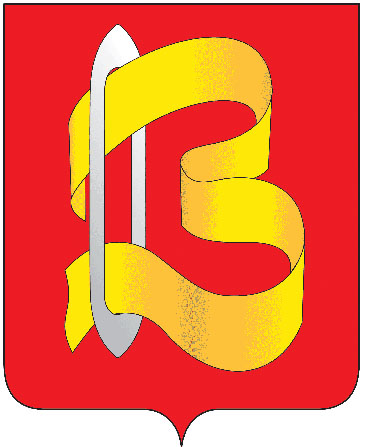 ГОРОДСКАЯ ДУМАГОРОДСКОГО ОКРУГА ВИЧУГАШЕСТОГО СОЗЫВАР Е Ш Е Н И Е20.12.2019							№ 74О БЮДЖЕТЕ ГОРОДСКОГО ОКРУГА ВИЧУГА НА 2020 ГОД И НА ПЛАНОВЫЙ ПЕРИОД 2021 И 2022 ГОДОВВ соответствии с Бюджетным кодексом Российской Федерации, Федеральным законом от 06.10.2003 № 131-ФЗ «Об общих принципах организации местного самоуправления в Российской Федерации» (в действующей редакции), Уставом городского округа Вичуга, в целях регулирования бюджетных правоотношений, городская Дума городского округа Вичуга РЕШИЛА:Статья 1. Основные характеристики бюджета городского округа Вичуга на 2020 год и на плановый период 2021 и 2022 годовУтвердить основные характеристики бюджета городского округа Вичуга:1. На 2020 год:1) общий объем доходов бюджета городского округа Вичуга в сумме 683 787 385,76 руб.;2) общий объем расходов бюджета городского округа Вичуга в сумме 694 643 195,47 руб.;3) дефицит бюджета городского округа Вичуга в сумме 10 855 809,71 руб.2. На 2021 год:1) общий объем доходов бюджета городского округа Вичуга в сумме 465 008 876,17руб.;2) общий объем расходов бюджета городского округа Вичуга в сумме 477 875 382,29 руб.;3) дефицит бюджета городского округа Вичуга в сумме 12 866 506,12руб.3. На 2022 год:1) общий объем доходов бюджета городского округа Вичуга в сумме 460 007 462,61 руб.;2) общий объем расходов бюджета городского округа Вичуга в сумме 472 950 844,29 руб.;3) дефицит бюджета городского округа Вичуга в сумме 12 943 381,68 руб.Статья 2. Показатели доходов бюджета городского округа Вичуга 1.Утвердить объем поступлений доходов бюджета городского округа в 2020 году и на плановый период 2021 и 2022 годов по кодам классификации доходов бюджетов, согласно Приложению 1 к настоящему Решению.2.Установить, что дополнительные доходы, полученные в течение финансового года, направляются на покрытие дефицита городского бюджета, если иное не определено решением городской Думы городского округа Вичуга.3. Установить в пределах общего объема доходов бюджета городского округа Вичуга, утвержденного статьей 1 настоящего решения, объем межбюджетных трансфертов, получаемых из областного бюджета: 1) на 2020 год в сумме 538 050 223,72 руб.  2) на 2021 год в сумме 318 470 625,26 руб. 3) на 2022 год в сумме 316 343 107,51 руб.Распределение межбюджетных трансфертов приведено в Приложении 2 к настоящему Решению.Статья 3. Главные администраторы доходов бюджета городского округа ВичугаУтвердить перечень главных администраторов доходов бюджета городского округа Вичуга, закрепляемые за ними виды (подвиды) доходов бюджета и их объем на 2020 год и на плановый период 2021 и 2022 годов согласно Приложению 3 к настоящему Решению.Статья 4. Источники внутреннего финансирования дефицита бюджета городского округа Вичуга1.Установить источники внутреннего финансирования дефицита бюджета городского округа Вичуга на 2020 год и на плановый период 2021 и 2022 годов согласно Приложению 4 к настоящему Решению.Статья 5. Главные администраторы источников внутреннего финансирования дефицита бюджета городского округа ВичугаУстановить перечень главных администраторов источников внутреннего финансирования дефицита бюджета городского округа Вичуга с указанием объемов администрируемых источников внутреннего финансирования дефицита бюджета городского округа Вичуга на 2020 год и на плановый период 2021 и 2022 годов по кодам классификации источников финансирования дефицита бюджетов согласно Приложению 5 к настоящему Решению.Статья 6. Бюджетные ассигнования бюджета городского округа Вичуга на 2020 год и на плановый период 2021 и 2022 годов1. Утвердить распределение бюджетных ассигнований по целевым статьям (муниципальным программам городского округа Вичуга и не включенным в муниципальные программы городского округа Вичуга направлениям деятельности органов муниципальной власти городского округа Вичуга), группам видов расходов классификации расходов бюджета городского округа Вичуга:1) на 2020 год согласно Приложению 6 к настоящему Решению;2) на плановый период 2021 и 2022 годов согласно Приложению 7 к настоящему Решению.2. Утвердить ведомственную структуру расходов бюджета городского округа Вичуга:1) на 2020 год согласно Приложению 8 к настоящему Решению;2) на плановый период 2021 и 2022 годов согласно Приложению 9 к настоящему Решению.3. Утвердить в пределах общего объема расходов бюджета городского округа Вичуга, утвержденного статьей 1 настоящего Решения:1) общий объем условно утвержденных расходов:а) на 2021 год в сумме 6 417 607,38 руб.;б) на 2022 год в 12 570 545,45 руб.;2) общий объем бюджетных ассигнований, направляемых на исполнение публичных нормативных обязательств:а) на 2020 год в сумме 0,00 руб.;б) на 2021 год в сумме 0,00 руб.;в) на 2022 год в сумме 0,00 руб.4. Установить размер резервного фонда администрации городского округа Вичуга:1) на 2020 год в сумме 300 000,00 руб.;2) на 2021 год в сумме 275 700,00 руб.;3) на 2022 год в сумме 257 400,00 руб.5.Утвердить объем бюджетных ассигнований дорожного фонда городского округа Вичуга:1) на 2020 год в сумме 8 285 893,38 руб.;2) на 2021 год в сумме 7 402 150,91 руб.;3) на 2022 год в сумме 7 305 955,10 руб.6. Установить, что субсидии юридическим лицам, индивидуальным предпринимателям, а также физическим лицам - производителям товаров, работ, услуг, предусмотренные настоящим Решением, предоставляются в соответствии с порядком, утвержденным решением городской Думы городского округа Вичуга.7. Установить размер увеличения (индексации) денежного вознаграждения лиц, замещающих выборные муниципальные должности городского округа Вичуга, осуществляющих свои полномочия на постоянной основе, должностных окладов и ежемесячной выплаты за присвоенный классный чин муниципальным служащим, замещающих муниципальные должности в органах местного самоуправления городского округа Вичуга и должностных окладов служащих, занимающих должности, не отнесенные к должностям муниципальной службы контрольно-счетной комиссии городского округа Вичуга равного 1,042.Статья 7. Муниципальные внутренние заимствования, муниципальный долг городского округа Вичуга и расходы на его обслуживание, предоставление муниципальных гарантий.1. Утвердить верхний предел муниципального внутреннего долга городского округа Вичуга:1) на 1 января 2021 года в сумме 52 475 222,76 руб., в том числе по муниципальным гарантиям в сумме 0,0 руб.;2) на 1 января 2022 года в сумме 65 341 728,88 руб., в том числе по муниципальным гарантиям в сумме 0,0 руб.;3) на 1 января 2023 года в сумме 78 285 110,56 руб., в том числе по муниципальным гарантиям в сумме 0,0 руб.2. Утвердить объем расходов на обслуживание муниципального долга городского округа Вичуга:1) на 2020 год в сумме 32 913 073,70 руб.;2) на 2021 год в сумме 25 107 328,58 руб.;3) на 2022 год в сумме 25 185 558,58 руб.3. Утвердить программу муниципальных внутренних заимствований городского округа Вичуга на 2020 год и на плановый период 2021 и 2022 годов согласно Приложению 10 к настоящему Решению.4. Утвердить программу муниципальных гарантий городского округа Вичуга в валюте Российской Федерации на 2020 год и на плановый период 2021 и 2022 годов согласно Приложению 11 к настоящему Решению.Установить, что в 2020 году и плановом периоде 2021 и 2022 годы муниципальные гарантии не предоставляются.Статья 8. Предоставление бюджетных кредитовУстановить, что бюджетные кредиты за счет средств бюджета городского округа Вичуга не предоставляются.Статья 9. Особенности исполнения бюджета городского округа Вичуга в 2020 году1. Установить, что за счет средств бюджета городского округа не планируется предоставление бюджетных инвестиций юридическим лицам, не являющимся муниципальными учреждениями или муниципальными унитарными предприятиями.2. В случае временных кассовых разрывов в процессе исполнения бюджета городского округа Вичуга, администрация городского округа Вичуга вправе получать бюджетные кредиты из областного бюджета, а также кредиты в Российских кредитных организациях с возвратом в течение финансового года.Статья 10. Вступление в силу настоящего РешенияНастоящее решение вступает в силу с 01 января 2020 года.Опубликовать решение в Вестнике органов местного самоуправления городского округа Вичуга и разместить на официальном сайте администрации городского округа Вичуга в сети Интернет. Приложение 10к решению городской Думы городского округа Вичуга шестого созыва « О бюджете городского округа Вичуга на 2020 год и на плановый период  2021 и 2022 годов»от 20.12.2019 №74 Программа муниципальных внутренних заимствованийбюджета городского округа Вичуга на 2020 год и на плановый период 2021 и 2022 годов( руб.)Приложение 11 к решению городской Думы городского округа Вичуга шестого созыва « О бюджете городского округа Вичуга на 2020 год и на плановый период  2021 и 2022 годов»от 20.12.2019 №74 Программамуниципальных гарантий городского округа Вичуга в валюте Российской Федерациина 2020 год и на плановый период 2021 и 2022 годов          1.1. Перечень подлежащих предоставлению муниципальных гарантий городского округа Вичуга в 2020 – 2022 годах      1.2. Общий объем бюджетных ассигнований, предусмотренных на исполнение муниципальных гарантий городского округа Вичуга по возможным гарантийным случаям, в 2020 году и на плановый период 2021 и 2022 годовГлавы городского округа Вичуга		Председатель городской Думы 		городского округа Вичуга		М.А. БАРАНОВ			Е.В. МОРОКИНАПриложение 1 
к решению городской Думы городского 
округа Вичуга шестого созыва
 «О бюджете городского округа Вичуга на 2020 год
 и на плановый период 2021 и 2022 годов»
 от 20 12 2019 № 74Приложение 1 
к решению городской Думы городского 
округа Вичуга шестого созыва
 «О бюджете городского округа Вичуга на 2020 год
 и на плановый период 2021 и 2022 годов»
 от 20 12 2019 № 74Приложение 1 
к решению городской Думы городского 
округа Вичуга шестого созыва
 «О бюджете городского округа Вичуга на 2020 год
 и на плановый период 2021 и 2022 годов»
 от 20 12 2019 № 74Приложение 1 
к решению городской Думы городского 
округа Вичуга шестого созыва
 «О бюджете городского округа Вичуга на 2020 год
 и на плановый период 2021 и 2022 годов»
 от 20 12 2019 № 74Приложение 1 
к решению городской Думы городского 
округа Вичуга шестого созыва
 «О бюджете городского округа Вичуга на 2020 год
 и на плановый период 2021 и 2022 годов»
 от 20 12 2019 № 74Доходы бюджета городского округа Вичуга по кодам классификации доходов бюджетов на 2020 год и на плановый период 2021 и 2022 годовДоходы бюджета городского округа Вичуга по кодам классификации доходов бюджетов на 2020 год и на плановый период 2021 и 2022 годовДоходы бюджета городского округа Вичуга по кодам классификации доходов бюджетов на 2020 год и на плановый период 2021 и 2022 годовДоходы бюджета городского округа Вичуга по кодам классификации доходов бюджетов на 2020 год и на плановый период 2021 и 2022 годовДоходы бюджета городского округа Вичуга по кодам классификации доходов бюджетов на 2020 год и на плановый период 2021 и 2022 годовНаименование кода поступлений в бюджет, группы, подгруппы, статьи, подстатьи, элемента, группы подвида, аналитической группы подвида доходовКод2020 год2021 год2022 годДОХОДЫ БЮДЖЕТА-ИТОГО683 787 385,76465 008 876,17460 007 462,61Налоговые и неналоговые доходы1 00 00000 00 0000 000145 508 025,54146 538 250,91143 664 355,10Налоги на прибыль, доходы1 01 00000 00 0000 00079 326 000,0070 857 500,0072 987 500,00Налог на доходы физических лиц1 01 02000 01 0000 11079 326 000,0070 857 500,0072 987 500,00Налог на доходы физических лиц с доходов, источником которых является налоговый агент, за исключением доходов, в отношении которых исчисление и уплата налога осуществляются в соответствии со статьями 227,227.1 и 228 Налогового кодекса Российской Федерации1 01 02010 01 0000 11078 601 000,0070 100 000,0072 200 000,00Налог на доходы физических лиц с доходов, полученных от осуществления деятельности физическими лицами, зарегистрированными в качестве индивидуальных предпринимателей, нотариусов, занимающихся частной практикой, адвокатов, учредивших адвокатские кабинеты и других лиц, занимающихся частной практикой в соответствии со статьей 227 Налогового кодекса Российской Федерации1 01 02020 01 0000 110525 000,00550 000,00575 000,00Налог на доходы физических лиц с доходов, полученных физическими лицами в соответствии со статьей 228 Налогового кодекса Российской Федерации1 01 02030 01 0000 110125 000,00132 500,00137 500,00Налог на доходы физических лиц в виде фиксированных авансовых платежей с доходов, полученных физическими лицами, являющимися иностранными гражданами, осуществляющими трудовую деятельность по найму на основании патента в соответствии со статьей 227.1 Налогового кодекса Российской Федерации1 01 02040 01 0000 11075 000,0075 000,0075 000,00Налоги на товары (работы, услуги), реализуемые на территории Российской Федерации1 03 00000 00 0000 0006 399 893,386 942 950,917 305 955,10Акцизы по подакцизным товарам (продукции), производимым на территории Российской Федерации1 03 02000 01 0000 1106 399 893,386 942 950,917 305 955,10Доходы от уплаты акцизов на дизельное топливо, подлежащие распределению между бюджетами субъектов Российской Федерации и местными бюджетами с учетом установленных дифференцированных нормативов отчислений в местные бюджеты1 03 02230 01 0000 1102 932 654,773 200 584,493 362 757,91Доходы от уплаты акцизов на дизельное топливо, подлежащие распределению между бюджетами субъектов Российской Федерации и местными бюджетами с учетом установленных дифференцированных нормативов отчислений в местные бюджеты (по нормативам, установленным Федеральным законом о федеральном бюджете в целях формирования дорожных фондов субъектов Российской Федерации)1 03 02231 01 0000 1102 932 654,773 200 584,493 362 757,91Доходы от уплаты акцизов на моторные масла для дизельных и (или) карбюраторных (инжекторных) двигателей, подлежащие распределению между бюджетами субъектов Российской Федерации и местными бюджетами с учетом установленных дифференцированных нормативов отчислений в местные бюджеты1 03 02240 01 0000 11015 105,6716 061,2316 580,35Доходы от уплаты акцизов на моторные масла для дизельных и (или) карбюраторных (инжекторных) двигателей, подлежащие распределению между бюджетами субъектов Российской Федерации и местными бюджетами с учетом установленных дифференцированных нормативов отчислений в местные бюджеты (по нормативам, установленным Федеральным законом о федеральном бюджете в целях формирования дорожных фондов субъектов Российской Федерации)1 03 02241 01 0000 11015 105,6716 061,2316 580,35Доходы от уплаты акцизов на автомобильный бензин, подлежащие распределению между бюджетами субъектов Российской Федерации и местными бюджетами с учетом установленных дифференцированных нормативов отчислений в местные бюджеты1 03 02250 01 0000 1103 830 598,064 168 920,634 353 429,89Доходы от уплаты акцизов на автомобильный бензин, подлежащие распределению между бюджетами субъектов Российской Федерации и местными бюджетами с учетом установленных дифференцированных нормативов отчислений в местные бюджеты (по нормативам, установленным Федеральным законом о федеральном бюджете в целях формирования дорожных фондов субъектов Российской Федерации)1 03 02251 01 0000 1103 830 598,064 168 920,634 353 429,89Доходы от уплаты акцизов на прямогонный бензин, подлежащие распределению между бюджетами субъектов Российской Федерации и местными бюджетами с учетом установленных дифференцированных нормативов отчислений в местные бюджеты1 03 02260 01 0000 110-378 465,12-442 615,44-426 813,05Доходы от уплаты акцизов на прямогонный бензин, подлежащие распределению между бюджетами субъектов Российской Федерации и местными бюджетами с учетом установленных дифференцированных нормативов отчислений в местные бюджеты (по нормативам, установленным Федеральным законом о федеральном бюджете в целях формирования дорожных фондов субъектов Российской Федерации)1 03 02261 01 0000 110-378 465,12-442 615,44-426 813,05Налоги на совокупный доход1 05 00000 00 0000 00016 389 600,0016 100 000,0016 500 000,00Единый налог на вмененный доход для отдельных видов деятельности1 05 02000 02 0000 11011 818 100,002 880 000,000,00Единый налог на вмененный доход для отдельных видов деятельности1 05 02010 02 0000 11011 818 100,002 880 000,000,00Налог, взимаемый в связи с применением патентной системы налогообложения1 05 04000 02 0000 1104 571 500,0013 220 000,0016 500 000,00Налог, взимаемый в связи с применением патентной системы налогообложения, зачисляемый в бюджеты городских округов1 05 04010 02 0000 1104 571 500,0013 220 000,0016 500 000,00Налоги на имущество1 06 00000 00 0000 00017 973 200,0016 300 000,0016 550 000,00Налог на имущество физических лиц1 06 01000 00 0000 1108 540 500,007 400 000,007 500 000,00Налог на имущество физических лиц, взимаемый по ставкам, применяемым к объектам налогообложения, расположенным в границах городских округов1 06 01020 04 0000 1108 540 500,007 400 000,007 500 000,00Земельный налог1 06 06000 00 0000 1109 432 700,008 900 000,009 050 000,00Земельный налог с организаций1 06 06030 00 0000 1104 407 600,003 900 000,004 000 000,00Земельный налог с организаций, обладающих земельным участком, расположенным в границах городских округов1 06 06032 04 0000 1104 407 600,003 900 000,004 000 000,00Земельный налог с физических лиц1 06 06040 00 0000 1105 025 100,005 000 000,005 050 000,00Земельный налог с физических лиц, обладающих земельным участком, расположенным в границах городских округов1 06 06042 04 0000 1105 025 100,005 000 000,005 050 000,00Государственная пошлина1 08 00000 00 0000 0004 225 000,004 325 000,004 525 000,00Государственная пошлина по делам, рассматриваемым в судах общей юрисдикции, мировыми судьями1 08 03000 01 0000 1104 200 000,004 300 000,004 500 000,00Государственная пошлина по делам, рассматриваемым в судах общей юрисдикции, мировыми судьями (за исключением Верховного Суда Российской Федерации)1 08 03010 01 0000 1104 200 000,004 300 000,004 500 000,00Государственная пошлина за государственную регистрацию, а также за совершение прочих юридически значимых действий1 08 07000 01 0000 11025 000,0025 000,0025 000,00Государственная пошлина за выдачу разрешения на установку рекламной конструкции1 08 07150 01 0000 11025 000,0025 000,0025 000,00Доходы от использования имущества, находящегося в государственной и муниципальной собственности1 11 00000 00 0000 0009 610 000,0013 813 600,0012 318 500,00Доходы, получаемые в виде арендной либо иной платы за передачу в возмездное пользование государственного и муниципального имущества (за исключением имущества бюджетных и автономных учреждений, а также имущества государственных и муниципальных унитарных предприятий, в том числе казенных)1 11 05000 00 0000 1203 000 000,003 000 000,003 000 000,00Доходы, получаемые в виде арендной платы за земельные участки, государственная собственность на которые не разграничена, а также средства от продажи права на заключение договоров аренды указанных земельных участков1 11 05010 00 0000 1203 000 000,003 000 000,003 000 000,00Доходы, получаемые в виде арендной платы за земельные участки, государственная собственность на которые не разграничена и которые расположены в границах городских округов, а также средства от продажи права на заключение договоров аренды указанных земельных участков1 11 05012 04 0000 1203 000 000,003 000 000,003 000 000,00Платежи от государственных и муниципальных унитарных предприятий1 11 07000 00 0000 1201 010 000,005 710 000,004 818 500,00Доходы от перечисления части прибыли государственных и муниципальных унитарных предприятий, остающейся после уплаты налогов и обязательных платежей1 11 07010 00 0000 1201 010 000,005 710 000,004 818 500,00Доходы от перечисления части прибыли, остающейся после уплаты налогов и иных обязательных платежей муниципальных унитарных предприятий, созданных городскими округами1 11 07014 04 0000 1201 010 000,005 710 000,004 818 500,00Прочие доходы от использования имущества и прав, находящихся в государственной и муниципальной собственности (за исключением имущества бюджетных и автономных учреждений, а также имущества государственных и муниципальных унитарных предприятий, в том числе казенных)1 11 09000 00 0000 1205 600 000,005 103 600,004 500 000,00Прочие поступления от использования имущества, находящегося в государственной и муниципальной собственности (за исключением имущества бюджетных и автономных учреждений, а также имущества государственных и муниципальных унитарных предприятий, в том числе казенных)1 11 09040 00 0000 1205 600 000,004 500 000,004 500 000,00Прочие поступления от использования имущества, находящегося в собственности городских округов ( за исключением имущества муниципальных бюджетных и автономных учреждений, а также имущества муниципальных унитарных предприятий, в том числе казенных)1 11 09044 04 0000 1205 600 000,004 500 000,004 500 000,00Платежи при пользовании природными ресурсами1 12 00000 00 0000 000141 800,00147 600,00153 500,00Плата за негативное воздействие на окружающую среду1 12 01000 01 0000 120141 800,00147 600,00153 500,00Плата за выбросы загрязняющих веществ в атмосферный воздух стационарными объектами1 12 01010 01 0000 12023 900,0024 900,0025 900,00Плата за сбросы загрязняющих веществ в водные объекты1 12 01030 01 0000 120117 900,00122 700,00127 600,00Доходы от оказания платных услуг (работ) и компенсации затрат государства1 13 00000 00 0000 000452 000,00452 000,00452 000,00Доходы от оказания платных услуг (работ)1 13 01000 00 0000 13012 000,0012 000,0012 000,00Прочие доходы от оказания платных услуг (работ)1 13 01990 00 0000 13012 000,0012 000,0012 000,00Прочие доходы от оказания платных услуг (работ) получателями средств бюджетов городских округов1 13 01994 04 0000 13012 000,0012 000,0012 000,00Доходы от компенсации затрат государства1 13 02000 00 0000 130440 000,00440 000,00440 000,00Прочие доходы от компенсации затрат государства1 13 02990 00 0000 130440 000,00440 000,00440 000,00Прочие доходы от компенсации затрат бюджетов городских округов1 13 02994 04 0000 130440 000,00440 000,00440 000,00Доходы от продажи материальных и нематериальных активов1 14 00000 00 0000 00010 679 032,1617 553 100,0012 825 400,00Доходы от реализации имущества, находящегося в государственной и муниципальной собственности (за исключением движимого имущества имущества бюджетных и автономных учреждений, а также имущества государственных и муниципальных унитарных предприятий, в том числе казенных)1 14 02000 00 0000 0009 279 032,1614 100 000,009 828 000,00Доходы от реализации имущества, находящегося в собственности городских округов (за исключением движимого имущества муниципальных бюджетных и автономных учреждений, а также имущества муниципальных унитарных предприятий, в том числе казенных), в части реализации основных средств по указанному имуществу1 14 02040 04 0000 4109 279 032,1614 100 000,009 828 000,00Доходы от реализации иного имущества, находящегося в собственности городских округов (за исключением имущества муниципальных бюджетных и автономных учреждений, а также имущества муниципальных унитарных предприятий, в том числе казенных), в части реализации основных средств по указанному имуществу1 14 02043 04 0000 4109 279 032,1614 100 000,009 828 000,00Доходы от продажи земельных участков, находящихся в государственной и муниципальной собственности1 14 06000 00 0000 4301 400 000,003 453 100,002 997 400,00Доходы от продажи земельных участков, государственная собственность на которые не разграничена1 14 06010 00 0000 4301 400 000,003 453 100,002 997 400,00Доходы от продажи земельных участков, государственная собственность на которые не разграничена и которые расположены в границах городских округов1 14 06012 04 0000 4301 400 000,003 453 100,002 997 400,00Штрафы, санкции, возмещение ущерба1 16 00000 00 0000 000311 500,0046 500,0046 500,00Административные штрафы, установленные Кодексом Российской Федерации об административных правонарушениях1 16 01000 01 0000 14047 000,000,000,00Административные штрафы, установленные главой 5 Кодекса Российской Федерации об административных правонарушениях, за административные правонарушения, посягающие на права граждан1 16 01050 01 0000 1402 000,000,000,00Административные штрафы, установленные главой 5 Кодекса Российской Федерации об административных правонарушениях, за административные правонарушения, посягающие на права граждан, налагаемые мировыми судьями, комиссиями по делам несовершеннолетних и защите их прав1 16 01053 01 0000 1402 000,000,000,00Административные штрафы, установленные главой 6 Кодекса Российской Федерации об административных правонарушениях, за административные правонарушения, посягающие на здоровье, санитарно-эпидемиологическое благополучие населения и общественную нравственность1 16 01060 01 0000 1405 000,000,000,00Административные штрафы, установленные главой 6 Кодекса Российской Федерации об административных правонарушениях, за административные правонарушения, посягающие на здоровье, санитарно-эпидемиологическое благополучие населения и общественную нравственность, налагаемые мировыми судьями, комиссиями по делам несовершеннолетних и защите их прав1 16 01063 01 0000 1405 000,000,000,00Административные штрафы, установленные главой 7 Кодекса Российской Федерации об административных правонарушениях, за административные правонарушения в области охраны собственности1 16 01070 01 0000 1403 000,000,000,00Административные штрафы, установленные главой 7 Кодекса Российской Федерации об административных правонарушениях, за административные правонарушения в области охраны собственности, налагаемые мировыми судьями, комиссиями по делам несовершеннолетних и защите их прав1 16 01073 01 0000 1403 000,000,000,00Административные штрафы, установленные главой 14 Кодекса Российской Федерации об административных правонарушениях, за административные правонарушения в области предпринимательской деятельности и деятельности саморегулируемых организаций1 16 01140 01 0000 14010 000,000,000,00Административные штрафы, установленные главой 14 Кодекса Российской Федерации об административных правонарушениях, за административные правонарушения в области предпринимательской деятельности и деятельности саморегулируемых организаций, налагаемые мировыми судьями, комиссиями по делам несовершеннолетних и защите их прав1 16 01143 01 0000 14010 000,000,000,00Административные штрафы, установленные Главой 20 Кодекса Российской Федерации об административных правонарушениях, за административные правонарушения, посягающие на общественный порядок и общественную безопасность1 16 01200 01 0000 14027 000,000,000,00Административные штрафы, установленные Главой 20 Кодекса Российской Федерации об административных правонарушениях, за административные правонарушения, посягающие на общественный порядок и общественную безопасность, налагаемые мировыми судьями, комиссиями по делам несовершеннолетних и защите их прав1 16 01203 01 0000 14027 000,000,000,00Доходы от денежных взысканий (штрафов), поступающие в счет погашения задолженности, образовавшейся до 1 января 2020 года, подлежащие зачислению в бюджеты бюджетной системы Российской Федерации по нормативам, действовавшим в 2019 году1 16 10120 00 0000 140264 500,0046 500,0046 500,00Доходы от денежных взысканий (штрафов), поступающие в счет погашения задолженности, образовавшейся до 1 января 2020 года, подлежащие зачислению в бюджет муниципального образования по нормативам, действовавшим в 2019 году (доходы бюджетов городских округов за исключением доходов, направляемых на формирование муниципального дорожного фонда, а также иных платежей в случае принятия решения финансовым органом муниципального образования о раздельном учете задолженности)1 16 10123 01 0041 140262 500,0046 500,0046 500,00Доходы от денежных взысканий (штрафов), поступающие в счет погашения задолженности, образовавшейся до 1 января 2020 года, подлежащие зачислению в федеральный бюджет и бюджет муниципального образования по нормативам, действовавшим в 2019 году1 16 10129 01 0000 1402 000,000,000,00Безвозмездные поступления2 00 00000 00 0000 000538 279 360,22318 470 625,26316 343 107,51Безвозмездные поступления от других бюджетов бюджетной системы Российской Федерации2 02 00000 00 0000 000538 050 223,72318 470 625,26316 343 107,51Дотации бюджетам бюджетной системы Российской Федерации2 02 10000 00 0000 150167 195 940,00104 142 100,00108 161 300,00Дотации на выравнивание бюджетной обеспеченности2 02 15001 00 0000 150136 156 200,00104 142 100,00108 161 300,00Дотации бюджетам городских округов на выравнивание бюджетной обеспеченности2 02 15001 04 0000 150136 156 200,00104 142 100,00108 161 300,00Дотации бюджетам на поддержку мер по обеспечению сбалансированности бюджетов2 02 15002 00 0000 15031 039 740,000,000,00Дотации бюджетам городских округов на поддержку мер по обеспечению сбалансированности бюджетов2 02 15002 04 0000 15031 039 740,000,000,00Субсидии бюджетам бюджетной системы Российской Федерации (межбюджетные субсидии)2 02 02000 00 0000 150109 518 807,3118 732 417,2212 541 692,47Субсидии бюджетам на осуществление дорожной деятельности в отношении автомобильных дорог общего пользования, а также капитального ремонта и ремонта дворовых территорий многоквартирных домов, проездов к дворовым территориям многоквартирных домов населенных пунктов2 02 20216 00 0000 1509 253 336,998 891 643,049 434 183,97Субсидии бюджетам городских округов на осуществление дорожной деятельности в отношении автомобильных дорог общего пользования, а также капитального ремонта и ремонта дворовых территорий многоквартирных домов, проездов к дворовым территориям многоквартирных домов населенных пунктов2 02 20216 04 0000 1509 253 336,998 891 643,049 434 183,97Субсидии бюджетам на создание в общеобразовательных организациях, расположенных в сельской местности, условий для занятий физической культурой и спортом2 02 25097 00 0000 1502 238 602,202 268 978,50Субсидии бюджетам городских округов на создание в общеобразовательных организациях, расположенных в сельской местности, условий для занятий физической культурой и спортом2 02 25097 04 0000 1502 238 602,202 268 978,50Субсидии бюджетам на обновление материально-технической базы для формирования у обучающихся современных технологических и гуманитарных навыков2 02 25169 00 0000 1502 234 117,360,000,00Субсидии бюджетам городских округов на обновление материально-технической базы для формирования у обучающихся современных технологических и гуманитарных навыков2 02 25169 04 0000 1502 234 117,360,000,00Субсидии бюджетам на внедрение целевой модели цифровой образовательной среды в общеобразовательных организациях и профессиональных образовательных организациях2 02 25210 00 0000 1509 036 691,646 763 641,98Субсидии бюджетам городских округов на внедрение целевой модели цифровой образовательной среды в общеобразовательных организациях и профессиональных образовательных организациях2 02 25210 04 0000 1509 036 691,646 763 641,98Субсидии бюджетам на реализацию мероприятий по обеспечению жильем молодых семей2 02 25497 00 0000 1504 927 265,000,000,00Субсидии бюджетам городских округов на реализацию мероприятий по обеспечению жильем молодых семей2 02 25497 04 0000 1504 927 265,000,000,00Субсидии бюджетам на реализацию программ формирования современной городской среды2 02 25555 00 0000 15033 000 000,00Субсидии бюджетам городских округов на реализацию программ формирования современной городской среды2 02 25555 04 0000 15033 000 000,00Прочие субсидии2 02 29999 00 0000 15051 067 396,32838 530,00838 530,00Прочие субсидии бюджетам городских округов2 02 29999 04 0000 15051 067 396,32838 530,00838 530,00Субвенции бюджетам бюджетной системы Российской Федерации2 02 30000 00 0000 150190 959 476,41195 596 108,04195 640 115,04Субвенции местным бюджетам на выполнение передаваемых полномочий субъектов Российской Федерации2 02 30024 00 0000 1506 784 466,416 603 484,046 603 484,04Субвенции бюджетам городских округов на выполнение передаваемых полномочий субъектов Российской Федерации2 02 30024 04 0000 1506 784 466,416 603 484,046 603 484,04Субвенции бюджетам муниципальных образований на предоставление жилых помещений детям- сиротам и детям, оставшимся без попечения родителей, лицам из их числа по договорам найма специализированных жилых помещений2 02 35082 00 0000 1503 220 371,003 220 371,003 220 371,00Субвенции бюджетам городских округов на предоставление жилых помещений детям- сиротам и детям, оставшимся без попечения родителей, лицам из их числа по договорам найма специализированных жилых помещений2 02 35082 04 0000 1503 220 371,003 220 371,003 220 371,00Субвенции бюджетам на осуществление полномочий по составлению (изменению) списков кандидатов в присяжные заседатели федеральных судов общей юрисдикции в Российской Федерации2 02 35120 00 0000 1505 854,006 261,0050 268,00Субвенции бюджетам городских округов на осуществление полномочий по составлению (изменению) списков кандидатов в присяжные заседатели федеральных судов общей юрисдикции в Российской Федерации2 02 35120 04 0000 1505 854,006 261,0050 268,00Прочие субвенции2 02 39999 00 0000 150180 948 785,00185 765 992,00185 765 992,00Прочие субвенции бюджетам городских округов2 02 39999 04 0000 150180 948 785,00185 765 992,00185 765 992,00Иные межбюджетные трансферты2 02 40000 00 0000 15070 376 000,0000Межбюджетные трансферты, передаваемые бюджетам на создание комфортной городской среды в малых городах и исторических поселениях- победителях Всероссийского конкурса лучших проектов создания комфортной городской среды2 02 45424 00 0000 15070 000 000,00Межбюджетные трансферты, передаваемые бюджетам городских округов  на создание комфортной городской среды в малых городах и исторических поселениях- победителях Всероссийского конкурса лучших проектов создания комфортной городской среды2 02 45424 04 0000 15070 000 000,00Прочие межбюджетные трансферты, передаваемые бюджетам2 02 49999 00 0000 150376 000,000,000,00Прочие межбюджетные трансферты, передаваемые бюджетам городских округов2 02 49999 04 0000 150376 000,000,000,00Прочие безвозмездные поступления2 07 00000 00 0000 000229 136,50Прочие безвозмездные поступления в бюджеты городских округов2 07 04000 04 0000 150229 136,50Прочие безвозмездные поступления в бюджеты городских округов2 07 04050 04 0000 150229 136,50
 Приложение 2 
к решению городской Думы
городского округа Вичуга шестого созыва 
«О бюджете городского округа Вичуга на 2020 год и на плановый период 2021 и 2022 годов»
от 20.12.2019 № 74 
 Приложение 2 
к решению городской Думы
городского округа Вичуга шестого созыва 
«О бюджете городского округа Вичуга на 2020 год и на плановый период 2021 и 2022 годов»
от 20.12.2019 № 74 
 Приложение 2 
к решению городской Думы
городского округа Вичуга шестого созыва 
«О бюджете городского округа Вичуга на 2020 год и на плановый период 2021 и 2022 годов»
от 20.12.2019 № 74 
 Приложение 2 
к решению городской Думы
городского округа Вичуга шестого созыва 
«О бюджете городского округа Вичуга на 2020 год и на плановый период 2021 и 2022 годов»
от 20.12.2019 № 74 Объем межбюджетных трансфертов, получаемых из бюджета Ивановской области на 2020 год и плановый период 2021 и 2022 годовОбъем межбюджетных трансфертов, получаемых из бюджета Ивановской области на 2020 год и плановый период 2021 и 2022 годовОбъем межбюджетных трансфертов, получаемых из бюджета Ивановской области на 2020 год и плановый период 2021 и 2022 годовОбъем межбюджетных трансфертов, получаемых из бюджета Ивановской области на 2020 год и плановый период 2021 и 2022 годовНаименованиеСумма (руб.)Сумма (руб.)Сумма (руб.)Наименование2020 год2021 год2022 годДотация на выравнивание бюджетной обеспеченности муниципальных районов (городских округов)136 156 200,00104 142 100,00108 161 300,00Дотация на поддержку мер по обеспечению сбалансированности местных бюджетов на 2020 год31 039 740,000,000,00Итого дотаций167 195 940,00104 142 100,00108 161 300,00Субсидия бюджетам муниципальных районов и городских округов Ивановской области на создание (обновление) материально-технической базы для реализации основных и дополнительных общеобразовательных программ цифрового и гуманитарного профилей в общеобразовательных организациях, расположенных в сельской местности и малых городах, на 2020 годи плановый период 2021 и 2022 годов 2 234 117,360,000,00Субсидия бюджетам муниципальных районов, городских округов Ивановской области на софинансирование расходов, связанных с поэтапным доведением средней заработной платы педагогическим работникам иных муниципальных организаций дополнительного образования детей до средней заработной платы учителей в Ивановской области на 2020 год1 484 733,600,000,00Субсидия бюджетам муниципальных образований Ивановской области на софинансирование расходов, связанных с поэтапным доведением средней заработной платы работникам культуры муниципальных учреждений культуры Ивановской области до средней заработной платы в Ивановской области на 2020 год12 941 289,000,000,00Субсидия бюджетам муниципальных районов и городских округов Ивановской области на софинансирование расходов, связанных с поэтапным доведением средней заработной платы педагогическим работникам муниципальных организаций дополнительного образования детей в сфере культуры и искусства до средней заработной платы учителей в Ивановской области на 2020 год6 039 268,000,000,00Субсидия бюджетам муниципальных районов и городских округов Ивановской области на софинансирование расходов, связанных с поэтапным доведением средней заработной платы педагогическим работникам муниципальных организаций дополнительного образования детей в сфере физической культуры и спорта до средней заработной платы учителей в Ивановской области на 2020 год2 655 334,470,000,00Субсидия бюджетам муниципальных районов и городских округов Ивановской области на софинансирование расходов по организации отдыха детей в каникулярное время в части организации двухразового питания в лагерях дневного пребывания на 2020 год и на плановый период 2021 и 2022 годов838 530,00838 530,00838 530,00Субсидия бюджетам городских округов, муниципальных районов и городских поселений Ивановской области на софинансирование расходов по обеспечению функционирования многофункциональных центров предоставления государственных и муниципальных услуг на 2020 год1 325 847,000,000,00Субсидия бюджетам муниципальных районов и городских округов Ивановской области на укрепление материально-технической базы муниципальных образовательных организаций Ивановской области в рамках иных непрограммных мероприятий по наказам избирателей депутатам Ивановской областной Думы на 2020 год350 000,000,000,00Субсидия бюджетам муниципальных образований Ивановской области на укрепление материально- технической базы муниципальных учреждений культуры Ивановской области в рамках иных непрограммных мероприятий по наказам избирателей депутатам Ивановской областной Думы на 2020 год8 000 000,000,000,00Субсидия бюджетам муниципальных образований Ивановской области на благоустройство в рамках иных непрограммных мероприятий по наказам избирателей депутатам Ивановской областной Думы на 2020 год150 000,000,000,00Субсидия бюджетам муниципальных образований Ивановской области на содержание автомобильных дорог в рамках иных непрограммных мероприятий по наказам избирателей депутатам Ивановской областной Думы на 2020 год200 000,000,000,00Субсидия бюджетам муниципальных районов и городских округов Ивановской области на внедрение целевой модели цифровой образовательной среды в общеобразовательных организациях и профессиональных образовательных организациях9 036 691,646 763 641,980,00Субсидия бюджетам муниципальных районов и городских округов Ивановской области на создание в общеобразовательных организациях, расположенных в сельской местности и малых городах, условий для занятий физической культурой и спортом на 2020 год и на плановый период 2021 и 2022 годов0,002 238 602,202 268 978,50Субсидия бюджетам муниципальных образований Ивановской области на укрепление материально-технической базы муниципальных учреждений культуры Ивановской области в 2020 году11 200 000,000,000,00Субсидия бюджетам муниципальных районов и городских округов Ивановской области на софинансирование расходных обязательств органов местного самоуправления по организации питания обучающихся 1-4 классов муниципальных общеобразовательных организаций на 2020 год4 522 394,250,000,00Субсидия бюджетам муниципальных образований на реализацию программ формирования современной городской среды в 2020 году33 000 000,000,000,00Субсидия бюджетам муниципальных районов и городских округов Ивановской области на укрепление материально-технической базы муниципальных образовательных организаций Ивановской области в рамках иных непрограммных мероприятий по наказам избирателей депутатам Ивановской областной Думы на 2020 год1 360 000,000,000,00Субсидия бюджетам муниципальных образований Ивановской области в целях предоставления социальных выплат молодым семьям на приобретение (строительство) жилого помещения в рамках подпрограммы «Обеспечение жильем молодых семей» государственной программы Ивановской области «Обеспечение доступным и комфортным жильем населения Ивановской области» в 2020 году4 927 265,000,000,00Субсидия бюджетам муниципальных образований Ивановской области на проектирование строительства (реконструкции), капитального ремонта, строительство (реконструкцию), капитальный ремонт, ремонт и содержание автомобильных дорог общего пользования местного значения, в том числе на формирование муниципальных дорожных фондов на 2020 год и на плановый период 2021 и 2022 годов9 253 336,998 891 643,049 434 183,97Итого субсидий109 518 807,3118 732 417,2212 541 692,47Субвенция бюджетам муниципальных районов и городских округов Ивановской области на осуществление полномочий по созданию и организации деятельности комиссий по делам несовершеннолетних и защите их прав на 2020 год и на плановый период 2021 и 2022 годов900 166,66834 427,00834 427,00Субвенция бюджетам муниципальных районов и городских округов Ивановской области на осуществление отдельных государственных полномочий в сфере административных правонарушений на 2020 год и на плановый период 2021 и 2022 годов16 897,0016 897,0016 897,00Субвенция бюджетам муниципальных районов и городских округов Ивановской области на осуществление переданных органам местного самоуправления государственных полномочий Ивановской области по присмотру и уходу за детьми-сиротами и детьми, оставшимися без попечения родителей, детьми-инвалидами в муниципальных дошкольных образовательных организациях и детьми, нуждающимися в длительном лечении, в муниципальных дошкольных образовательных организациях, осуществляющих оздоровление, на 2020 год и на плановый период 2021 и 2022 годов3 687 808,003 636 224,003 636 224,00Субвенция бюджетам муниципальных районов и городских округов Ивановской области на финансовое обеспечение государственных гарантий реализации прав на получение общедоступного и бесплатного дошкольного образования в муниципальных дошкольных образовательных организациях, включая расходы на оплату труда, приобретение учебников и учебных пособий, средств обучения, игр, игрушек (за исключением расходов на содержание зданий и оплату коммунальных услуг) на 2020 год и на плановый период 2021 и 2022 годов90 802 852,0092 335 558,0092 335 558,00Субвенция бюджетам муниципальных районов и городских округов Ивановской области на финансовое обеспечение государственных гарантий реализации прав на получение общедоступного и бесплатного дошкольного, начального общего, основного общего, среднего общего образования в муниципальных общеобразовательных организациях, обеспечение дополнительного образования в муниципальных общеобразовательных организациях, включая расходы на оплату труда, приобретение учебников и учебных пособий, средств обучения, игр, игрушек (за исключением расходов на содержание зданий и оплату коммунальных услуг) на 2020 год и на плановый период 2021 и 2022 годов90 145 933,0093 430 434,0093 430 434,00Субвенция бюджетам муниципальных районов и городских округов Ивановской области на осуществление переданных органам местного самоуправления государственных полномочий Ивановской области по выплате компенсации части родительской платы за присмотр и уход за детьми в образовательных организациях, реализующих образовательную программу дошкольного образования на 2020 год и на плановый период 2021 и 2022 годов2 003 086,362 003 086,362 003 086,36Субвенция бюджетам городских округов и муниципальных районов Ивановской области на предоставление жилых помещений детям-сиротам и детям, оставшимся без попечения родителей, лицам из их числа по договорам найма специализированных жилых помещений на 2020 год и на плановый период 2021 и 2022 годов3 220 371,003 220 371,003 220 371,00Субвенция бюджетам муниципальных районов и городских округов Ивановской области на осуществление переданных государственных полномочий по организации двухразового питания в лагерях дневного пребывания детей-сирот и детей, находящихся в трудной жизненной ситуации на 2020 год и на плановый период 2021 и 2022 годов76 230,0076 230,0076 230,00Субвенция бюджетам муниципальных районов и городских округов Ивановской области на осуществление отдельных государственных полномочий по организации проведения на территории Ивановской области мероприятий по предупреждению и ликвидации болезней животных, их лечению, защите населения от болезней, общих для человека и животных, в части организации проведения мероприятий по отлову и содержанию безнадзорных животных на 2020 год и на плановый период 2021 и 2022 годов100 278,3936 619,6836 619,68Субвенция бюджетам муниципальных районов, городских округов Ивановской области на осуществление государственных полномочий по расчету и предоставлению бюджетам поселений субвенций на осуществление исполнительно-распорядительными органами муниципальных образований государственных полномочий по составлению списков кандидатов в присяжные заседатели федеральных судов общей юрисдикции в Российской Федерации на 2020 год и на плановый период 2021 и 2022 годов5 854,006 261,0050 268,00Итого субвенций190 959 476,41195 596 108,04195 640 115,04Межбюджетный трансферт, передаваемый бюджетам городских округов  на создание комфортной городской среды в малых городах и исторических поселениях – победителях Всероссийского конкурса лучших проектов создания комфортной городской среды70 000 000,000,000,00Иные межбюджетные трансферты бюджетам муниципальных районов и городских округов Ивановской области на проведение ремонта жилых помещений и (или) замену (приобретение) бытового и сантехнического оборудования в жилых помещениях, занимаемых инвалидами и участниками Великой Отечественной войны 1941-1945 годов, за исключением инвалидов и участников Великой Отечественной войны, обеспеченных жильем в соответствии с Указом Президента Российской Федерации от 07.05.2008 № 714 «Об обеспечении жильем ветеранов Великой Отечественной войны 1941-1945 годов» и Федеральным законом от 12.01.1995 № 5-ФЗ «О ветеранах», в 2020 году376 000,000,000,00Итого  межбюджетных трансфертов70 376 000,000,000,00Всего 538 050 223,72318 470 625,26316 343 107,51Приложение 3 
к решению городской Думы городского
 округа Вичуга шестого созыва 
 "О бюджете городского округа Вичуга на 2020
 год и на плановый период 2021 и 2022 годов"
 от 20.12.2019 № 74 Приложение 3 
к решению городской Думы городского
 округа Вичуга шестого созыва 
 "О бюджете городского округа Вичуга на 2020
 год и на плановый период 2021 и 2022 годов"
 от 20.12.2019 № 74 Приложение 3 
к решению городской Думы городского
 округа Вичуга шестого созыва 
 "О бюджете городского округа Вичуга на 2020
 год и на плановый период 2021 и 2022 годов"
 от 20.12.2019 № 74 Перечень главных администраторов доходов бюджета городского округа Вичуга, закрепляемые за ними виды и объемы доходов городского бюджета на 2020 год и на плановый период 2021 и 2022 годовПеречень главных администраторов доходов бюджета городского округа Вичуга, закрепляемые за ними виды и объемы доходов городского бюджета на 2020 год и на плановый период 2021 и 2022 годовПеречень главных администраторов доходов бюджета городского округа Вичуга, закрепляемые за ними виды и объемы доходов городского бюджета на 2020 год и на плановый период 2021 и 2022 годовПеречень главных администраторов доходов бюджета городского округа Вичуга, закрепляемые за ними виды и объемы доходов городского бюджета на 2020 год и на плановый период 2021 и 2022 годовПеречень главных администраторов доходов бюджета городского округа Вичуга, закрепляемые за ними виды и объемы доходов городского бюджета на 2020 год и на плановый период 2021 и 2022 годовПеречень главных администраторов доходов бюджета городского округа Вичуга, закрепляемые за ними виды и объемы доходов городского бюджета на 2020 год и на плановый период 2021 и 2022 годовПеречень главных администраторов доходов бюджета городского округа Вичуга, закрепляемые за ними виды и объемы доходов городского бюджета на 2020 год и на плановый период 2021 и 2022 годовПеречень главных администраторов доходов бюджета городского округа Вичуга, закрепляемые за ними виды и объемы доходов городского бюджета на 2020 год и на плановый период 2021 и 2022 годовПеречень главных администраторов доходов бюджета городского округа Вичуга, закрепляемые за ними виды и объемы доходов городского бюджета на 2020 год и на плановый период 2021 и 2022 годовПеречень главных администраторов доходов бюджета городского округа Вичуга, закрепляемые за ними виды и объемы доходов городского бюджета на 2020 год и на плановый период 2021 и 2022 годовПеречень главных администраторов доходов бюджета городского округа Вичуга, закрепляемые за ними виды и объемы доходов городского бюджета на 2020 год и на плановый период 2021 и 2022 годовПеречень главных администраторов доходов бюджета городского округа Вичуга, закрепляемые за ними виды и объемы доходов городского бюджета на 2020 год и на плановый период 2021 и 2022 годовКод классификации доходовНаименование администратора доходов бюджета городского округа Вичуга, кода доходов бюджетаНаименование администратора доходов бюджета городского округа Вичуга, кода доходов бюджета2020 год2021 год2022 годВсего доходовВсего доходов683 787 385,76465 008 876,17460 007 462,61023Департамент социальной защиты населения Ивановской областиДепартамент социальной защиты населения Ивановской области32 500,000,000,001 16 01053 01 0000 140Административные штрафы, установленные главой 5 Кодекса Российской Федерации об административных правонарушениях, за административные правонарушения, посягающие на права граждан, налагаемые мировыми судьями, комиссиями по делам несовершеннолетних и защите их правАдминистративные штрафы, установленные главой 5 Кодекса Российской Федерации об административных правонарушениях, за административные правонарушения, посягающие на права граждан, налагаемые мировыми судьями, комиссиями по делам несовершеннолетних и защите их прав2 000,000,000,001 16 01063 01 0000 140Административные штрафы, установленные главой 6 Кодекса Российской Федерации об административных правонарушениях, за административные правонарушения, посягающие на здоровье, санитарно-эпидемиологическое благополучие населения и общественную нравственность, налагаемые мировыми судьями, комиссиями по делам несовершеннолетних и защите их правАдминистративные штрафы, установленные главой 6 Кодекса Российской Федерации об административных правонарушениях, за административные правонарушения, посягающие на здоровье, санитарно-эпидемиологическое благополучие населения и общественную нравственность, налагаемые мировыми судьями, комиссиями по делам несовершеннолетних и защите их прав5 000,000,000,001 16 01073 01 0000 140Административные штрафы, установленные главой 7 Кодекса Российской Федерации об административных правонарушениях, за административные правонарушения в области охраны собственности, налагаемые мировыми судьями, комиссиями по делам несовершеннолетних и защите их правАдминистративные штрафы, установленные главой 7 Кодекса Российской Федерации об административных правонарушениях, за административные правонарушения в области охраны собственности, налагаемые мировыми судьями, комиссиями по делам несовершеннолетних и защите их прав1 500,000,000,001 16 01203 01 0000 140Административные штрафы, установленные Главой 20 Кодекса Российской Федерации об административных правонарушениях, за административные правонарушения, посягающие на общественный порядок и общественную безопасность, налагаемые мировыми судьями, комиссиями по делам несовершеннолетних и защите их правАдминистративные штрафы, установленные Главой 20 Кодекса Российской Федерации об административных правонарушениях, за административные правонарушения, посягающие на общественный порядок и общественную безопасность, налагаемые мировыми судьями, комиссиями по делам несовершеннолетних и защите их прав24 000,000,000,00042Комитет Ивановской области по обеспечению деятельности мировых судей и гражданской защиты населенияКомитет Ивановской области по обеспечению деятельности мировых судей и гражданской защиты населения14 500,000,000,001 16 01073 01 0000 140Административные штрафы, установленные главой 7 Кодекса Российской Федерации об административных правонарушениях, за административные правонарушения в области охраны собственности, налагаемые мировыми судьями, комиссиями по делам несовершеннолетних и защите их правАдминистративные штрафы, установленные главой 7 Кодекса Российской Федерации об административных правонарушениях, за административные правонарушения в области охраны собственности, налагаемые мировыми судьями, комиссиями по делам несовершеннолетних и защите их прав1 500,000,000,001 16 01143 01 0000 140Административные штрафы, установленные главой 14 Кодекса Российской Федерации об административных правонарушениях, за административные правонарушения в области предпринимательской деятельности и деятельности саморегулируемых организаций, налагаемые мировыми судьями, комиссиями по делам несовершеннолетних и защите их правАдминистративные штрафы, установленные главой 14 Кодекса Российской Федерации об административных правонарушениях, за административные правонарушения в области предпринимательской деятельности и деятельности саморегулируемых организаций, налагаемые мировыми судьями, комиссиями по делам несовершеннолетних и защите их прав10 000,000,000,001 16 01203 01 0000 140Административные штрафы, установленные Главой 20 Кодекса Российской Федерации об административных правонарушениях, за административные правонарушения, посягающие на общественный порядок и общественную безопасность, налагаемые мировыми судьями, комиссиями по делам несовершеннолетних и защите их правАдминистративные штрафы, установленные Главой 20 Кодекса Российской Федерации об административных правонарушениях, за административные правонарушения, посягающие на общественный порядок и общественную безопасность, налагаемые мировыми судьями, комиссиями по делам несовершеннолетних и защите их прав3 000,000,000,00048Межрегиональное управление Федеральной службы по надзору в сфере природопользования по Владимирской и Ивановской областямМежрегиональное управление Федеральной службы по надзору в сфере природопользования по Владимирской и Ивановской областям141 800,00147 600,00153 500,001 12 01010 01 0000 120Плата за выбросы загрязняющих веществ в атмосферный воздух стационарными объектамиПлата за выбросы загрязняющих веществ в атмосферный воздух стационарными объектами23 900,0024 900,0025 900,001 12 01030 01 0000 120Плата за выбросы загрязняющих веществ в водные объектыПлата за выбросы загрязняющих веществ в водные объекты117 900,00122 700,00127 600,00100Управление Федерального казначейства по Ивановской областиУправление Федерального казначейства по Ивановской области6 399 893,386 942 950,917 305 955,101 03 02231 01 0000 110Доходы от уплаты акцизов на дизельное топливо, подлежащие распределению между бюджетами субъектов Российской Федерации и местными бюджетами с учетом установленных дифференцированных нормативов отчислений в местные бюджетыДоходы от уплаты акцизов на дизельное топливо, подлежащие распределению между бюджетами субъектов Российской Федерации и местными бюджетами с учетом установленных дифференцированных нормативов отчислений в местные бюджеты2 932 654,773 200 584,493 362 757,911 03 02241 01 0000 110Доходы от уплаты акцизов на моторные масла для дизельных и (или) карбюраторных (инжекторных) двигателей, подлежащие распределению между бюджетами субъектов Российской Федерации и местными бюджетами с учетом установленных дифференцированных нормативов отчислений в местные бюджетыДоходы от уплаты акцизов на моторные масла для дизельных и (или) карбюраторных (инжекторных) двигателей, подлежащие распределению между бюджетами субъектов Российской Федерации и местными бюджетами с учетом установленных дифференцированных нормативов отчислений в местные бюджеты15 105,6716 061,2316 580,351 03 02251 01 0000 110Доходы от уплаты акцизов на автомобильный бензин, подлежащие распределению между бюджетами субъектов Российской Федерации и местными бюджетами с учетом установленных дифференцированных нормативов отчислений в местные бюджетыДоходы от уплаты акцизов на автомобильный бензин, подлежащие распределению между бюджетами субъектов Российской Федерации и местными бюджетами с учетом установленных дифференцированных нормативов отчислений в местные бюджеты3 830 598,064 168 920,634 353 429,891 03 02261 01 0000 110Доходы от уплаты акцизов на прямогонный бензин, подлежащие распределению между бюджетами субъектов Российской Федерации и местными бюджетами с учетом установленных дифференцированных нормативов отчислений в местные бюджетыДоходы от уплаты акцизов на прямогонный бензин, подлежащие распределению между бюджетами субъектов Российской Федерации и местными бюджетами с учетом установленных дифференцированных нормативов отчислений в местные бюджеты-378 465,12-442 615,44-426 813,05141Управление Федеральной службы по надзору в сфере защиты прав потребителей и благополучия человека по Ивановской областиУправление Федеральной службы по надзору в сфере защиты прав потребителей и благополучия человека по Ивановской области46000,000,000,001 16 10123 01 0041 140Доходы от денежных взысканий (штрафов), поступающие в счет погашения задолженности, образовавшейся до 1 января 2020 года, подлежащие зачислению в бюджет муниципального образования по нормативам, действовавшим в 2019 году (доходы бюджетов городских округов за исключением доходов, направляемых на формирование муниципального дорожного фонда, а также иных платежей в случае принятия решения финансовым органом муниципального образования о раздельном учете задолженности)Доходы от денежных взысканий (штрафов), поступающие в счет погашения задолженности, образовавшейся до 1 января 2020 года, подлежащие зачислению в бюджет муниципального образования по нормативам, действовавшим в 2019 году (доходы бюджетов городских округов за исключением доходов, направляемых на формирование муниципального дорожного фонда, а также иных платежей в случае принятия решения финансовым органом муниципального образования о раздельном учете задолженности)46 000,000,000,00182Управление Федеральной налоговой службы России по Ивановской областиУправление Федеральной налоговой службы России по Ивановской области117 890 800,00107 557 500,00110 537 500,001 01 02010 01 0000 110Налог на доходы физических лиц с доходов, источником которых является налоговый агент, за исключением доходов, в отношении которых исчисление и уплата налога осуществляются в соответствии со статьями 227, 227.1 и 228 Налогового Кодекса Российской ФедерацииНалог на доходы физических лиц с доходов, источником которых является налоговый агент, за исключением доходов, в отношении которых исчисление и уплата налога осуществляются в соответствии со статьями 227, 227.1 и 228 Налогового Кодекса Российской Федерации78 601 000,0070 100 000,0072 200 000,001 01 02020 01 0000 110Налог на доходы физических лиц с доходов , полученных от осуществления деятельности физическими лицами, зарегистрированными в качестве индивидуальных предпринимателей, нотариусов, занимающихся частной практикой, адвокатов, учредивших адвокатские кабинеты, и других лиц, занимающихся частной практикой в соответствии со статьей 227 Налогового Кодекса Российской ФедерацииНалог на доходы физических лиц с доходов , полученных от осуществления деятельности физическими лицами, зарегистрированными в качестве индивидуальных предпринимателей, нотариусов, занимающихся частной практикой, адвокатов, учредивших адвокатские кабинеты, и других лиц, занимающихся частной практикой в соответствии со статьей 227 Налогового Кодекса Российской Федерации525 000,00550 000,00575 000,001 01 02030 01 0000 110Налог на доходы физических лиц с доходов, полученных физическими лицами в соответствии со статьей 228 Налогового кодекса Российской ФедерацииНалог на доходы физических лиц с доходов, полученных физическими лицами в соответствии со статьей 228 Налогового кодекса Российской Федерации125 000,00132 500,00137 500,001 01 02040 01 0000 110Налог на доходы физических лиц в виде фиксированных авансовых платежей с доходов, полученных физическими лицами, являющимися иностранными гражданами, осуществляющими трудовую деятельность по найму на основании патента в соответствии со статьей 227.1 Налогового кодекса Российской ФедерацииНалог на доходы физических лиц в виде фиксированных авансовых платежей с доходов, полученных физическими лицами, являющимися иностранными гражданами, осуществляющими трудовую деятельность по найму на основании патента в соответствии со статьей 227.1 Налогового кодекса Российской Федерации75 000,0075 000,0075 000,001 05 02010 02 0000 110Единый налог на вмененный доход для отдельных видов деятельностиЕдиный налог на вмененный доход для отдельных видов деятельности11 818 100,002 880 000,000,001 05 04010 02 0000 110Налог, взимаемый в связи с применением патентной системы налогообложения, зачисляемый в бюджеты городских округовНалог, взимаемый в связи с применением патентной системы налогообложения, зачисляемый в бюджеты городских округов4 571 500,0013 220 000,0016 500 000,001 06 01020 04 0000 110Налог на имущество физических лиц, взимаемый по ставкам, применяемым к объектам налогообложения, расположенным в границах городских округовНалог на имущество физических лиц, взимаемый по ставкам, применяемым к объектам налогообложения, расположенным в границах городских округов8 540 500,007 400 000,007 500 000,001 06 06032 04 0000 110Земельный налог с организаций, обладающих земельным участком, расположенным в границах городских округовЗемельный налог с организаций, обладающих земельным участком, расположенным в границах городских округов4 407 600,003 900 000,004 000 000,001 06 06042 04 0000 110Земельный налог с физических лиц, обладающих земельным участком, расположенным в границах городских округовЗемельный налог с физических лиц, обладающих земельным участком, расположенным в границах городских округов5 025 100,005 000 000,005 050 000,001 08 03010 01 0000 110Государственная пошлина по делам, рассматриваемым в судах общей юрисдикции, мировыми судьями (за исключением Верховного Суда Российской Федерации)Государственная пошлина по делам, рассматриваемым в судах общей юрисдикции, мировыми судьями (за исключением Верховного Суда Российской Федерации)4 200 000,004 300 000,004 500 000,001 16 10129 01 0000 140Доходы от денежных взысканий (штрафов), поступающие в счет погашения задолженности, образовавшейся до 1 января 2020 года, подлежащие зачислению в федеральный бюджет и бюджет муниципального образования по нормативам, действовавшим в 2019 годуДоходы от денежных взысканий (штрафов), поступающие в счет погашения задолженности, образовавшейся до 1 января 2020 года, подлежащие зачислению в федеральный бюджет и бюджет муниципального образования по нормативам, действовавшим в 2019 году2 000,000,000,00188Управление Министерства внутренних дел Российской Федерации по Ивановской областиУправление Министерства внутренних дел Российской Федерации по Ивановской области150 000,000,000,001 16 10123 01 0041 140Доходы от денежных взысканий (штрафов), поступающие в счет погашения задолженности, образовавшейся до 1 января 2020 года, подлежащие зачислению в бюджет муниципального образования по нормативам, действовавшим в 2019 году (доходы бюджетов городских округов за исключением доходов, направляемых на формирование муниципального дорожного фонда, а также иных платежей в случае принятия решения финансовым органом муниципального образования о раздельном учете задолженности)Доходы от денежных взысканий (штрафов), поступающие в счет погашения задолженности, образовавшейся до 1 января 2020 года, подлежащие зачислению в бюджет муниципального образования по нормативам, действовавшим в 2019 году (доходы бюджетов городских округов за исключением доходов, направляемых на формирование муниципального дорожного фонда, а также иных платежей в случае принятия решения финансовым органом муниципального образования о раздельном учете задолженности)150 000,000,000,00321Управление Федеральной государственной регистрации, кадастра и картографии по Ивановской областиУправление Федеральной государственной регистрации, кадастра и картографии по Ивановской области30 500,0010 500,0010 500,001 16 10123 01 0041 140Доходы от денежных взысканий (штрафов), поступающие в счет погашения задолженности, образовавшейся до 1 января 2020 года, подлежащие зачислению в бюджет муниципального образования по нормативам, действовавшим в 2019 году (доходы бюджетов городских округов за исключением доходов, направляемых на формирование муниципального дорожного фонда, а также иных платежей в случае принятия решения финансовым органом муниципального образования о раздельном учете задолженности)Доходы от денежных взысканий (штрафов), поступающие в счет погашения задолженности, образовавшейся до 1 января 2020 года, подлежащие зачислению в бюджет муниципального образования по нормативам, действовавшим в 2019 году (доходы бюджетов городских округов за исключением доходов, направляемых на формирование муниципального дорожного фонда, а также иных платежей в случае принятия решения финансовым органом муниципального образования о раздельном учете задолженности)30 500,0010 500,0010 500,00802Администрация городского округа ВичугаАдминистрация городского округа Вичуга342 136,50113 000,00113 000,00 1 08 07150 01 0000 110Государственная пошлина за выдачу разрешения на установку рекламной конструкцииГосударственная пошлина за выдачу разрешения на установку рекламной конструкции25 000,0025 000,0025 000,00 1 13 01994 04 0000 130Прочие доходы от оказания платных услуг (работ) получателями средств бюджетов городских округовПрочие доходы от оказания платных услуг (работ) получателями средств бюджетов городских округов12 000,0012 000,0012 000,00113 02994 04 0000 130Прочие доходы от компенсации затрат бюджетов городских округовПрочие доходы от компенсации затрат бюджетов городских округов40 000,0040 000,0040 000,001 16 10123 01 0041 140Доходы от денежных взысканий (штрафов), поступающие в счет погашения задолженности, образовавшейся до 1 января 2020 года, подлежащие зачислению в бюджет муниципального образования по нормативам, действовавшим в 2019 году (доходы бюджетов городских округов за исключением доходов, направляемых на формирование муниципального дорожного фонда, а также иных платежей в случае принятия решения финансовым органом муниципального образования о раздельном учете задолженности)Доходы от денежных взысканий (штрафов), поступающие в счет погашения задолженности, образовавшейся до 1 января 2020 года, подлежащие зачислению в бюджет муниципального образования по нормативам, действовавшим в 2019 году (доходы бюджетов городских округов за исключением доходов, направляемых на формирование муниципального дорожного фонда, а также иных платежей в случае принятия решения финансовым органом муниципального образования о раздельном учете задолженности)36 000,0036 000,0036 000,002 07 04050 04 0000 150Прочие безвозмездные поступления в бюджеты городских округовПрочие безвозмездные поступления в бюджеты городских округов229 136,50803Финансовый отдел администрации городского округа ВичугаФинансовый отдел администрации городского округа Вичуга538 050 223,72318 470 625,26316 343 107,512 02 15001 04 0000 150Дотации бюджетам городских округов на выравнивание бюджетной обеспеченностиДотации бюджетам городских округов на выравнивание бюджетной обеспеченности136 156 200,00104 142 100,00108 161 300,002 02 15002 04 0000 150Дотации бюджетам городских округов на поддержку мер по обеспечению сбалансированности бюджетовДотации бюджетам городских округов на поддержку мер по обеспечению сбалансированности бюджетов31 039 740,000,000,002 02 20216 04 0000 150Субсидии бюджетам городских округов на осуществление дорожной деятельности в отношении автомобильных дорог общего пользования, а также капитального ремонта и ремонта дворовых территорий многоквартирных домов, проездов к дворовым территориям многоквартирных домов населенных пунктовСубсидии бюджетам городских округов на осуществление дорожной деятельности в отношении автомобильных дорог общего пользования, а также капитального ремонта и ремонта дворовых территорий многоквартирных домов, проездов к дворовым территориям многоквартирных домов населенных пунктов9 253 336,998 891 643,049 434 183,972 02 25097 04 0000 150Субсидии бюджетам городских округов на создание в общеобразовательных организациях, расположенных в сельской местности, условий для занятий физической культурой и спортомСубсидии бюджетам городских округов на создание в общеобразовательных организациях, расположенных в сельской местности, условий для занятий физической культурой и спортом0,002 238 602,202 268 978,502 02 25169 04 0000 150Субсидии бюджетам городских округов на обновление материально- технической базы для формирования у обучающихся современных технологических и гуманитарных навыковСубсидии бюджетам городских округов на обновление материально- технической базы для формирования у обучающихся современных технологических и гуманитарных навыков2 234 117,360,000,002 02 25210 04 0000 150Субсидии бюджетам городских округов на внедрение целевой модели цифровой образовательной среды в общеобразовательных организациях и профессиональных образовательных организацияхСубсидии бюджетам городских округов на внедрение целевой модели цифровой образовательной среды в общеобразовательных организациях и профессиональных образовательных организациях9 036 691,646 763 641,980,002 02 25497 04 0000 150Субсидии бюджетам городских округов на реализацию мероприятий по обеспечению жильем молодых семейСубсидии бюджетам городских округов на реализацию мероприятий по обеспечению жильем молодых семей4 927 265,000,000,002 02 25555 04 0000 150Субсидии бюджетам городских округов на реализацию программ формирования современной городской средыСубсидии бюджетам городских округов на реализацию программ формирования современной городской среды33 000 000,000,000,002 02 29999 04 0000 150Прочие субсидии бюджетам городских округовПрочие субсидии бюджетам городских округов51 067 396,32838 530,00838 530,002 02 30024 04 0000 150Субвенции бюджетам городских округов на выполнение передаваемых полномочий субъектов Российской ФедерацииСубвенции бюджетам городских округов на выполнение передаваемых полномочий субъектов Российской Федерации6 784 466,416 603 484,046 603 484,042 02 35082 04 0000 150Субвенции бюджетам городских округов на предоставление жилых помещений детям- сиротам и детям, оставшимся без попечения родителей, лицам из их числа по договорам найма специализированных жилых помещенийСубвенции бюджетам городских округов на предоставление жилых помещений детям- сиротам и детям, оставшимся без попечения родителей, лицам из их числа по договорам найма специализированных жилых помещений3 220 371,003 220 371,003 220 371,002 02 35120 04 0000 150Субвенции бюджетам городских округов на осуществление полномочий по составлению (изменению) списков кандидатов в присяжные заседатели федеральных судов общей юрисдикции в Российской ФедерацииСубвенции бюджетам городских округов на осуществление полномочий по составлению (изменению) списков кандидатов в присяжные заседатели федеральных судов общей юрисдикции в Российской Федерации5 854,006 261,0050 268,002 02 39999 04 0000 150Прочие субвенции бюджетам городских округовПрочие субвенции бюджетам городских округов180 948 785,00185 765 992,00185 765 992,002 02 45424 04 0000 150Межбюджетные трансферты, передаваемые бюджетам городских округов на создание комфортной городской среды в малых городах и  исторических поселениях- победителях Всероссийского конкурса лучших проектов создания комфортной городской средыМежбюджетные трансферты, передаваемые бюджетам городских округов на создание комфортной городской среды в малых городах и  исторических поселениях- победителях Всероссийского конкурса лучших проектов создания комфортной городской среды70 000 000,002 02 49999 04 0000 150Прочие межбюджетные трансферты, передаваемые бюджетам городских округовПрочие межбюджетные трансферты, передаваемые бюджетам городских округов376 000,000,000,00804Комитет по управлению имуществом городского округа ВичугаКомитет по управлению имуществом городского округа Вичуга20 689 032,1631 766 700,0025 543 900,00 1 11 05012 04 0000 120Доходы, получаемые в виде арендной платы за земельные участки, государственная собственность на которые не разграничена и которые расположены в границах городских округов, а также средства от продажи права на заключение договоров аренды указанных земельных участковДоходы, получаемые в виде арендной платы за земельные участки, государственная собственность на которые не разграничена и которые расположены в границах городских округов, а также средства от продажи права на заключение договоров аренды указанных земельных участков3 000 000,003 000 000,003 000 000,00 1 11 07014 04 0000 120Доходы от перечисления части прибыли, остающейся после уплаты налогов и иных обязательных платежей муниципальных унитарных предприятий, созданных городскими округамиДоходы от перечисления части прибыли, остающейся после уплаты налогов и иных обязательных платежей муниципальных унитарных предприятий, созданных городскими округами1 010 000,005 710 000,004 818 500,00 1 11 09044 04 0000 120Прочие поступления от использования имущества, находящегося в собственности городских округов (за исключением имущества муниципальных бюджетных и автономных учреждений, а также имущества муниципальных унитарных предприятий, в том числе казенных)Прочие поступления от использования имущества, находящегося в собственности городских округов (за исключением имущества муниципальных бюджетных и автономных учреждений, а также имущества муниципальных унитарных предприятий, в том числе казенных)5 600 000,005 103 600,004 500 000,00 1 13 02994 04 0000 130Прочие доходы от компенсации затрат бюджетов городских округовПрочие доходы от компенсации затрат бюджетов городских округов400 000,00400 000,00400 000,00 1 14 02043 04 0000 410Доходы от реализации иного имущества, находящегося в собственности городских округов (за исключением имущества муниципальных бюджетных и автономных учреждений, а также имущества муниципальных унитарных предприятий, в том числе казенных), в части реализации основных средств по указанному имуществуДоходы от реализации иного имущества, находящегося в собственности городских округов (за исключением имущества муниципальных бюджетных и автономных учреждений, а также имущества муниципальных унитарных предприятий, в том числе казенных), в части реализации основных средств по указанному имуществу9 279 032,1614 100 000,009 828 000,00 1 14 06012 04 0000 430Доходы от продажи земельных участков, государственная собственность на которые не разграничена и которые расположены в границах городских округовДоходы от продажи земельных участков, государственная собственность на которые не разграничена и которые расположены в границах городских округов1 400 000,003 453 100,002 997 400,00Приложение 4 
 к решению городской Думы 
городского округа Вичуга шестого созыва
 "О бюджете городского округа Вичуга на 2020 год
и на плановый период 2021 и 2022 годов"
 от 20.12.2019 г. № 74Приложение 4 
 к решению городской Думы 
городского округа Вичуга шестого созыва
 "О бюджете городского округа Вичуга на 2020 год
и на плановый период 2021 и 2022 годов"
 от 20.12.2019 г. № 74Приложение 4 
 к решению городской Думы 
городского округа Вичуга шестого созыва
 "О бюджете городского округа Вичуга на 2020 год
и на плановый период 2021 и 2022 годов"
 от 20.12.2019 г. № 74Приложение 4 
 к решению городской Думы 
городского округа Вичуга шестого созыва
 "О бюджете городского округа Вичуга на 2020 год
и на плановый период 2021 и 2022 годов"
 от 20.12.2019 г. № 74Приложение 4 
 к решению городской Думы 
городского округа Вичуга шестого созыва
 "О бюджете городского округа Вичуга на 2020 год
и на плановый период 2021 и 2022 годов"
 от 20.12.2019 г. № 74Источники внутреннего финансирования дефицита бюджета городского округа Вичуга на 2020 год и на плановый период 2021 и 2022 годов по кодам групп, подгрупп, статей, видов источников финансирования дефицита бюджетаИсточники внутреннего финансирования дефицита бюджета городского округа Вичуга на 2020 год и на плановый период 2021 и 2022 годов по кодам групп, подгрупп, статей, видов источников финансирования дефицита бюджетаИсточники внутреннего финансирования дефицита бюджета городского округа Вичуга на 2020 год и на плановый период 2021 и 2022 годов по кодам групп, подгрупп, статей, видов источников финансирования дефицита бюджетаИсточники внутреннего финансирования дефицита бюджета городского округа Вичуга на 2020 год и на плановый период 2021 и 2022 годов по кодам групп, подгрупп, статей, видов источников финансирования дефицита бюджетаИсточники внутреннего финансирования дефицита бюджета городского округа Вичуга на 2020 год и на плановый период 2021 и 2022 годов по кодам групп, подгрупп, статей, видов источников финансирования дефицита бюджетаНаименование кода классификации источников финансирования дефицита бюджетаКод классификации источников финансирования дефицита бюджетаСумма (руб.)Сумма (руб.)Сумма (руб.)Наименование кода классификации источников финансирования дефицита бюджетаКод классификации источников финансирования дефицита бюджета2020 год2021 год2022 годИсточники внутреннего финансирования дефицитов бюджетов000 01 02 00 00 00 0000 000 Кредиты кредитных организаций в валюте Российской Федерации000 01 02 00 00 00 0000 0009 275 222,7612 866 506,1212 943 381,68Получение кредитов от кредитных организаций в валюте Российской Федерации000 01 02 00 00 00 0000 70052 475 222,7665 341 728,8878 285 110,56Получение кредитов от кредитных организаций бюджетами городских округов в валюте Российской Федерации803 01 02 00 00 04 0000 71052 475 222,7665 341 728,8878 285 110,56Погашение кредитов, предоставленных кредитными организациями в валюте Российской Федерации000 01 02 00 00 00 0000 80043 200 000,0052 475 222,7665 341 728,88Погашение бюджетами городских округов кредитов от кредитных организаций в валюте Российской Федерации000 01 02 00 00 04 0000 81043 200 000,0052 475 222,7665 341 728,88Изменение остатков средств на счетах по учёту средств бюджета000 01 05 00 00 00 0000 0001 580 586,950,000,00Увеличение остатков средств бюджетов000 01 05 00 00 00 0000 500736 262 608,52530 350 605,05538 292 573,17Увеличение прочих остатков средств бюджетов000 01 05 02 00 00 0000 500736 262 608,52530 350 605,05538 292 573,17Увеличение прочих остатков денежных средств бюджетов 000 01 05 02 01 00 0000 510736 262 608,52530 350 605,05538 292 573,17Увеличение прочих остатков денежных средств бюджетов городских округов803 01 05 02 01 04 0000 510736 262 608,52530 350 605,05538 292 573,17Уменьшение остатков средств бюджетов000 01 05 00 00 00 0000 600737 843 195,47530 350 605,05538 292 573,17Уменьшение прочих остатков средств бюджетов000 01 05 02 00 00 0000 600737 843 195,47530 350 605,05538 292 573,17Уменьшение прочих остатков денежных средств бюджетов 000 01 05 02 01 00 0000 610737 843 195,47530 350 605,05538 292 573,17Уменьшение прочих остатков денежных средств бюджетов городских округов803 01 05 02 01 04 0000 610737 843 195,47530 350 605,05538 292 573,17Приложение 5
к решению городской Думы
городского округа Вичуга
шестого созыва
«О бюджете городского
 округа Вичуга на 2020 год
и на плановый период 2021 и 2022 годов»
от 20.12.2019 № 74 Приложение 5
к решению городской Думы
городского округа Вичуга
шестого созыва
«О бюджете городского
 округа Вичуга на 2020 год
и на плановый период 2021 и 2022 годов»
от 20.12.2019 № 74 Приложение 5
к решению городской Думы
городского округа Вичуга
шестого созыва
«О бюджете городского
 округа Вичуга на 2020 год
и на плановый период 2021 и 2022 годов»
от 20.12.2019 № 74 Приложение 5
к решению городской Думы
городского округа Вичуга
шестого созыва
«О бюджете городского
 округа Вичуга на 2020 год
и на плановый период 2021 и 2022 годов»
от 20.12.2019 № 74 Приложение 5
к решению городской Думы
городского округа Вичуга
шестого созыва
«О бюджете городского
 округа Вичуга на 2020 год
и на плановый период 2021 и 2022 годов»
от 20.12.2019 № 74 Приложение 5
к решению городской Думы
городского округа Вичуга
шестого созыва
«О бюджете городского
 округа Вичуга на 2020 год
и на плановый период 2021 и 2022 годов»
от 20.12.2019 № 74 Перечень главных администраторов источников финансирования дефицита бюджета городского округа Вичуга с указанием объёмов администрируемых источников финансирования дефицита бюджета на 2020 год и на плановый период 2021 и 2022 годов по кодам классификации источников финансирования дефицита бюджетаПеречень главных администраторов источников финансирования дефицита бюджета городского округа Вичуга с указанием объёмов администрируемых источников финансирования дефицита бюджета на 2020 год и на плановый период 2021 и 2022 годов по кодам классификации источников финансирования дефицита бюджетаПеречень главных администраторов источников финансирования дефицита бюджета городского округа Вичуга с указанием объёмов администрируемых источников финансирования дефицита бюджета на 2020 год и на плановый период 2021 и 2022 годов по кодам классификации источников финансирования дефицита бюджетаПеречень главных администраторов источников финансирования дефицита бюджета городского округа Вичуга с указанием объёмов администрируемых источников финансирования дефицита бюджета на 2020 год и на плановый период 2021 и 2022 годов по кодам классификации источников финансирования дефицита бюджетаПеречень главных администраторов источников финансирования дефицита бюджета городского округа Вичуга с указанием объёмов администрируемых источников финансирования дефицита бюджета на 2020 год и на плановый период 2021 и 2022 годов по кодам классификации источников финансирования дефицита бюджетаПеречень главных администраторов источников финансирования дефицита бюджета городского округа Вичуга с указанием объёмов администрируемых источников финансирования дефицита бюджета на 2020 год и на плановый период 2021 и 2022 годов по кодам классификации источников финансирования дефицита бюджетаКод классификации источников финансирования дефицитов бюджетовКод классификации источников финансирования дефицитов бюджетовНаименование главного администратора источников внутреннего финансирования дефицита и кода классификации источников внутреннего финансирования дефицита бюджетаСумма (руб.)Сумма (руб.)Сумма (руб.)Код классификации источников финансирования дефицитов бюджетовКод классификации источников финансирования дефицитов бюджетовНаименование главного администратора источников внутреннего финансирования дефицита и кода классификации источников внутреннего финансирования дефицита бюджета2020 год2021 год2022 годглавного администратора источников внутреннего финансирования дефицитаисточников внутреннего финансирования дефицитов бюджетовНаименование главного администратора источников внутреннего финансирования дефицита и кода классификации источников внутреннего финансирования дефицита бюджета2020 год2021 год2022 год803Финансовый отдел администрации городского округа Вичуга80301 02 00 00 04 0000 710Получение кредитов от кредитных организаций бюджетами городских округов в валюте Российской Федерации52 475 222,7665 341 728,8878 285 110,5680301 02 00 00 04 0000 810Погашение бюджетами городских округов кредитов от кредитных организаций в валюте Российской Федерации43 200 000,0052 475 222,7665 341 728,8801 05 02 01 04 0000 510Увеличение прочих остатков денежных средств бюджетов городских округов736 262 608,52530 350 605,05538 292 573,1780301 05 02 01 04 0000 610Уменьшение прочих остатков денежных средств бюджетов городских округов737 843 195,47530 350 605,05538 292 573,17Приложение 6 
к решению городской Думы
городского округа Вичуга шестого созыва
"О бюджете городского округа Вичуга на 2020 год 
и на плановый период 2021 и 2022 годов"
от 20.12.2019 №74Приложение 6 
к решению городской Думы
городского округа Вичуга шестого созыва
"О бюджете городского округа Вичуга на 2020 год 
и на плановый период 2021 и 2022 годов"
от 20.12.2019 №74Приложение 6 
к решению городской Думы
городского округа Вичуга шестого созыва
"О бюджете городского округа Вичуга на 2020 год 
и на плановый период 2021 и 2022 годов"
от 20.12.2019 №74Приложение 6 
к решению городской Думы
городского округа Вичуга шестого созыва
"О бюджете городского округа Вичуга на 2020 год 
и на плановый период 2021 и 2022 годов"
от 20.12.2019 №74Распределение бюджетных ассигнований по целевым статьям (муниципальным программам городского округа Вичуга и не включенным в муниципальные программы городского округа направлениям деятельности органов муниципальной власти городского округа Вичуга), группам видов расходов классификации расходов бюджета городского округа Вичуга на 2020 годРаспределение бюджетных ассигнований по целевым статьям (муниципальным программам городского округа Вичуга и не включенным в муниципальные программы городского округа направлениям деятельности органов муниципальной власти городского округа Вичуга), группам видов расходов классификации расходов бюджета городского округа Вичуга на 2020 годРаспределение бюджетных ассигнований по целевым статьям (муниципальным программам городского округа Вичуга и не включенным в муниципальные программы городского округа направлениям деятельности органов муниципальной власти городского округа Вичуга), группам видов расходов классификации расходов бюджета городского округа Вичуга на 2020 годРаспределение бюджетных ассигнований по целевым статьям (муниципальным программам городского округа Вичуга и не включенным в муниципальные программы городского округа направлениям деятельности органов муниципальной власти городского округа Вичуга), группам видов расходов классификации расходов бюджета городского округа Вичуга на 2020 годНаименованиеЦелевая статья Группы видов расходовСумма на 2020 год (руб.)НаименованиеЦелевая статья Группы видов расходовСумма на 2020 год (руб.)Обеспечение деятельности Главы городского округа Вичуга00100Н00010001 438 718,00 Расходы на выплаты персоналу в целях обеспечения выполнения функций государственными (муниципальными) органами, казенными учреждениями, органами управления государственными внебюджетными фондами00100Н00011001 438 718,00Обеспечение деятельности председателя городской Думы городского округа Вичуга00100Н00020001 204 580,00 Расходы на выплаты персоналу в целях обеспечения выполнения функций государственными (муниципальными) органами, казенными учреждениями, органами управления государственными внебюджетными фондами00100Н00021001 204 580,00Обеспечение деятельности депутатов городской Думы городского округа Вичуга00100Н0003000848 970,00 Расходы на выплаты персоналу в целях обеспечения выполнения функций государственными (муниципальными) органами, казенными учреждениями, органами управления государственными внебюджетными фондами00100Н0003100848 970,00Обеспечение деятельности аппарата городской Думы городского округа Вичуга00100Н00040003 638 828,00 Расходы на выплаты персоналу в целях обеспечения выполнения функций государственными (муниципальными) органами, казенными учреждениями, органами управления государственными внебюджетными фондами00100Н00041002 779 628,00 Закупка товаров, работ и услуг для обеспечения государственных (муниципальных) нужд00100Н0004200857 200,00 Иные бюджетные ассигнования00100Н00048002 000,00Обеспечение деятельности председателя Контрольно-счётной комиссии городского округа Вичуга00100Н0005000799 123,00 Расходы на выплаты персоналу в целях обеспечения выполнения функций государственными (муниципальными) органами, казенными учреждениями, органами управления государственными внебюджетными фондами00100Н0005100799 123,00Обеспечение деятельности аппарата Контрольно-счётной комиссии городского округа Вичуга00100Н00060001 549 998,20 Расходы на выплаты персоналу в целях обеспечения выполнения функций государственными (муниципальными) органами, казенными учреждениями, органами управления государственными внебюджетными фондами00100Н00061001 079 958,00 Закупка товаров, работ и услуг для обеспечения государственных (муниципальных) нужд00100Н0006200470 040,20Составление списков кандидатов в присяжные заседатели федеральных судов общей юрисдикции в Российской Федерации00200512000005 854,00 Закупка товаров, работ и услуг для обеспечения государственных (муниципальных) нужд00200512002005 854,00Расходы на укрепление материально-технической базы муниципальных образовательных организаций Ивановской области в рамках иных непрограммных мероприятий по наказам избирателей депутатам Ивановской областной Думы00200S19500001 728 421,05 Предоставление субсидий бюджетным, автономным учреждениям и иным некоммерческим организациям00200S19506001 728 421,05Расходы на укрепление материально-технической базы муниципальных учреждений культуры Ивановской области в рамках иных непрограммных мероприятий по наказам избирателей депутатам Ивановской областной Думы00200S19800008 421 052,63 Предоставление субсидий бюджетным, автономным учреждениям и иным некоммерческим организациям00200S19806008 421 052,63Расходы на благоустройство в рамках иных непрограммных мероприятий по наказам избирателей депутатам Ивановской областной Думы00200S2000000157 894,74 Закупка товаров, работ и услуг для обеспечения государственных (муниципальных) нужд00200S2000200157 894,74Расходы на содержание автомобильных дорог в рамках иных непрограммных мероприятий по наказам избирателей депутатам Ивановской областной Думы00200S6100000210 526,32 Закупка товаров, работ и услуг для обеспечения государственных (муниципальных) нужд00200S6100200210 526,32Организация общегородских мероприятий00200Н0001000415 188,00 Закупка товаров, работ и услуг для обеспечения государственных (муниципальных) нужд00200Н0001200330 188,00 Социальное обеспечение и иные выплаты населению00200Н000130013 000,00 Иные бюджетные ассигнования00200Н000180072 000,00Резервный фонд администрации городского округа Вичуга00200Н0005000300 000,00 Иные бюджетные ассигнования00200Н0005800300 000,00Выполнение наказов избирателей депутатам городской Думы городского округа Вичуга на ремонт и содержание дорог, придомовых территорий, съездов и подходов к многоквартирным домам00200Н00060007 000 000,00 Закупка товаров, работ и услуг для обеспечения государственных (муниципальных) нужд00200Н00062007 000 000,00Выплата ежемесячного вознаграждения помощникам депутатов городской Думы городского округа Вичуга00200Н000700072 000,00 Закупка товаров, работ и услуг для обеспечения государственных (муниципальных) нужд00200Н000720072 000,00Материальное вознаграждение гражданам, награжденным Почетной грамотой городской Думы городского округа Вичуга00200Н000800067 500,00 Социальное обеспечение и иные выплаты населению00200Н000830067 500,00Проведение комплекса работ по межеванию и обследованию земель для постановки на государственный кадастровый учет земельных участков, на которые возникает право собственности городского округа Вичуга, либо земельных участков, которыми распоряжается администрация городского округа Вичуга00200Н0009000200 000,00 Закупка товаров, работ и услуг для обеспечения государственных (муниципальных) нужд00200Н0009200200 000,00Проведение комплекса работ по инвентаризации, техническому обследования, определению рыночной стоимости и регистрации права собственности на имущество00200Н0010000101 000,00 Закупка товаров, работ и услуг для обеспечения государственных (муниципальных) нужд00200Н0010200101 000,00Расходы на оплату коммунальных услуг, проведение комплекса работ по техническому содержанию и сохранению объектов муниципальной собственности00200Н0011000378 300,00 Закупка товаров, работ и услуг для обеспечения государственных (муниципальных) нужд00200Н0011200377 300,00 Иные бюджетные ассигнования00200Н00118001 000,00Расходы за оказанные специальные юридические услуги00200Н0012000220 000,00 Закупка товаров, работ и услуг для обеспечения государственных (муниципальных) нужд00200Н0012200220 000,00Уплата взносов на капитальный ремонт общего имущества многоквартирных домов, расположенных на территории городского округа Вичуга00200Н00150004 550 500,00 Закупка товаров, работ и услуг для обеспечения государственных (муниципальных) нужд00200Н00152004 550 500,00Расходы на исполнение судебных актов00200Н001700054 500,00 Иные бюджетные ассигнования00200Н001780054 500,00Предоставление субсидий организациям, расположенным на территории городского округа Вичуга, оказывающим услуги по помывке в общих отделениях бань, на возмещение недополученных доходов, возникающих из-за разницы между экономически обоснованным тарифом и размером платы населения за одну помывку00200Н00240001 410 000,00 Иные бюджетные ассигнования00200Н00248001 410 000,00Проведение референдума общероссийского голосования по поправкам в Конституцию Российской Федерации00200Н002500072 000,00 Закупка товаров, работ и услуг для обеспечения государственных (муниципальных) нужд00200Н002520072 000,00Дошкольное образование детей. Присмотр и уход за детьми011010000100050 310 334,58 Предоставление субсидий бюджетным, автономным учреждениям и иным некоммерческим организациям011010000160050 310 334,58Осуществление переданных органам местного самоуправления государственных полномочий Ивановской области по присмотру и уходу за детьми-сиротами и детьми, оставшимися без попечения родителей, детьми-инвалидами в муниципальных дошкольных образовательных организациях и детьми, нуждающимися в длительном лечении, в муниципальных дошкольных образовательных организациях, осуществляющих оздоровление01101801000003 687 808,00 Предоставление субсидий бюджетным, автономным учреждениям и иным некоммерческим организациям01101801006003 687 808,00Финансовое обеспечение государственных гарантий реализации прав на получение общедоступного и бесплатного дошкольного образования в муниципальных дошкольных образовательных организациях и возмещение затрат на финансовое обеспечение получения дошкольного образования в частных дошкольных образовательных организациях, включая расходы на оплату труда, приобретение учебников и учебных пособий, средств обучения, игр, игрушек (за исключением расходов на содержание зданий и оплату коммунальных услуг)011018017000090 802 852,00 Предоставление субсидий бюджетным, автономным учреждениям и иным некоммерческим организациям011018017060090 802 852,00Начальное общее, основное общее и среднее общее образование012010000100024 106 422,76 Предоставление субсидий бюджетным, автономным учреждениям и иным некоммерческим организациям012010000160024 106 422,76Укрепление материально-технической базы муниципальных образовательных организаций01202S1950000473 684,22Предоставление субсидий бюджетным, автономным учреждениям и иным некоммерческим организациям01202S1950600473 684,22Финансовое обеспечение государственных гарантий реализации прав на получение общедоступного и бесплатного дошкольного, начального общего, основного общего, среднего общего образования в муниципальных общеобразовательных организациях, обеспечение дополнительного образования в муниципальных общеобразовательных организациях, включая расходы на оплату труда, приобретение учебников и учебных пособий, средств обучения, игр и игрушек (за исключением расходов на содержание зданий и оплату коммунальных услуг)012018015000090 145 933,00 Предоставление субсидий бюджетным, автономным учреждениям и иным некоммерческим организациям012018015060090 145 933,00Создание (обновление) материально-технической базы для реализации основных и дополнительных общеобразовательных программ цифрового и гуманитарного профилей в общеобразовательных организациях, расположенных в сельской местности и малых городах012E1516900002 234 343,03 Предоставление субсидий бюджетным, автономным учреждениям и иным некоммерческим организациям012E1516906002 234 343,03Создание в общеобразовательных организациях, расположенных в сельской местности и малых городах, условий для занятий физической культурой и спортом012E2509700000,00 Предоставление субсидий бюджетным, автономным учреждениям и иным некоммерческим организациям012E2509706000,00Реализация дополнительных общеобразовательных общеразвивающих программ01301000010009 645 785,66 Предоставление субсидий бюджетным, автономным учреждениям и иным некоммерческим организациям01301000016009 645 785,66Расходы, связанные с поэтапным доведением средней заработной платы педагогическим работникам иных муниципальных организаций дополнительного образования детей до средней заработной платы учителей в Ивановской области01301814200001 484 733,60 Предоставление субсидий бюджетным, автономным учреждениям и иным некоммерческим организациям01301814206001 484 733,60Расходы, связанные с поэтапным доведением средней заработной платы педагогическим работникам иных муниципальных организаций дополнительного образования детей до средней заработной платы учителей в Ивановской области01301S1420000468 863,24 Предоставление субсидий бюджетным, автономным учреждениям и иным некоммерческим организациям01301S1420600468 863,24Дополнительное образование в сфере культуры и искусства014010000100012 691 812,44 Предоставление субсидий бюджетным, автономным учреждениям и иным некоммерческим организациям014010000160012 691 812,44Расходы, связанные с поэтапным доведением средней заработной платы педагогическим работникам муниципальных организаций дополнительного образования детей в сфере культуры и искусства до средней заработной платы учителей в Ивановской области01401814300006 039 268,00 Предоставление субсидий бюджетным, автономным учреждениям и иным некоммерческим организациям01401814306006 039 268,00Расходы, связанные с поэтапным доведением средней заработной платы педагогическим работникам муниципальных организаций дополнительного образования детей в сфере культуры и искусства до средней заработной платы учителей в Ивановской области01401S1430000317 856,21 Предоставление субсидий бюджетным, автономным учреждениям и иным некоммерческим организациям01401S1430600317 856,21Модернизация (капитальный ремонт, реконструкция) муниципальных детских школ искусств по видам искусств01402L3060000110 526,32 Предоставление субсидий бюджетным, автономным учреждениям и иным некоммерческим организациям01402L3060600110 526,32Дополнительное образование детей и молодежи в области спорта015010000100032 465 644,14 Предоставление субсидий бюджетным, автономным учреждениям и иным некоммерческим организациям015010000160032 465 644,14Расходы, связанные с поэтапным доведением средней заработной платы педагогическим работникам муниципальных организаций дополнительного образования детей в сфере физической культуры и спорта до средней заработной платы учителей в Ивановской области01501814400002 655 334,47 Предоставление субсидий бюджетным, автономным учреждениям и иным некоммерческим организациям01501814406002 655 334,47Расходы, связанные с поэтапным доведением средней заработной платы педагогическим работникам муниципальных организаций дополнительного образования детей в сфере физической культуры и спорта до средней заработной платы учителей в Ивановской области01501S1440000139 754,45 Предоставление субсидий бюджетным, автономным учреждениям и иным некоммерческим организациям01501S1440600139 754,45Организация отдыха детей и молодежи01601000010002 177 834,70 Предоставление субсидий бюджетным, автономным учреждениям и иным некоммерческим организациям01601000016002 177 834,70Осуществление переданных государственных полномочий по организации двухразового питания в лагерях дневного пребывания детей-сирот и детей, находящихся в трудной жизненной ситуации016018020000076 230,00 Предоставление субсидий бюджетным, автономным учреждениям и иным некоммерческим организациям016018020060076 230,00Расходы по организации отдыха детей в каникулярное время в части организации двухразового питания в лагерях дневного пребывания01601S0190000882 663,16 Предоставление субсидий бюджетным, автономным учреждениям и иным некоммерческим организациям01601S0190600882 663,16Обеспечение выполнения функций Муниципального казённого учреждения "Финансово-методический центр городского округа Вичуга"017010000200014 863 237,89 Расходы на выплаты персоналу в целях обеспечения выполнения функций государственными (муниципальными) органами, казенными учреждениями, органами управления государственными внебюджетными фондами017010000210012 989 047,00 Закупка товаров, работ и услуг для обеспечения государственных (муниципальных) нужд01701000022001 858 990,89 Иные бюджетные ассигнования017010000280015 200,00Внедрение целевой модели цифровой образовательной среды в общеобразовательных организациях и профессиональных образовательных организациях019E4521000009 037 604,44 Предоставление субсидий бюджетным, автономным учреждениям и иным некоммерческим организациям019E4521006009 037 604,44Организация целевой подготовки педагогов для работы в муниципальных образовательных организациях01Б02S311000053 216,00 Предоставление субсидий бюджетным, автономным учреждениям и иным некоммерческим организациям01Б02S311060053 216,00Приведение дошкольных образовательных учреждений в соответствие с требованиями технического регламента о требованиях пожарной безопасности и антитеррористических мероприятий01В0100001000634 900,00 Предоставление субсидий бюджетным, автономным учреждениям и иным некоммерческим организациям01В0100001600634 900,00Приведение общеобразовательных учреждений в соответствие с требованиями технического регламента о требованиях пожарной безопасности и антитеррористических мероприятий01В0100002000990 000,00 Предоставление субсидий бюджетным, автономным учреждениям и иным некоммерческим организациям01В0100002600990 000,00Приведение учреждений дополнительного образования в соответствие с требованиями технического регламента о требованиях пожарной безопасности и антитеррористических мероприятий01В0100003000206 300,00 Предоставление субсидий бюджетным, автономным учреждениям и иным некоммерческим организациям01В0100003600206 300,00Организация питания обучающихся01Г01000010004 534 834,25 Предоставление субсидий бюджетным, автономным учреждениям и иным некоммерческим организациям01Г01000016004 534 834,25Осуществление переданных органам местного самоуправления государственных полномочий Ивановской области по выплате компенсации части родительской платы за присмотр и уход за детьми в образовательных организациях, реализующих образовательную программу дошкольного образования01Г01801100002 003 086,36 Социальное обеспечение и иные выплаты населению01Г01801103002 003 086,36Организация питания обучающихся 1-4 классов муниципальных общеобразовательных организаций01Г01S00800004 760 415,00 Предоставление субсидий бюджетным, автономным учреждениям и иным некоммерческим организациям01Г01S00806004 760 415,00Организация культурного досуга и отдыха населения021010000100025 871 188,73 Предоставление субсидий бюджетным, автономным учреждениям и иным некоммерческим организациям021010000160025 871 188,73Расходы, связанные с поэтапным доведением средней заработной платы работникам культуры муниципальных учреждений культуры Ивановской области до средней заработной платы в Ивановской области02101803400009 507 056,00 Предоставление субсидий бюджетным, автономным учреждениям и иным некоммерческим организациям02101803406009 507 056,00Расходы, связанные с поэтапным доведением средней заработной платы работникам культуры муниципальных учреждений культуры Ивановской области до средней заработной платы в Ивановской области02101S0340000500 371,37 Предоставление субсидий бюджетным, автономным учреждениям и иным некоммерческим организациям02101S0340600500 371,37Расходы на укрепление материально-технической базы муниципальных учреждений культуры02102S198000011 789 473,68 Предоставление субсидий бюджетным, автономным учреждениям и иным некоммерческим организациям02102S198060011 789 473,68Библиотечно-информационное обслуживание населения02201000010003 141 790,40 Предоставление субсидий бюджетным, автономным учреждениям и иным некоммерческим организациям02201000016003 141 790,40Расходы, связанные с поэтапным доведением средней заработной платы работникам культуры муниципальных учреждений культуры Ивановской области до средней заработной платы в Ивановской области02201803400002 906 064,00 Предоставление субсидий бюджетным, автономным учреждениям и иным некоммерческим организациям02201803406002 906 064,00Расходы, связанные с поэтапным доведением средней заработной платы работникам культуры муниципальных учреждений культуры Ивановской области до средней заработной платы в Ивановской области02201S0340000152 950,74 Предоставление субсидий бюджетным, автономным учреждениям и иным некоммерческим организациям02201S0340600152 950,74Музейно-выставочная деятельность02301000010003 084 974,32 Предоставление субсидий бюджетным, автономным учреждениям и иным некоммерческим организациям02301000016003 084 974,32Расходы, связанные с поэтапным доведением средней заработной платы работникам культуры муниципальных учреждений культуры Ивановской области до средней заработной платы в Ивановской области0230180340000528 169,00 Предоставление субсидий бюджетным, автономным учреждениям и иным некоммерческим организациям0230180340600528 169,00Расходы, связанные с поэтапным доведением средней заработной платы работникам культуры муниципальных учреждений культуры Ивановской области до средней заработной платы в Ивановской области02301S034000027 798,37 Предоставление субсидий бюджетным, автономным учреждениям и иным некоммерческим организациям02301S034060027 798,37Расходы на содержание централизованной бухгалтерии Отдела культуры администрации городского округа Вичуга02401000010001 967 565,91 Расходы на выплаты персоналу в целях обеспечения выполнения функций государственными (муниципальными) органами, казенными учреждениями, органами управления государственными внебюджетными фондами02401000011001 430 394,00 Закупка товаров, работ и услуг для обеспечения государственных (муниципальных) нужд0240100001200537 071,91 Иные бюджетные ассигнования0240100001800100,00Формирование и развитие архивных фондов02501000010001 179 429,95 Предоставление субсидий бюджетным, автономным учреждениям и иным некоммерческим организациям02501000016001 179 429,95Организация физкультурно-спортивной работы по месту жительства03101000010008 418 182,27 Предоставление субсидий бюджетным, автономным учреждениям и иным некоммерческим организациям03101000016008 418 182,27Организация и проведение официальных физкультурно-оздоровительных и спортивных мероприятий03101000020001 276 973,00 Расходы на выплаты персоналу в целях обеспечения выполнения функций государственными (муниципальными) органами, казенными учреждениями, органами управления государственными внебюджетными фондами0310100002100255 200,00 Закупка товаров, работ и услуг для обеспечения государственных (муниципальных) нужд0310100002200986 973,00 Социальное обеспечение и иные выплаты населению031010000230034 800,00Обеспечение деятельности централизованной бухгалтерии Комитета по физической культуре и спорту администрации городского округа Вичуга03201000010001 437 304,00 Расходы на выплаты персоналу в целях обеспечения выполнения функций государственными (муниципальными) органами, казенными учреждениями, органами управления государственными внебюджетными фондами03201000011001 156 604,00 Закупка товаров, работ и услуг для обеспечения государственных (муниципальных) нужд0320100001200280 200,00 Иные бюджетные ассигнования0320100001800500,00Спортивная подготовка по олимпийским и неолимпийским видам спорта03301000010001 277 811,00 Предоставление субсидий бюджетным, автономным учреждениям и иным некоммерческим организациям03301000016001 277 811,00Субсидия субъектам малого и среднего предпринимательства на частичное покрытие расходов по оплате процентов по кредитам, полученным в кредитных организациях0410100001000100 000,00 Иные бюджетные ассигнования0410100001800100 000,00Предоставление социальных выплат молодым семьям на приобретение (строительство) жилого помещения05101L49700004 945 418,10 Социальное обеспечение и иные выплаты населению05101L49703004 945 418,10Предоставление субсидий гражданам на оплату первоначального взноса при получении ипотечного жилищного кредита или на погашение основной суммы долга и уплату процентов по ипотечному жилищному кредиту (в том числе рефинансированному)05201S3100000230 588,09 Социальное обеспечение и иные выплаты населению05201S3100300230 588,09Капитальный ремонт общего имущества многоквартирных жилых домов и муниципального жилищного фонда0530100001000533 700,00 Закупка товаров, работ и услуг для обеспечения государственных (муниципальных) нужд0530100001200533 700,00Установка, компенсация затрат на установку индивидуальных приборов учета коммунальных ресурсов, проведение технического диагностирования газового оборудования в муниципальном жилом фонде городского округа Вичуга0550100001000200 000,00 Закупка товаров, работ и услуг для обеспечения государственных (муниципальных) нужд0550100001200200 000,00Предоставление жилых помещений детям-сиротам и детям, оставшимся без попечения родителей, лицам из их числа по договорам найма специализированных жилых помещений05601R08200003 220 371,00 Капитальные вложения в объекты государственной (муниципальной) собственности05601R08204003 220 371,00Обслуживание муниципального долга06101000010003 961 000,00 Обслуживание государственного (муниципального) долга06101000017003 961 000,00Обеспечение деятельности администрации городского округа Вичуга071010000100013 517 380,00 Расходы на выплаты персоналу в целях обеспечения выполнения функций государственными (муниципальными) органами, казенными учреждениями, органами управления государственными внебюджетными фондами071010000110013 429 181,00 Закупка товаров, работ и услуг для обеспечения государственных (муниципальных) нужд071010000120080 199,00 Иные бюджетные ассигнования07101000018008 000,00Обеспечение деятельности финансового отдела администрации городского округа Вичуга07101000020003 932 444,00 Расходы на выплаты персоналу в целях обеспечения выполнения функций государственными (муниципальными) органами, казенными учреждениями, органами управления государственными внебюджетными фондами07101000021003 655 444,00 Закупка товаров, работ и услуг для обеспечения государственных (муниципальных) нужд0710100002200276 500,00 Иные бюджетные ассигнования0710100002800500,00Обеспечение деятельности Комитета по управлению имуществом городского округа Вичуга07101000030002 594 792,00 Расходы на выплаты персоналу в целях обеспечения выполнения функций государственными (муниципальными) органами, казенными учреждениями, органами управления государственными внебюджетными фондами07101000031002 378 820,10 Закупка товаров, работ и услуг для обеспечения государственных (муниципальных) нужд0710100003200213 971,90 Иные бюджетные ассигнования07101000038002 000,00Обеспечение выполнения функций муниципального казённого учреждения "Управление административными зданиями и транспортом"07101000040008 794 155,08 Расходы на выплаты персоналу в целях обеспечения выполнения функций государственными (муниципальными) органами, казенными учреждениями, органами управления государственными внебюджетными фондами07101000041004 654 332,00 Закупка товаров, работ и услуг для обеспечения государственных (муниципальных) нужд07101000042003 906 823,08 Иные бюджетные ассигнования0710100004800233 000,00Пенсионное обеспечение лиц, замещавших выборные муниципальные должности на постоянной основе, муниципальные должности муниципальной службы городского округа Вичуга0710100006000811 936,44 Социальное обеспечение и иные выплаты населению0710100006300811 936,44Обеспечение деятельности отдела образования администрации городского округа Вичуга07101000070001 900 763,00 Расходы на выплаты персоналу в целях обеспечения выполнения функций государственными (муниципальными) органами, казенными учреждениями, органами управления государственными внебюджетными фондами07101000071001 899 120,00 Иные бюджетные ассигнования07101000078001 643,00Обеспечение деятельности отдела культуры администрации городского округа Вичуга07101000080001 165 321,00 Расходы на выплаты персоналу в целях обеспечения выполнения функций государственными (муниципальными) органами, казенными учреждениями, органами управления государственными внебюджетными фондами07101000081001 165 321,00Обеспечение деятельности комитета по физической культуре и спорту администрации городского округа Вичуга0710100009000944 674,00 Расходы на выплаты персоналу в целях обеспечения выполнения функций государственными (муниципальными) органами, казенными учреждениями, органами управления государственными внебюджетными фондами0710100009100944 174,00 Иные бюджетные ассигнования0710100009800500,00Осуществление отдельных государственных полномочий в сфере административных правонарушений071018035000016 897,00 Закупка товаров, работ и услуг для обеспечения государственных (муниципальных) нужд071018035020016 897,00Осуществление полномочий по созданию и организации деятельности комиссий по делам несовершеннолетних и защите их прав0710180360000900 166,66 Расходы на выплаты персоналу в целях обеспечения выполнения функций государственными (муниципальными) органами, казенными учреждениями, органами управления государственными внебюджетными фондами0710180360100825 894,99 Закупка товаров, работ и услуг для обеспечения государственных (муниципальных) нужд071018036020074 271,67Организация предоставления государственных и муниципальных услуг в многофункциональном центре предоставления государственных и муниципальных услуг07301000010003 220 310,29 Предоставление субсидий бюджетным, автономным учреждениям и иным некоммерческим организациям07301000016003 220 310,29Обеспечение функционирования многофункциональных центров предоставления государственных и муниципальных услуг07301829100001 325 847,00 Предоставление субсидий бюджетным, автономным учреждениям и иным некоммерческим организациям07301829106001 325 847,00Обеспечение деятельности муниципального казенного учреждения "Управление по делам гражданской обороны и чрезвычайным ситуациям городского округа Вичуга"08101000010004 176 233,90 Расходы на выплаты персоналу в целях обеспечения выполнения функций государственными (муниципальными) органами, казенными учреждениями, органами управления государственными внебюджетными фондами08101000011003 865 022,00 Закупка товаров, работ и услуг для обеспечения государственных (муниципальных) нужд0810100001200299 211,90 Иные бюджетные ассигнования081010000180012 000,00Выплата единовременного вознаграждения гражданам за добровольную сдачу незаконно хранящегося оружия, боеприпасов, взрывчатых веществ, взрывных устройств08201000010005 000,00 Закупка товаров, работ и услуг для обеспечения государственных (муниципальных) нужд08201000012005 000,00Оказание мер поддержки народных дружинников, участвующих в охране общественного порядка082010000400015 000,00 Расходы на выплаты персоналу в целях обеспечения выполнения функций государственными (муниципальными) органами, казенными учреждениями, органами управления государственными внебюджетными фондами08201000041005 000,00 Закупка товаров, работ и услуг для обеспечения государственных (муниципальных) нужд082010000420010 000,00Предоставление ежемесячной денежной выплаты лицам, удостоенных звания "Почетный гражданин города Вичуги"0910100002000372 384,00 Социальное обеспечение и иные выплаты населению0910100002300372 384,00Иные мероприятия по поддержке лиц, удостоенных звания "Почетный гражданин города Вичуги"091010000300014 000,00 Закупка товаров, работ и услуг для обеспечения государственных (муниципальных) нужд09101000032004 000,00 Социальное обеспечение и иные выплаты населению091010000330010 000,00Проведение ремонта жилых помещений и (или) замена (приобретение) бытового и сантехнического оборудования в жилых помещениях, занимаемых инвалидами и участниками Великой Отечественной войны 1941-1945 годов, за исключением инвалидов и участников Великой Отечественной войны, обеспеченных жильем в соответствии с Указом Президента Российской Федерации от 07.05.2008 №714 "Об обеспечении жильем ветеранов Великой Отечественной войны 1941-1945 годов" и Федеральным законом от 12.01.1995 №5-ФЗ "О ветеранах"0910180240000376 000,00Закупка товаров, работ и услуг для обеспечения государственных (муниципальных) нужд0910180240200376 000,00Субсидирование социально ориентированных некоммерческих организаций0920100001000395 200,00 Предоставление субсидий бюджетным, автономным учреждениям и иным некоммерческим организациям0920100001600395 200,00Проведение акций и мероприятий для отдельных категорий граждан, нуждающихся в особом внимании0930100001000135 000,00 Закупка товаров, работ и услуг для обеспечения государственных (муниципальных) нужд093010000120085 000,00 Социальное обеспечение и иные выплаты населению093010000130050 000,00Поддержка граждан с ограниченными возможностями здоровья093010000300015 000,00 Социальное обеспечение и иные выплаты населению093010000330015 000,00Социальная поддержка медицинских работников ОБУЗ "Вичугская ЦРБ"0940100001000600 000,00 Социальное обеспечение и иные выплаты населению0940100001300600 000,00Поддержка молодых специалистов ОБУЗ "Вичугская ЦРБ"094010000200026 300,00 Социальное обеспечение и иные выплаты населению094010000230026 300,00Проведение мероприятий в рамках реализации молодежной политики1010100001000135 600,00 Закупка товаров, работ и услуг для обеспечения государственных (муниципальных) нужд1010100001200135 600,00Поддержка граждан с ограниченными возможностями здоровья101010000200015 000,00 Социальное обеспечение и иные выплаты населению101010000230015 000,00Обеспечение деятельности муниципального казенного учреждения "Радио–Вичуга"10201000010001 138 946,89 Расходы на выплаты персоналу в целях обеспечения выполнения функций государственными (муниципальными) органами, казенными учреждениями, органами управления государственными внебюджетными фондами1020100001100805 456,00 Закупка товаров, работ и услуг для обеспечения государственных (муниципальных) нужд1020100001200332 740,89 Иные бюджетные ассигнования1020100001800750,00Оказание содействия некоммерческому партнерству "Телерадиокомпания "Регион-Вичуга""1020100002000200 000,00 Предоставление субсидий бюджетным, автономным учреждениям и иным некоммерческим организациям1020100002600200 000,00Ремонт автомобильных дорог общего пользования местного значения, придомовых территорий многоквартирных домов и проездов к придомовым территориям многоквартирных домов за счет средств Муниципального дорожного фонда11101000010007 655 393,38 Закупка товаров, работ и услуг для обеспечения государственных (муниципальных) нужд11101000012007 655 393,38Расходы на проектирование строительства (реконструкции), капитального ремонта, строительство (реконструкцию), капитальный ремонт, ремонт и содержание автомобильных дорог общего пользования местного значения, в том числе на формирование муниципальных дорожных фондов11101S05100009 740 354,73 Закупка товаров, работ и услуг для обеспечения государственных (муниципальных) нужд11101S05102009 740 354,73Содержание автомобильных дорог общего пользования местного значения, внутриквартальных проездов к многоквартирным домам, мостов и иных транспортных инженерных сооружений за счет средств Муниципального дорожного фонда11201000010002 470 000,00 Закупка товаров, работ и услуг для обеспечения государственных (муниципальных) нужд11201000012002 470 000,00Механизированная уборка улично-дорожной сети112010000200012 000 000,00 Закупка товаров, работ и услуг для обеспечения государственных (муниципальных) нужд112010000220012 000 000,00Обустройство пешеходного перехода вблизи МБОУ в соответствии с типовыми схемами обустройства пешеходных переходов113010000100050 000,00 Закупка товаров, работ и услуг для обеспечения государственных (муниципальных) нужд113010000120050 000,00Организация и исполнение работ по нанесению горизонтальной разметки в городском округе Вичуга1130100002000710 000,00 Закупка товаров, работ и услуг для обеспечения государственных (муниципальных) нужд1130100002200710 000,00Разработка проектов организации дорожного движения1130100003000130 000,00 Закупка товаров, работ и услуг для обеспечения государственных (муниципальных) нужд1130100003200130 000,00Организация наружного освещения121010000100017 187 000,00 Закупка товаров, работ и услуг для обеспечения государственных (муниципальных) нужд121010000120017 187 000,00Ремонт и текущее содержание объектов уличного освещения12101000020001 417 000,00 Закупка товаров, работ и услуг для обеспечения государственных (муниципальных) нужд12101000022001 417 000,00Обустройство и содержание объектов озеленения12201000010001 758 200,00 Закупка товаров, работ и услуг для обеспечения государственных (муниципальных) нужд12201000012001 758 200,00Благоустройство территорий общего пользования1230100001000870 455,00 Закупка товаров, работ и услуг для обеспечения государственных (муниципальных) нужд1230100001200870 455,00Расходы на благоустройство городских кладбищ1230100003000138 700,00 Закупка товаров, работ и услуг для обеспечения государственных (муниципальных) нужд1230100003200138 700,00Осуществление отдельных государственных полномочий в области обращения с животными в части организации мероприятий при осуществлении деятельности по обращению с животными без владельцев1230180370000100 278,39 Закупка товаров, работ и услуг для обеспечения государственных (муниципальных) нужд1230180370200100 278,39Предоставление субсидии из бюджета городского округа Вичуга на возмещение расходов по организации временного трудоустройства безработных граждан, принимающих участие в оплачиваемых общественных работах1310100001000303 002,00 Иные бюджетные ассигнования1310100001800303 002,00Организация временного трудоустройства несовершеннолетних граждан132010000100050 499,00 Предоставление субсидий бюджетным, автономным учреждениям и иным некоммерческим организациям132010000160050 499,00 Иные бюджетные ассигнования13201000018000,00Предоставление субсидии из бюджета городского округа Вичуга на возмещение расходов по организации временного трудоустройства несовершеннолетних граждан в возрасте от 14 до 18 лет, принимающих участие в оплачиваемых общественных работах в свободное от учебы время132010000200050 499,00 Иные бюджетные ассигнования132010000280050 499,00Создание комфортной городской среды в малых городах и исторических поселениях – победителях Всероссийского конкурса лучших проектов создания комфортной городской среды142F25424000070 000 000,00Закупка товаров, работ и услуг для обеспечения государственных (муниципальных) нужд142F25424020070 000 000,00Благоустройство общественных территорий городского округа Вичуга142F25555000033 017 368,42 Закупка товаров, работ и услуг для обеспечения государственных (муниципальных) нужд142F25555020033 017 368,42Благоустройство дворовых территорий городского округа Вичуга в рамках поддержки местных инициатив143F2851000001 145 682,50 Закупка товаров, работ и услуг для обеспечения государственных (муниципальных) нужд143F2851002001 145 682,50Итого694 643 195,47Приложение 7 
 к решению городской Думы 
городского округа Вичуга шестого созыва
 "О бюджете городского округа Вичуга на 2020год
и на плановый период 2021 и 2022 годов"
 от 20.12.2019г. № 74Приложение 7 
 к решению городской Думы 
городского округа Вичуга шестого созыва
 "О бюджете городского округа Вичуга на 2020год
и на плановый период 2021 и 2022 годов"
 от 20.12.2019г. № 74Приложение 7 
 к решению городской Думы 
городского округа Вичуга шестого созыва
 "О бюджете городского округа Вичуга на 2020год
и на плановый период 2021 и 2022 годов"
 от 20.12.2019г. № 74Приложение 7 
 к решению городской Думы 
городского округа Вичуга шестого созыва
 "О бюджете городского округа Вичуга на 2020год
и на плановый период 2021 и 2022 годов"
 от 20.12.2019г. № 74Приложение 7 
 к решению городской Думы 
городского округа Вичуга шестого созыва
 "О бюджете городского округа Вичуга на 2020год
и на плановый период 2021 и 2022 годов"
 от 20.12.2019г. № 74Приложение 7 
 к решению городской Думы 
городского округа Вичуга шестого созыва
 "О бюджете городского округа Вичуга на 2020год
и на плановый период 2021 и 2022 годов"
 от 20.12.2019г. № 74Приложение 7 
 к решению городской Думы 
городского округа Вичуга шестого созыва
 "О бюджете городского округа Вичуга на 2020год
и на плановый период 2021 и 2022 годов"
 от 20.12.2019г. № 74Приложение 7 
 к решению городской Думы 
городского округа Вичуга шестого созыва
 "О бюджете городского округа Вичуга на 2020год
и на плановый период 2021 и 2022 годов"
 от 20.12.2019г. № 74Приложение 7 
 к решению городской Думы 
городского округа Вичуга шестого созыва
 "О бюджете городского округа Вичуга на 2020год
и на плановый период 2021 и 2022 годов"
 от 20.12.2019г. № 74Приложение 7 
 к решению городской Думы 
городского округа Вичуга шестого созыва
 "О бюджете городского округа Вичуга на 2020год
и на плановый период 2021 и 2022 годов"
 от 20.12.2019г. № 74Распределение бюджетных ассигнований по целевым статьям (муниципальным программам городского округа Вичуга и не включённым в муниципальные программы городского округа направлениям деятельности органов муниципальной власти городского округа Вичуга), группам видов расходов классификации расходов бюджета городского округа Вичуга на плановый период 2021 и 2022 годовРаспределение бюджетных ассигнований по целевым статьям (муниципальным программам городского округа Вичуга и не включённым в муниципальные программы городского округа направлениям деятельности органов муниципальной власти городского округа Вичуга), группам видов расходов классификации расходов бюджета городского округа Вичуга на плановый период 2021 и 2022 годовРаспределение бюджетных ассигнований по целевым статьям (муниципальным программам городского округа Вичуга и не включённым в муниципальные программы городского округа направлениям деятельности органов муниципальной власти городского округа Вичуга), группам видов расходов классификации расходов бюджета городского округа Вичуга на плановый период 2021 и 2022 годовРаспределение бюджетных ассигнований по целевым статьям (муниципальным программам городского округа Вичуга и не включённым в муниципальные программы городского округа направлениям деятельности органов муниципальной власти городского округа Вичуга), группам видов расходов классификации расходов бюджета городского округа Вичуга на плановый период 2021 и 2022 годовРаспределение бюджетных ассигнований по целевым статьям (муниципальным программам городского округа Вичуга и не включённым в муниципальные программы городского округа направлениям деятельности органов муниципальной власти городского округа Вичуга), группам видов расходов классификации расходов бюджета городского округа Вичуга на плановый период 2021 и 2022 годовРаспределение бюджетных ассигнований по целевым статьям (муниципальным программам городского округа Вичуга и не включённым в муниципальные программы городского округа направлениям деятельности органов муниципальной власти городского округа Вичуга), группам видов расходов классификации расходов бюджета городского округа Вичуга на плановый период 2021 и 2022 годовРаспределение бюджетных ассигнований по целевым статьям (муниципальным программам городского округа Вичуга и не включённым в муниципальные программы городского округа направлениям деятельности органов муниципальной власти городского округа Вичуга), группам видов расходов классификации расходов бюджета городского округа Вичуга на плановый период 2021 и 2022 годовРаспределение бюджетных ассигнований по целевым статьям (муниципальным программам городского округа Вичуга и не включённым в муниципальные программы городского округа направлениям деятельности органов муниципальной власти городского округа Вичуга), группам видов расходов классификации расходов бюджета городского округа Вичуга на плановый период 2021 и 2022 годовРаспределение бюджетных ассигнований по целевым статьям (муниципальным программам городского округа Вичуга и не включённым в муниципальные программы городского округа направлениям деятельности органов муниципальной власти городского округа Вичуга), группам видов расходов классификации расходов бюджета городского округа Вичуга на плановый период 2021 и 2022 годовРаспределение бюджетных ассигнований по целевым статьям (муниципальным программам городского округа Вичуга и не включённым в муниципальные программы городского округа направлениям деятельности органов муниципальной власти городского округа Вичуга), группам видов расходов классификации расходов бюджета городского округа Вичуга на плановый период 2021 и 2022 годовНаименованиеНаименованиеЦелевая статья Целевая статья Группы видов расходовГруппы видов расходовСумма на 2021 год (руб.)Сумма на 2021 год (руб.)Сумма на 2022 год (руб.)Сумма на 2022 год (руб.)НаименованиеНаименованиеЦелевая статья Целевая статья Группы видов расходовГруппы видов расходовСумма на 2021 год (руб.)Сумма на 2021 год (руб.)Сумма на 2022 год (руб.)Сумма на 2022 год (руб.)Обеспечение деятельности Главы городского округа ВичугаОбеспечение деятельности Главы городского округа Вичуга00100Н000100100Н00010000001 483 567,001 483 567,001 483 567,001 483 567,00 Расходы на выплаты персоналу в целях обеспечения выполнения функций государственными (муниципальными) органами, казенными учреждениями, органами управления государственными внебюджетными фондами Расходы на выплаты персоналу в целях обеспечения выполнения функций государственными (муниципальными) органами, казенными учреждениями, органами управления государственными внебюджетными фондами00100Н000100100Н00011001001 483 567,001 483 567,001 483 567,001 483 567,00Обеспечение деятельности председателя городской Думы городского округа ВичугаОбеспечение деятельности председателя городской Думы городского округа Вичуга00100Н000200100Н00020000001 242 130,001 242 130,001 242 130,001 242 130,00 Расходы на выплаты персоналу в целях обеспечения выполнения функций государственными (муниципальными) органами, казенными учреждениями, органами управления государственными внебюджетными фондами Расходы на выплаты персоналу в целях обеспечения выполнения функций государственными (муниципальными) органами, казенными учреждениями, органами управления государственными внебюджетными фондами00100Н000200100Н00021001001 242 130,001 242 130,001 242 130,001 242 130,00Обеспечение деятельности депутатов городской Думы городского округа ВичугаОбеспечение деятельности депутатов городской Думы городского округа Вичуга00100Н000300100Н0003000000875 434,00875 434,00875 434,00875 434,00 Расходы на выплаты персоналу в целях обеспечения выполнения функций государственными (муниципальными) органами, казенными учреждениями, органами управления государственными внебюджетными фондами Расходы на выплаты персоналу в целях обеспечения выполнения функций государственными (муниципальными) органами, казенными учреждениями, органами управления государственными внебюджетными фондами00100Н000300100Н0003100100875 434,00875 434,00875 434,00875 434,00Обеспечение деятельности аппарата городской Думы городского округа ВичугаОбеспечение деятельности аппарата городской Думы городского округа Вичуга00100Н000400100Н00040000003 724 095,003 724 095,003 724 095,003 724 095,00 Расходы на выплаты персоналу в целях обеспечения выполнения функций государственными (муниципальными) органами, казенными учреждениями, органами управления государственными внебюджетными фондами Расходы на выплаты персоналу в целях обеспечения выполнения функций государственными (муниципальными) органами, казенными учреждениями, органами управления государственными внебюджетными фондами00100Н000400100Н00041001002 864 895,002 864 895,002 864 895,002 864 895,00 Закупка товаров, работ и услуг для обеспечения государственных (муниципальных) нужд Закупка товаров, работ и услуг для обеспечения государственных (муниципальных) нужд00100Н000400100Н0004200200857 200,00857 200,00857 200,00857 200,00 Иные бюджетные ассигнования Иные бюджетные ассигнования00100Н000400100Н00048008002 000,002 000,002 000,002 000,00Обеспечение деятельности председателя Контрольно-счётной комиссии городского округа ВичугаОбеспечение деятельности председателя Контрольно-счётной комиссии городского округа Вичуга00100Н000500100Н0005000000824 035,00824 035,00824 035,00824 035,00 Расходы на выплаты персоналу в целях обеспечения выполнения функций государственными (муниципальными) органами, казенными учреждениями, органами управления государственными внебюджетными фондами Расходы на выплаты персоналу в целях обеспечения выполнения функций государственными (муниципальными) органами, казенными учреждениями, органами управления государственными внебюджетными фондами00100Н000500100Н0005100100824 035,00824 035,00824 035,00824 035,00Обеспечение деятельности аппарата Контрольно-счётной комиссии городского округа ВичугаОбеспечение деятельности аппарата Контрольно-счётной комиссии городского округа Вичуга00100Н000600100Н00060000001 545 590,941 545 590,941 516 918,491 516 918,49 Расходы на выплаты персоналу в целях обеспечения выполнения функций государственными (муниципальными) органами, казенными учреждениями, органами управления государственными внебюджетными фондами Расходы на выплаты персоналу в целях обеспечения выполнения функций государственными (муниципальными) органами, казенными учреждениями, органами управления государственными внебюджетными фондами00100Н000600100Н00061001001 113 624,001 113 624,001 113 624,001 113 624,00 Закупка товаров, работ и услуг для обеспечения государственных (муниципальных) нужд Закупка товаров, работ и услуг для обеспечения государственных (муниципальных) нужд00100Н000600100Н0006200200431 966,94431 966,94403 294,49403 294,49Составление списков кандидатов в присяжные заседатели федеральных судов общей юрисдикции в Российской ФедерацииСоставление списков кандидатов в присяжные заседатели федеральных судов общей юрисдикции в Российской Федерации002005120000200512000000006 261,006 261,0050 268,0050 268,00 Закупка товаров, работ и услуг для обеспечения государственных (муниципальных) нужд Закупка товаров, работ и услуг для обеспечения государственных (муниципальных) нужд002005120000200512002002006 261,006 261,0050 268,0050 268,00Расходы на укрепление материально-технической базы муниципальных образовательных организаций Ивановской области в рамках иных непрограммных мероприятий по наказам избирателей депутатам Ивановской областной ДумыРасходы на укрепление материально-технической базы муниципальных образовательных организаций Ивановской области в рамках иных непрограммных мероприятий по наказам избирателей депутатам Ивановской областной Думы00200S195000200S19500000000,000,000,000,00 Предоставление субсидий бюджетным, автономным учреждениям и иным некоммерческим организациям Предоставление субсидий бюджетным, автономным учреждениям и иным некоммерческим организациям00200S195000200S19506006000,000,000,000,00Расходы на укрепление материально-технической базы муниципальных учреждений культуры Ивановской области в рамках иных непрограммных мероприятий по наказам избирателей депутатам Ивановской областной ДумыРасходы на укрепление материально-технической базы муниципальных учреждений культуры Ивановской области в рамках иных непрограммных мероприятий по наказам избирателей депутатам Ивановской областной Думы00200S198000200S19800000000,000,000,000,00 Предоставление субсидий бюджетным, автономным учреждениям и иным некоммерческим организациям Предоставление субсидий бюджетным, автономным учреждениям и иным некоммерческим организациям00200S198000200S19806006000,000,000,000,00Расходы на благоустройство в рамках иных непрограммных мероприятий по наказам избирателей депутатам Ивановской областной ДумыРасходы на благоустройство в рамках иных непрограммных мероприятий по наказам избирателей депутатам Ивановской областной Думы00200S200000200S20000000000,000,000,000,00 Закупка товаров, работ и услуг для обеспечения государственных (муниципальных) нужд Закупка товаров, работ и услуг для обеспечения государственных (муниципальных) нужд00200S200000200S20002002000,000,000,000,00Расходы на содержание автомобильных дорог в рамках иных непрограммных мероприятий по наказам избирателей депутатам Ивановской областной ДумыРасходы на содержание автомобильных дорог в рамках иных непрограммных мероприятий по наказам избирателей депутатам Ивановской областной Думы00200S610000200S61000000000,000,000,000,00 Закупка товаров, работ и услуг для обеспечения государственных (муниципальных) нужд Закупка товаров, работ и услуг для обеспечения государственных (муниципальных) нужд00200S610000200S61002002000,000,000,000,00Организация общегородских мероприятийОрганизация общегородских мероприятий00200Н000100200Н0001000000348 534,00348 534,00337 188,00337 188,00 Закупка товаров, работ и услуг для обеспечения государственных (муниципальных) нужд Закупка товаров, работ и услуг для обеспечения государственных (муниципальных) нужд00200Н000100200Н0001200200263 534,00263 534,00252 188,00252 188,00 Социальное обеспечение и иные выплаты населению Социальное обеспечение и иные выплаты населению00200Н000100200Н000130030013 000,0013 000,0013 000,0013 000,00 Иные бюджетные ассигнования Иные бюджетные ассигнования00200Н000100200Н000180080072 000,0072 000,0072 000,0072 000,00Резервный фонд администрации городского округа ВичугаРезервный фонд администрации городского округа Вичуга00200Н000500200Н0005000000275 700,00275 700,00257 400,00257 400,00 Иные бюджетные ассигнования Иные бюджетные ассигнования00200Н000500200Н0005800800275 700,00275 700,00257 400,00257 400,00Выполнение наказов избирателей депутатам городской Думы городского округа Вичуга на ремонт и содержание дорог, придомовых территорий, съездов и подходов к многоквартирным домамВыполнение наказов избирателей депутатам городской Думы городского округа Вичуга на ремонт и содержание дорог, придомовых территорий, съездов и подходов к многоквартирным домам00200Н000600200Н00060000004 595 000,004 595 000,004 290 000,004 290 000,00 Закупка товаров, работ и услуг для обеспечения государственных (муниципальных) нужд Закупка товаров, работ и услуг для обеспечения государственных (муниципальных) нужд00200Н000600200Н00062002004 595 000,004 595 000,004 290 000,004 290 000,00Выплата ежемесячного вознаграждения помощникам депутатов городской Думы городского округа ВичугаВыплата ежемесячного вознаграждения помощникам депутатов городской Думы городского округа Вичуга00200Н000700200Н000700000072 000,0072 000,0072 000,0072 000,00 Закупка товаров, работ и услуг для обеспечения государственных (муниципальных) нужд Закупка товаров, работ и услуг для обеспечения государственных (муниципальных) нужд00200Н000700200Н000720020072 000,0072 000,0072 000,0072 000,00Материальное вознаграждение гражданам, награжденным Почетной грамотой городской Думы городского округа ВичугаМатериальное вознаграждение гражданам, награжденным Почетной грамотой городской Думы городского округа Вичуга00200Н000800200Н000800000067 500,0067 500,0067 500,0067 500,00 Социальное обеспечение и иные выплаты населению Социальное обеспечение и иные выплаты населению00200Н000800200Н000830030067 500,0067 500,0067 500,0067 500,00Проведение комплекса работ по межеванию и обследованию земель для постановки на государственный кадастровый учет земельных участков, на которые возникает право собственности городского округа Вичуга, либо земельных участков, которыми распоряжается администрация городского округа ВичугаПроведение комплекса работ по межеванию и обследованию земель для постановки на государственный кадастровый учет земельных участков, на которые возникает право собственности городского округа Вичуга, либо земельных участков, которыми распоряжается администрация городского округа Вичуга00200Н000900200Н0009000000183 800,00183 800,00171 600,00171 600,00 Закупка товаров, работ и услуг для обеспечения государственных (муниципальных) нужд Закупка товаров, работ и услуг для обеспечения государственных (муниципальных) нужд00200Н000900200Н0009200200183 800,00183 800,00171 600,00171 600,00Проведение комплекса работ по инвентаризации, техническому обследования, определению рыночной стоимости и регистрации права собственности на имуществоПроведение комплекса работ по инвентаризации, техническому обследования, определению рыночной стоимости и регистрации права собственности на имущество00200Н001000200Н001000000092 819,0092 819,0086 658,0086 658,00 Закупка товаров, работ и услуг для обеспечения государственных (муниципальных) нужд Закупка товаров, работ и услуг для обеспечения государственных (муниципальных) нужд00200Н001000200Н001020020092 819,0092 819,0086 658,0086 658,00Расходы на оплату коммунальных услуг, проведение комплекса работ по техническому содержанию и сохранению объектов муниципальной собственностиРасходы на оплату коммунальных услуг, проведение комплекса работ по техническому содержанию и сохранению объектов муниципальной собственности00200Н001100200Н0011000000364 748,70364 748,70354 543,40354 543,40 Закупка товаров, работ и услуг для обеспечения государственных (муниципальных) нужд Закупка товаров, работ и услуг для обеспечения государственных (муниципальных) нужд00200Н001100200Н0011200200364 748,70364 748,70354 543,40354 543,40 Иные бюджетные ассигнования Иные бюджетные ассигнования00200Н001100200Н00118008000,000,000,000,00Расходы за оказанные специальные юридические услугиРасходы за оказанные специальные юридические услуги00200Н001200200Н001200000088 224,0088 224,0082 368,0082 368,00 Закупка товаров, работ и услуг для обеспечения государственных (муниципальных) нужд Закупка товаров, работ и услуг для обеспечения государственных (муниципальных) нужд00200Н001200200Н001220020088 224,0088 224,0082 368,0082 368,00Уплата взносов на капитальный ремонт общего имущества многоквартирных домов, расположенных на территории городского округа ВичугаУплата взносов на капитальный ремонт общего имущества многоквартирных домов, расположенных на территории городского округа Вичуга00200Н001500200Н0015000000796 221,60796 221,60743 371,20743 371,20 Закупка товаров, работ и услуг для обеспечения государственных (муниципальных) нужд Закупка товаров, работ и услуг для обеспечения государственных (муниципальных) нужд00200Н001500200Н0015200200796 221,60796 221,60743 371,20743 371,20Предоставление субсидий организациям, расположенным на территории городского округа Вичуга, оказывающим услуги по помывке в общих отделениях бань, на возмещение недополученных доходов, возникающих из-за разницы между экономически обоснованным тарифом и размером платы населения за одну помывкуПредоставление субсидий организациям, расположенным на территории городского округа Вичуга, оказывающим услуги по помывке в общих отделениях бань, на возмещение недополученных доходов, возникающих из-за разницы между экономически обоснованным тарифом и размером платы населения за одну помывку00200Н002400200Н00240000001 295 790,001 295 790,001 099 287,531 099 287,53 Иные бюджетные ассигнования Иные бюджетные ассигнования00200Н002400200Н00248008001 295 790,001 295 790,001 099 287,531 099 287,53Дошкольное образование детей. Присмотр и уход за детьмиДошкольное образование детей. Присмотр и уход за детьми0110100001011010000100000039 676 318,8439 676 318,8439 208 319,3339 208 319,33 Предоставление субсидий бюджетным, автономным учреждениям и иным некоммерческим организациям Предоставление субсидий бюджетным, автономным учреждениям и иным некоммерческим организациям0110100001011010000160060039 676 318,8439 676 318,8439 208 319,3339 208 319,33Осуществление переданных органам местного самоуправления государственных полномочий Ивановской области по присмотру и уходу за детьми-сиротами и детьми, оставшимися без попечения родителей, детьми-инвалидами в муниципальных дошкольных образовательных организациях и детьми, нуждающимися в длительном лечении, в муниципальных дошкольных образовательных организациях, осуществляющих оздоровлениеОсуществление переданных органам местного самоуправления государственных полномочий Ивановской области по присмотру и уходу за детьми-сиротами и детьми, оставшимися без попечения родителей, детьми-инвалидами в муниципальных дошкольных образовательных организациях и детьми, нуждающимися в длительном лечении, в муниципальных дошкольных образовательных организациях, осуществляющих оздоровление011018010001101801000000003 636 224,003 636 224,003 636 224,003 636 224,00 Предоставление субсидий бюджетным, автономным учреждениям и иным некоммерческим организациям Предоставление субсидий бюджетным, автономным учреждениям и иным некоммерческим организациям011018010001101801006006003 636 224,003 636 224,003 636 224,003 636 224,00Финансовое обеспечение государственных гарантий реализации прав на получение общедоступного и бесплатного дошкольного образования в муниципальных дошкольных образовательных организациях и возмещение затрат на финансовое обеспечение получения дошкольного образования в частных дошкольных образовательных организациях, включая расходы на оплату труда, приобретение учебников и учебных пособий, средств обучения, игр, игрушек (за исключением расходов на содержание зданий и оплату коммунальных услуг)Финансовое обеспечение государственных гарантий реализации прав на получение общедоступного и бесплатного дошкольного образования в муниципальных дошкольных образовательных организациях и возмещение затрат на финансовое обеспечение получения дошкольного образования в частных дошкольных образовательных организациях, включая расходы на оплату труда, приобретение учебников и учебных пособий, средств обучения, игр, игрушек (за исключением расходов на содержание зданий и оплату коммунальных услуг)0110180170011018017000000092 335 558,0092 335 558,0092 335 558,0092 335 558,00 Предоставление субсидий бюджетным, автономным учреждениям и иным некоммерческим организациям Предоставление субсидий бюджетным, автономным учреждениям и иным некоммерческим организациям0110180170011018017060060092 335 558,0092 335 558,0092 335 558,0092 335 558,00Начальное общее, основное общее и среднее общее образованиеНачальное общее, основное общее и среднее общее образование0120100001012010000100000016 336 599,6016 336 599,6016 177 609,3916 177 609,39 Предоставление субсидий бюджетным, автономным учреждениям и иным некоммерческим организациям Предоставление субсидий бюджетным, автономным учреждениям и иным некоммерческим организациям0120100001012010000160060016 336 599,6016 336 599,6016 177 609,3916 177 609,39Финансовое обеспечение государственных гарантий реализации прав на получение общедоступного и бесплатного дошкольного, начального общего, основного общего, среднего общего образования в муниципальных общеобразовательных организациях, обеспечение дополнительного образования в муниципальных общеобразовательных организациях, включая расходы на оплату труда, приобретение учебников и учебных пособий, средств обучения, игр и игрушек (за исключением расходов на содержание зданий и оплату коммунальных услуг)Финансовое обеспечение государственных гарантий реализации прав на получение общедоступного и бесплатного дошкольного, начального общего, основного общего, среднего общего образования в муниципальных общеобразовательных организациях, обеспечение дополнительного образования в муниципальных общеобразовательных организациях, включая расходы на оплату труда, приобретение учебников и учебных пособий, средств обучения, игр и игрушек (за исключением расходов на содержание зданий и оплату коммунальных услуг)0120180150012018015000000093 430 434,0093 430 434,0093 430 434,0093 430 434,00 Предоставление субсидий бюджетным, автономным учреждениям и иным некоммерческим организациям Предоставление субсидий бюджетным, автономным учреждениям и иным некоммерческим организациям0120180150012018015060060093 430 434,0093 430 434,0093 430 434,0093 430 434,00Создание (обновление) материально-технической базы для реализации основных и дополнительных общеобразовательных программ цифрового и гуманитарного профилей в общеобразовательных организациях, расположенных в сельской местности и малых городахСоздание (обновление) материально-технической базы для реализации основных и дополнительных общеобразовательных программ цифрового и гуманитарного профилей в общеобразовательных организациях, расположенных в сельской местности и малых городах012E151690012E1516900000000,000,000,000,00 Предоставление субсидий бюджетным, автономным учреждениям и иным некоммерческим организациям Предоставление субсидий бюджетным, автономным учреждениям и иным некоммерческим организациям012E151690012E1516906006000,000,000,000,00Создание в общеобразовательных организациях, расположенных в сельской местности и малых городах, условий для занятий физической культурой и спортомСоздание в общеобразовательных организациях, расположенных в сельской местности и малых городах, условий для занятий физической культурой и спортом012E250970012E2509700000002 261 214,402 261 214,402 291 897,502 291 897,50 Предоставление субсидий бюджетным, автономным учреждениям и иным некоммерческим организациям Предоставление субсидий бюджетным, автономным учреждениям и иным некоммерческим организациям012E250970012E2509706006002 261 214,402 261 214,402 291 897,502 291 897,50Реализация дополнительных общеобразовательных общеразвивающих программРеализация дополнительных общеобразовательных общеразвивающих программ013010000101301000010000008 811 468,038 811 468,038 811 468,038 811 468,03 Предоставление субсидий бюджетным, автономным учреждениям и иным некоммерческим организациям Предоставление субсидий бюджетным, автономным учреждениям и иным некоммерческим организациям013010000101301000016006008 811 468,038 811 468,038 811 468,038 811 468,03Расходы, связанные с поэтапным доведением средней заработной платы педагогическим работникам иных муниципальных организаций дополнительного образования детей до средней заработной платы учителей в Ивановской областиРасходы, связанные с поэтапным доведением средней заработной платы педагогическим работникам иных муниципальных организаций дополнительного образования детей до средней заработной платы учителей в Ивановской области013018142001301814200000000,000,000,000,00 Предоставление субсидий бюджетным, автономным учреждениям и иным некоммерческим организациям Предоставление субсидий бюджетным, автономным учреждениям и иным некоммерческим организациям013018142001301814206006000,000,000,000,00Расходы, связанные с поэтапным доведением средней заработной платы педагогическим работникам иных муниципальных организаций дополнительного образования детей до средней заработной платы учителей в Ивановской областиРасходы, связанные с поэтапным доведением средней заработной платы педагогическим работникам иных муниципальных организаций дополнительного образования детей до средней заработной платы учителей в Ивановской области01301S142001301S14200000000,000,000,000,00 Предоставление субсидий бюджетным, автономным учреждениям и иным некоммерческим организациям Предоставление субсидий бюджетным, автономным учреждениям и иным некоммерческим организациям01301S142001301S14206006000,000,000,000,00Дополнительное образование в сфере культуры и искусстваДополнительное образование в сфере культуры и искусства0140100001014010000100000011 303 084,3111 303 084,3111 284 570,8111 284 570,81 Предоставление субсидий бюджетным, автономным учреждениям и иным некоммерческим организациям Предоставление субсидий бюджетным, автономным учреждениям и иным некоммерческим организациям0140100001014010000160060011 303 084,3111 303 084,3111 284 570,8111 284 570,81Расходы, связанные с поэтапным доведением средней заработной платы педагогическим работникам муниципальных организаций дополнительного образования детей в сфере культуры и искусства до средней заработной платы учителей в Ивановской областиРасходы, связанные с поэтапным доведением средней заработной платы педагогическим работникам муниципальных организаций дополнительного образования детей в сфере культуры и искусства до средней заработной платы учителей в Ивановской области014018143001401814300000000,000,000,000,00 Предоставление субсидий бюджетным, автономным учреждениям и иным некоммерческим организациям Предоставление субсидий бюджетным, автономным учреждениям и иным некоммерческим организациям014018143001401814306006000,000,000,000,00Расходы, связанные с поэтапным доведением средней заработной платы педагогическим работникам муниципальных организаций дополнительного образования детей в сфере культуры и искусства до средней заработной платы учителей в Ивановской областиРасходы, связанные с поэтапным доведением средней заработной платы педагогическим работникам муниципальных организаций дополнительного образования детей в сфере культуры и искусства до средней заработной платы учителей в Ивановской области01401S143001401S14300000000,000,000,000,00 Предоставление субсидий бюджетным, автономным учреждениям и иным некоммерческим организациям Предоставление субсидий бюджетным, автономным учреждениям и иным некоммерческим организациям01401S143001401S14306006000,000,000,000,00Дополнительное образование детей и молодежи в области спортаДополнительное образование детей и молодежи в области спорта0150100001015010000100000027 405 931,8127 405 931,8127 283 926,3027 283 926,30 Предоставление субсидий бюджетным, автономным учреждениям и иным некоммерческим организациям Предоставление субсидий бюджетным, автономным учреждениям и иным некоммерческим организациям0150100001015010000160060027 405 931,8127 405 931,8127 283 926,3027 283 926,30Расходы, связанные с поэтапным доведением средней заработной платы педагогическим работникам муниципальных организаций дополнительного образования детей в сфере физической культуры и спорта до средней заработной платы учителей в Ивановской областиРасходы, связанные с поэтапным доведением средней заработной платы педагогическим работникам муниципальных организаций дополнительного образования детей в сфере физической культуры и спорта до средней заработной платы учителей в Ивановской области015018144001501814400000000,000,000,000,00 Предоставление субсидий бюджетным, автономным учреждениям и иным некоммерческим организациям Предоставление субсидий бюджетным, автономным учреждениям и иным некоммерческим организациям015018144001501814406006000,000,000,000,00Расходы, связанные с поэтапным доведением средней заработной платы педагогическим работникам муниципальных организаций дополнительного образования детей в сфере физической культуры и спорта до средней заработной платы учителей в Ивановской областиРасходы, связанные с поэтапным доведением средней заработной платы педагогическим работникам муниципальных организаций дополнительного образования детей в сфере физической культуры и спорта до средней заработной платы учителей в Ивановской области01501S144001501S14400000000,000,000,000,00 Предоставление субсидий бюджетным, автономным учреждениям и иным некоммерческим организациям Предоставление субсидий бюджетным, автономным учреждениям и иным некоммерческим организациям01501S144001501S14406006000,000,000,000,00Организация отдыха детей и молодежиОрганизация отдыха детей и молодежи016010000101601000010000001 285 665,401 285 665,401 263 912,801 263 912,80 Предоставление субсидий бюджетным, автономным учреждениям и иным некоммерческим организациям Предоставление субсидий бюджетным, автономным учреждениям и иным некоммерческим организациям016010000101601000016006001 285 665,401 285 665,401 263 912,801 263 912,80Осуществление переданных государственных полномочий по организации двухразового питания в лагерях дневного пребывания детей-сирот и детей, находящихся в трудной жизненной ситуацииОсуществление переданных государственных полномочий по организации двухразового питания в лагерях дневного пребывания детей-сирот и детей, находящихся в трудной жизненной ситуации0160180200016018020000000076 230,0076 230,0076 230,0076 230,00 Предоставление субсидий бюджетным, автономным учреждениям и иным некоммерческим организациям Предоставление субсидий бюджетным, автономным учреждениям и иным некоммерческим организациям0160180200016018020060060076 230,0076 230,0076 230,0076 230,00Расходы по организации отдыха детей в каникулярное время в части организации двухразового питания в лагерях дневного пребыванияРасходы по организации отдыха детей в каникулярное время в части организации двухразового питания в лагерях дневного пребывания01601S019001601S0190000000882 663,16882 663,16882 663,16882 663,16 Предоставление субсидий бюджетным, автономным учреждениям и иным некоммерческим организациям Предоставление субсидий бюджетным, автономным учреждениям и иным некоммерческим организациям01601S019001601S0190600600882 663,16882 663,16882 663,16882 663,16Обеспечение выполнения функций Муниципального казённого учреждения "Финансово-методический центр городского округа Вичуга"Обеспечение выполнения функций Муниципального казённого учреждения "Финансово-методический центр городского округа Вичуга"0170100002017010000200000012 007 467,8912 007 467,8911 917 756,4711 917 756,47 Расходы на выплаты персоналу в целях обеспечения выполнения функций государственными (муниципальными) органами, казенными учреждениями, органами управления государственными внебюджетными фондами Расходы на выплаты персоналу в целях обеспечения выполнения функций государственными (муниципальными) органами, казенными учреждениями, органами управления государственными внебюджетными фондами0170100002017010000210010010 252 402,0010 252 402,0010 252 402,0010 252 402,00 Закупка товаров, работ и услуг для обеспечения государственных (муниципальных) нужд Закупка товаров, работ и услуг для обеспечения государственных (муниципальных) нужд017010000201701000022002001 739 865,891 739 865,891 650 154,471 650 154,47 Иные бюджетные ассигнования Иные бюджетные ассигнования0170100002017010000280080015 200,0015 200,0015 200,0015 200,00Внедрение целевой модели цифровой образовательной среды в общеобразовательных организациях и профессиональных образовательных организацияхВнедрение целевой модели цифровой образовательной среды в общеобразовательных организациях и профессиональных образовательных организациях019E452100019E4521000000006 764 325,186 764 325,180,000,00 Предоставление субсидий бюджетным, автономным учреждениям и иным некоммерческим организациям Предоставление субсидий бюджетным, автономным учреждениям и иным некоммерческим организациям019E452100019E4521006006006 764 325,186 764 325,180,000,00Организация целевой подготовки педагогов для работы в муниципальных образовательных организацияхОрганизация целевой подготовки педагогов для работы в муниципальных образовательных организациях01Б02S311001Б02S311000000048 905,5048 905,5045 659,3345 659,33 Предоставление субсидий бюджетным, автономным учреждениям и иным некоммерческим организациям Предоставление субсидий бюджетным, автономным учреждениям и иным некоммерческим организациям01Б02S311001Б02S311060060048 905,5048 905,5045 659,3345 659,33Приведение дошкольных образовательных учреждений в соответствие с требованиями технического регламента о требованиях пожарной безопасности и антитеррористических мероприятийПриведение дошкольных образовательных учреждений в соответствие с требованиями технического регламента о требованиях пожарной безопасности и антитеррористических мероприятий01В010000101В0100001000000408 587,40408 587,40381 466,80381 466,80 Предоставление субсидий бюджетным, автономным учреждениям и иным некоммерческим организациям Предоставление субсидий бюджетным, автономным учреждениям и иным некоммерческим организациям01В010000101В0100001600600408 587,40408 587,40381 466,80381 466,80Приведение общеобразовательных учреждений в соответствие с требованиями технического регламента о требованиях пожарной безопасности и антитеррористических мероприятийПриведение общеобразовательных учреждений в соответствие с требованиями технического регламента о требованиях пожарной безопасности и антитеррористических мероприятий01В010000201В0100002000000259 985,10259 985,10242 728,20242 728,20 Предоставление субсидий бюджетным, автономным учреждениям и иным некоммерческим организациям Предоставление субсидий бюджетным, автономным учреждениям и иным некоммерческим организациям01В010000201В0100002600600259 985,10259 985,10242 728,20242 728,20Приведение учреждений дополнительного образования в соответствие с требованиями технического регламента о требованиях пожарной безопасности и антитеррористических мероприятийПриведение учреждений дополнительного образования в соответствие с требованиями технического регламента о требованиях пожарной безопасности и антитеррористических мероприятий01В010000301В010000300000095 300,3095 300,3088 974,6088 974,60 Предоставление субсидий бюджетным, автономным учреждениям и иным некоммерческим организациям Предоставление субсидий бюджетным, автономным учреждениям и иным некоммерческим организациям01В010000301В010000360060095 300,3095 300,3088 974,6088 974,60Организация питания обучающихсяОрганизация питания обучающихся01Г010000101Г01000010000004 386 253,754 386 253,754 095 109,594 095 109,59 Предоставление субсидий бюджетным, автономным учреждениям и иным некоммерческим организациям Предоставление субсидий бюджетным, автономным учреждениям и иным некоммерческим организациям01Г010000101Г01000016006004 386 253,754 386 253,754 095 109,594 095 109,59Осуществление переданных органам местного самоуправления государственных полномочий Ивановской области по выплате компенсации части родительской платы за присмотр и уход за детьми в образовательных организациях, реализующих образовательную программу дошкольного образованияОсуществление переданных органам местного самоуправления государственных полномочий Ивановской области по выплате компенсации части родительской платы за присмотр и уход за детьми в образовательных организациях, реализующих образовательную программу дошкольного образования01Г018011001Г01801100000002 003 086,362 003 086,362 003 086,362 003 086,36 Социальное обеспечение и иные выплаты населению Социальное обеспечение и иные выплаты населению01Г018011001Г01801103003002 003 086,362 003 086,362 003 086,362 003 086,36Организация питания обучающихся 1-4 классов муниципальных общеобразовательных организацийОрганизация питания обучающихся 1-4 классов муниципальных общеобразовательных организаций01Г01S008001Г01S00800000000,000,000,000,00 Предоставление субсидий бюджетным, автономным учреждениям и иным некоммерческим организациям Предоставление субсидий бюджетным, автономным учреждениям и иным некоммерческим организациям01Г01S008001Г01S00806006000,000,000,000,00Организация культурного досуга и отдыха населенияОрганизация культурного досуга и отдыха населения0210100001021010000100000021 038 859,7521 038 859,7520 947 934,3720 947 934,37 Предоставление субсидий бюджетным, автономным учреждениям и иным некоммерческим организациям Предоставление субсидий бюджетным, автономным учреждениям и иным некоммерческим организациям0210100001021010000160060021 038 859,7521 038 859,7520 947 934,3720 947 934,37Расходы, связанные с поэтапным доведением средней заработной платы работникам культуры муниципальных учреждений культуры Ивановской области до средней заработной платы в Ивановской областиРасходы, связанные с поэтапным доведением средней заработной платы работникам культуры муниципальных учреждений культуры Ивановской области до средней заработной платы в Ивановской области021018034002101803400000000,000,000,000,00 Предоставление субсидий бюджетным, автономным учреждениям и иным некоммерческим организациям Предоставление субсидий бюджетным, автономным учреждениям и иным некоммерческим организациям021018034002101803406006000,000,000,000,00Расходы, связанные с поэтапным доведением средней заработной платы работникам культуры муниципальных учреждений культуры Ивановской области до средней заработной платы в Ивановской областиРасходы, связанные с поэтапным доведением средней заработной платы работникам культуры муниципальных учреждений культуры Ивановской области до средней заработной платы в Ивановской области02101S034002101S03400000000,000,000,000,00 Предоставление субсидий бюджетным, автономным учреждениям и иным некоммерческим организациям Предоставление субсидий бюджетным, автономным учреждениям и иным некоммерческим организациям02101S034002101S03406006000,000,000,000,00Расходы на укрепление материально-технической базы муниципальных учреждений культурыРасходы на укрепление материально-технической базы муниципальных учреждений культуры02102S198002102S19800000000,000,000,000,00 Предоставление субсидий бюджетным, автономным учреждениям и иным некоммерческим организациям Предоставление субсидий бюджетным, автономным учреждениям и иным некоммерческим организациям02102S198002102S19806006000,000,000,000,00Библиотечно-информационное обслуживание населенияБиблиотечно-информационное обслуживание населения022010000102201000010000002 936 340,202 936 340,202 918 333,002 918 333,00 Предоставление субсидий бюджетным, автономным учреждениям и иным некоммерческим организациям Предоставление субсидий бюджетным, автономным учреждениям и иным некоммерческим организациям022010000102201000016006002 936 340,202 936 340,202 918 333,002 918 333,00Расходы, связанные с поэтапным доведением средней заработной платы работникам культуры муниципальных учреждений культуры Ивановской области до средней заработной платы в Ивановской областиРасходы, связанные с поэтапным доведением средней заработной платы работникам культуры муниципальных учреждений культуры Ивановской области до средней заработной платы в Ивановской области022018034002201803400000000,000,000,000,00 Предоставление субсидий бюджетным, автономным учреждениям и иным некоммерческим организациям Предоставление субсидий бюджетным, автономным учреждениям и иным некоммерческим организациям022018034002201803406006000,000,000,000,00Расходы, связанные с поэтапным доведением средней заработной платы работникам культуры муниципальных учреждений культуры Ивановской области до средней заработной платы в Ивановской областиРасходы, связанные с поэтапным доведением средней заработной платы работникам культуры муниципальных учреждений культуры Ивановской области до средней заработной платы в Ивановской области02201S034002201S03400000000,000,000,000,00 Предоставление субсидий бюджетным, автономным учреждениям и иным некоммерческим организациям Предоставление субсидий бюджетным, автономным учреждениям и иным некоммерческим организациям02201S034002201S03406006000,000,000,000,00Музейно-выставочная деятельностьМузейно-выставочная деятельность023010000102301000010000002 527 791,122 527 791,122 514 358,922 514 358,92 Предоставление субсидий бюджетным, автономным учреждениям и иным некоммерческим организациям Предоставление субсидий бюджетным, автономным учреждениям и иным некоммерческим организациям023010000102301000016006002 527 791,122 527 791,122 514 358,922 514 358,92Расходы, связанные с поэтапным доведением средней заработной платы работникам культуры муниципальных учреждений культуры Ивановской области до средней заработной платы в Ивановской областиРасходы, связанные с поэтапным доведением средней заработной платы работникам культуры муниципальных учреждений культуры Ивановской области до средней заработной платы в Ивановской области023018034002301803400000000,000,000,000,00 Предоставление субсидий бюджетным, автономным учреждениям и иным некоммерческим организациям Предоставление субсидий бюджетным, автономным учреждениям и иным некоммерческим организациям023018034002301803406006000,000,000,000,00Расходы, связанные с поэтапным доведением средней заработной платы работникам культуры муниципальных учреждений культуры Ивановской области до средней заработной платы в Ивановской областиРасходы, связанные с поэтапным доведением средней заработной платы работникам культуры муниципальных учреждений культуры Ивановской области до средней заработной платы в Ивановской области02301S034002301S03400000000,000,000,000,00 Предоставление субсидий бюджетным, автономным учреждениям и иным некоммерческим организациям Предоставление субсидий бюджетным, автономным учреждениям и иным некоммерческим организациям02301S034002301S03406006000,000,000,000,00Расходы на содержание централизованной бухгалтерии Отдела культуры администрации городского округа ВичугаРасходы на содержание централизованной бухгалтерии Отдела культуры администрации городского округа Вичуга024010000102401000010000001 737 861,811 737 861,811 709 246,711 709 246,71 Расходы на выплаты персоналу в целях обеспечения выполнения функций государственными (муниципальными) органами, казенными учреждениями, органами управления государственными внебюджетными фондами Расходы на выплаты персоналу в целях обеспечения выполнения функций государственными (муниципальными) органами, казенными учреждениями, органами управления государственными внебюджетными фондами024010000102401000011001001 238 687,001 238 687,001 238 687,001 238 687,00 Закупка товаров, работ и услуг для обеспечения государственных (муниципальных) нужд Закупка товаров, работ и услуг для обеспечения государственных (муниципальных) нужд02401000010240100001200200499 074,81499 074,81470 459,71470 459,71 Иные бюджетные ассигнования Иные бюджетные ассигнования02401000010240100001800800100,00100,00100,00100,00Формирование и развитие архивных фондовФормирование и развитие архивных фондов025010000102501000010000001 036 468,371 036 468,371 026 580,271 026 580,27 Предоставление субсидий бюджетным, автономным учреждениям и иным некоммерческим организациям Предоставление субсидий бюджетным, автономным учреждениям и иным некоммерческим организациям025010000102501000016006001 036 468,371 036 468,371 026 580,271 026 580,27Организация физкультурно-спортивной работы по месту жительстваОрганизация физкультурно-спортивной работы по месту жительства031010000103101000010000006 420 483,806 420 483,806 395 747,576 395 747,57 Предоставление субсидий бюджетным, автономным учреждениям и иным некоммерческим организациям Предоставление субсидий бюджетным, автономным учреждениям и иным некоммерческим организациям031010000103101000016006006 420 483,806 420 483,806 395 747,576 395 747,57Организация и проведение официальных физкультурно-оздоровительных и спортивных мероприятийОрганизация и проведение официальных физкультурно-оздоровительных и спортивных мероприятий031010000203101000020000001 173 538,191 173 538,191 095 642,831 095 642,83 Расходы на выплаты персоналу в целях обеспечения выполнения функций государственными (муниципальными) органами, казенными учреждениями, органами управления государственными внебюджетными фондами Расходы на выплаты персоналу в целях обеспечения выполнения функций государственными (муниципальными) органами, казенными учреждениями, органами управления государственными внебюджетными фондами03101000020310100002100100255 200,00255 200,00255 200,00255 200,00 Закупка товаров, работ и услуг для обеспечения государственных (муниципальных) нужд Закупка товаров, работ и услуг для обеспечения государственных (муниципальных) нужд03101000020310100002200200883 538,19883 538,19805 642,83805 642,83 Социальное обеспечение и иные выплаты населению Социальное обеспечение и иные выплаты населению0310100002031010000230030034 800,0034 800,0034 800,0034 800,00Обеспечение деятельности централизованной бухгалтерии Комитета по физической культуре и спорту администрации городского округа ВичугаОбеспечение деятельности централизованной бухгалтерии Комитета по физической культуре и спорту администрации городского округа Вичуга032010000103201000010000001 219 480,901 219 480,901 201 967,801 201 967,80 Расходы на выплаты персоналу в целях обеспечения выполнения функций государственными (муниципальными) органами, казенными учреждениями, органами управления государственными внебюджетными фондами Расходы на выплаты персоналу в целях обеспечения выполнения функций государственными (муниципальными) органами, казенными учреждениями, органами управления государственными внебюджетными фондами03201000010320100001100100962 036,00962 036,00962 036,00962 036,00 Закупка товаров, работ и услуг для обеспечения государственных (муниципальных) нужд Закупка товаров, работ и услуг для обеспечения государственных (муниципальных) нужд03201000010320100001200200256 944,90256 944,90239 431,80239 431,80 Иные бюджетные ассигнования Иные бюджетные ассигнования03201000010320100001800800500,00500,00500,00500,00Спортивная подготовка по олимпийским и неолимпийским видам спортаСпортивная подготовка по олимпийским и неолимпийским видам спорта033010000103301000010000001 277 811,001 277 811,001 277 811,001 277 811,00 Предоставление субсидий бюджетным, автономным учреждениям и иным некоммерческим организациям Предоставление субсидий бюджетным, автономным учреждениям и иным некоммерческим организациям033010000103301000016006001 277 811,001 277 811,001 277 811,001 277 811,00Субсидия субъектам малого и среднего предпринимательства на частичное покрытие расходов по оплате процентов по кредитам, полученным в кредитных организацияхСубсидия субъектам малого и среднего предпринимательства на частичное покрытие расходов по оплате процентов по кредитам, полученным в кредитных организациях0410100001041010000100000091 900,0091 900,0085 800,0085 800,00 Иные бюджетные ассигнования Иные бюджетные ассигнования0410100001041010000180080091 900,0091 900,0085 800,0085 800,00Предоставление социальных выплат молодым семьям на приобретение (строительство) жилого помещенияПредоставление социальных выплат молодым семьям на приобретение (строительство) жилого помещения05101L497005101L49700000000,000,000,000,00 Социальное обеспечение и иные выплаты населению Социальное обеспечение и иные выплаты населению05101L497005101L49703003000,000,000,000,00Предоставление субсидий гражданам на оплату первоначального взноса при получении ипотечного жилищного кредита или на погашение основной суммы долга и уплату процентов по ипотечному жилищному кредиту (в том числе рефинансированному)Предоставление субсидий гражданам на оплату первоначального взноса при получении ипотечного жилищного кредита или на погашение основной суммы долга и уплату процентов по ипотечному жилищному кредиту (в том числе рефинансированному)05201S310005201S31000000000,000,000,000,00 Социальное обеспечение и иные выплаты населению Социальное обеспечение и иные выплаты населению05201S310005201S31003003000,000,000,000,00Капитальный ремонт общего имущества многоквартирных жилых домов и муниципального жилищного фондаКапитальный ремонт общего имущества многоквартирных жилых домов и муниципального жилищного фонда05301000010530100001000000490 470,30490 470,30457 914,60457 914,60 Закупка товаров, работ и услуг для обеспечения государственных (муниципальных) нужд Закупка товаров, работ и услуг для обеспечения государственных (муниципальных) нужд05301000010530100001200200490 470,30490 470,30457 914,60457 914,60Установка, компенсация затрат на установку индивидуальных приборов учета коммунальных ресурсов, проведение технического диагностирования газового оборудования в муниципальном жилом фонде городского округа ВичугаУстановка, компенсация затрат на установку индивидуальных приборов учета коммунальных ресурсов, проведение технического диагностирования газового оборудования в муниципальном жилом фонде городского округа Вичуга05501000010550100001000000183 800,00183 800,00171 600,00171 600,00 Закупка товаров, работ и услуг для обеспечения государственных (муниципальных) нужд Закупка товаров, работ и услуг для обеспечения государственных (муниципальных) нужд05501000010550100001200200183 800,00183 800,00171 600,00171 600,00Предоставление жилых помещений детям-сиротам и детям, оставшимся без попечения родителей, лицам из их числа по договорам найма специализированных жилых помещенийПредоставление жилых помещений детям-сиротам и детям, оставшимся без попечения родителей, лицам из их числа по договорам найма специализированных жилых помещений05601R082005601R08200000003 220 371,003 220 371,003 220 371,003 220 371,00 Капитальные вложения в объекты государственной (муниципальной) собственности Капитальные вложения в объекты государственной (муниципальной) собственности05601R082005601R08204004003 220 371,003 220 371,003 220 371,003 220 371,00Обслуживание муниципального долгаОбслуживание муниципального долга061010000106101000010000002 721 159,002 721 159,002 540 538,002 540 538,00 Обслуживание государственного (муниципального) долга Обслуживание государственного (муниципального) долга061010000106101000017007002 721 159,002 721 159,002 540 538,002 540 538,00Обеспечение деятельности администрации городского округа ВичугаОбеспечение деятельности администрации городского округа Вичуга0710100001071010000100000014 030 294,8814 030 294,8814 023 999,7414 023 999,74 Расходы на выплаты персоналу в целях обеспечения выполнения функций государственными (муниципальными) органами, казенными учреждениями, органами управления государственными внебюджетными фондами Расходы на выплаты персоналу в целях обеспечения выполнения функций государственными (муниципальными) органами, казенными учреждениями, органами управления государственными внебюджетными фондами0710100001071010000110010013 950 455,0013 950 455,0013 950 455,0013 950 455,00 Закупка товаров, работ и услуг для обеспечения государственных (муниципальных) нужд Закупка товаров, работ и услуг для обеспечения государственных (муниципальных) нужд0710100001071010000120020071 839,8871 839,8865 544,7465 544,74 Иные бюджетные ассигнования Иные бюджетные ассигнования071010000107101000018008008 000,008 000,008 000,008 000,00Обеспечение деятельности финансового отдела администрации городского округа ВичугаОбеспечение деятельности финансового отдела администрации городского округа Вичуга071010000207101000020000004 023 888,404 023 888,404 006 954,804 006 954,80 Расходы на выплаты персоналу в целях обеспечения выполнения функций государственными (муниципальными) органами, казенными учреждениями, органами управления государственными внебюджетными фондами Расходы на выплаты персоналу в целях обеспечения выполнения функций государственными (муниципальными) органами, казенными учреждениями, органами управления государственными внебюджетными фондами071010000207101000021001003 769 374,003 769 374,003 769 374,003 769 374,00 Закупка товаров, работ и услуг для обеспечения государственных (муниципальных) нужд Закупка товаров, работ и услуг для обеспечения государственных (муниципальных) нужд07101000020710100002200200254 014,40254 014,40237 080,80237 080,80 Иные бюджетные ассигнования Иные бюджетные ассигнования07101000020710100002800800500,00500,00500,00500,00Обеспечение деятельности Комитета по управлению имуществом городского округа ВичугаОбеспечение деятельности Комитета по управлению имуществом городского округа Вичуга071010000307101000030000002 651 066,602 651 066,602 637 683,202 637 683,20 Расходы на выплаты персоналу в целях обеспечения выполнения функций государственными (муниципальными) органами, казенными учреждениями, органами управления государственными внебюджетными фондами Расходы на выплаты персоналу в целях обеспечения выполнения функций государственными (муниципальными) органами, казенными учреждениями, органами управления государственными внебюджетными фондами071010000307101000031001002 451 438,002 451 438,002 451 438,002 451 438,00 Закупка товаров, работ и услуг для обеспечения государственных (муниципальных) нужд Закупка товаров, работ и услуг для обеспечения государственных (муниципальных) нужд07101000030710100003200200197 628,60197 628,60184 245,20184 245,20 Иные бюджетные ассигнования Иные бюджетные ассигнования071010000307101000038008002 000,002 000,002 000,002 000,00Обеспечение выполнения функций муниципального казённого учреждения "Управление административными зданиями и транспортом"Обеспечение выполнения функций муниципального казённого учреждения "Управление административными зданиями и транспортом"071010000407101000040000007 572 092,847 572 092,847 379 862,077 379 862,07 Расходы на выплаты персоналу в целях обеспечения выполнения функций государственными (муниципальными) органами, казенными учреждениями, органами управления государственными внебюджетными фондами Расходы на выплаты персоналу в целях обеспечения выполнения функций государственными (муниципальными) органами, казенными учреждениями, органами управления государственными внебюджетными фондами071010000407101000041001003 687 527,003 687 527,003 687 527,003 687 527,00 Закупка товаров, работ и услуг для обеспечения государственных (муниципальных) нужд Закупка товаров, работ и услуг для обеспечения государственных (муниципальных) нужд071010000407101000042002003 651 565,843 651 565,843 459 335,073 459 335,07 Иные бюджетные ассигнования Иные бюджетные ассигнования07101000040710100004800800233 000,00233 000,00233 000,00233 000,00Пенсионное обеспечение лиц, замещавших выборные муниципальные должности на постоянной основе, муниципальные должности муниципальной службы городского округа ВичугаПенсионное обеспечение лиц, замещавших выборные муниципальные должности на постоянной основе, муниципальные должности муниципальной службы городского округа Вичуга07101000060710100006000000746 169,59746 169,59696 641,47696 641,47 Социальное обеспечение и иные выплаты населению Социальное обеспечение и иные выплаты населению07101000060710100006300300746 169,59746 169,59696 641,47696 641,47Обеспечение деятельности отдела образования администрации городского округа ВичугаОбеспечение деятельности отдела образования администрации городского округа Вичуга071010000707101000070000001 959 765,321 959 765,321 959 628,491 959 628,49 Расходы на выплаты персоналу в целях обеспечения выполнения функций государственными (муниципальными) органами, казенными учреждениями, органами управления государственными внебюджетными фондами Расходы на выплаты персоналу в целях обеспечения выполнения функций государственными (муниципальными) органами, казенными учреждениями, органами управления государственными внебюджетными фондами071010000707101000071001001 958 304,001 958 304,001 958 304,001 958 304,00 Иные бюджетные ассигнования Иные бюджетные ассигнования071010000707101000078008001 461,321 461,321 324,491 324,49Обеспечение деятельности отдела культуры администрации городского округа ВичугаОбеспечение деятельности отдела культуры администрации городского округа Вичуга071010000807101000080000001 201 647,001 201 647,001 201 647,001 201 647,00 Расходы на выплаты персоналу в целях обеспечения выполнения функций государственными (муниципальными) органами, казенными учреждениями, органами управления государственными внебюджетными фондами Расходы на выплаты персоналу в целях обеспечения выполнения функций государственными (муниципальными) органами, казенными учреждениями, органами управления государственными внебюджетными фондами071010000807101000081001001 201 647,001 201 647,001 201 647,001 201 647,00Обеспечение деятельности комитета по физической культуре и спорту администрации городского округа ВичугаОбеспечение деятельности комитета по физической культуре и спорту администрации городского округа Вичуга07101000090710100009000000974 065,50974 065,50974 035,00974 035,00 Расходы на выплаты персоналу в целях обеспечения выполнения функций государственными (муниципальными) органами, казенными учреждениями, органами управления государственными внебюджетными фондами Расходы на выплаты персоналу в целях обеспечения выполнения функций государственными (муниципальными) органами, казенными учреждениями, органами управления государственными внебюджетными фондами07101000090710100009100100973 606,00973 606,00973 606,00973 606,00 Иные бюджетные ассигнования Иные бюджетные ассигнования07101000090710100009800800459,50459,50429,00429,00Осуществление отдельных государственных полномочий в сфере административных правонарушенийОсуществление отдельных государственных полномочий в сфере административных правонарушений0710180350071018035000000016 897,0016 897,0016 897,0016 897,00 Закупка товаров, работ и услуг для обеспечения государственных (муниципальных) нужд Закупка товаров, работ и услуг для обеспечения государственных (муниципальных) нужд0710180350071018035020020016 897,0016 897,0016 897,0016 897,00Осуществление полномочий по созданию и организации деятельности комиссий по делам несовершеннолетних и защите их правОсуществление полномочий по созданию и организации деятельности комиссий по делам несовершеннолетних и защите их прав07101803600710180360000000834 427,00834 427,00834 427,00834 427,00 Расходы на выплаты персоналу в целях обеспечения выполнения функций государственными (муниципальными) органами, казенными учреждениями, органами управления государственными внебюджетными фондами Расходы на выплаты персоналу в целях обеспечения выполнения функций государственными (муниципальными) органами, казенными учреждениями, органами управления государственными внебюджетными фондами07101803600710180360100100825 274,00825 274,00825 925,00825 925,00 Закупка товаров, работ и услуг для обеспечения государственных (муниципальных) нужд Закупка товаров, работ и услуг для обеспечения государственных (муниципальных) нужд071018036007101803602002009 153,009 153,008 502,008 502,00Организация предоставления государственных и муниципальных услуг в многофункциональном центре предоставления государственных и муниципальных услугОрганизация предоставления государственных и муниципальных услуг в многофункциональном центре предоставления государственных и муниципальных услуг073010000107301000010000002 923 436,542 923 436,542 907 684,842 907 684,84 Предоставление субсидий бюджетным, автономным учреждениям и иным некоммерческим организациям Предоставление субсидий бюджетным, автономным учреждениям и иным некоммерческим организациям073010000107301000016006002 923 436,542 923 436,542 907 684,842 907 684,84Обеспечение функционирования многофункциональных центров предоставления государственных и муниципальных услугОбеспечение функционирования многофункциональных центров предоставления государственных и муниципальных услуг073018291007301829100000000,000,000,000,00 Предоставление субсидий бюджетным, автономным учреждениям и иным некоммерческим организациям Предоставление субсидий бюджетным, автономным учреждениям и иным некоммерческим организациям073018291007301829106006000,000,000,000,00Обеспечение деятельности муниципального казенного учреждения "Управление по делам гражданской обороны и чрезвычайным ситуациям городского округа Вичуга"Обеспечение деятельности муниципального казенного учреждения "Управление по делам гражданской обороны и чрезвычайным ситуациям городского округа Вичуга"081010000108101000010000003 167 590,093 167 590,093 148 606,163 148 606,16 Расходы на выплаты персоналу в целях обеспечения выполнения функций государственными (муниципальными) органами, казенными учреждениями, органами управления государственными внебюджетными фондами Расходы на выплаты персоналу в целях обеспечения выполнения функций государственными (муниципальными) органами, казенными учреждениями, органами управления государственными внебюджетными фондами081010000108101000011001002 881 586,352 881 586,352 881 586,352 881 586,35 Закупка товаров, работ и услуг для обеспечения государственных (муниципальных) нужд Закупка товаров, работ и услуг для обеспечения государственных (муниципальных) нужд08101000010810100001200200274 003,74274 003,74255 019,81255 019,81 Иные бюджетные ассигнования Иные бюджетные ассигнования0810100001081010000180080012 000,0012 000,0012 000,0012 000,00Выплата единовременного вознаграждения гражданам за добровольную сдачу незаконно хранящегося оружия, боеприпасов, взрывчатых веществ, взрывных устройствВыплата единовременного вознаграждения гражданам за добровольную сдачу незаконно хранящегося оружия, боеприпасов, взрывчатых веществ, взрывных устройств082010000108201000010000004 595,004 595,004 290,004 290,00 Закупка товаров, работ и услуг для обеспечения государственных (муниципальных) нужд Закупка товаров, работ и услуг для обеспечения государственных (муниципальных) нужд082010000108201000012002004 595,004 595,004 290,004 290,00Оказание мер поддержки народных дружинников, участвующих в охране общественного порядкаОказание мер поддержки народных дружинников, участвующих в охране общественного порядка0820100004082010000400000013 785,0013 785,0012 870,0012 870,00 Расходы на выплаты персоналу в целях обеспечения выполнения функций государственными (муниципальными) органами, казенными учреждениями, органами управления государственными внебюджетными фондами Расходы на выплаты персоналу в целях обеспечения выполнения функций государственными (муниципальными) органами, казенными учреждениями, органами управления государственными внебюджетными фондами082010000408201000041001004 595,004 595,004 290,004 290,00 Закупка товаров, работ и услуг для обеспечения государственных (муниципальных) нужд Закупка товаров, работ и услуг для обеспечения государственных (муниципальных) нужд082010000408201000042002009 190,009 190,008 580,008 580,00Предоставление ежемесячной денежной выплаты лицам, удостоенных звания "Почетный гражданин города Вичуги"Предоставление ежемесячной денежной выплаты лицам, удостоенных звания "Почетный гражданин города Вичуги"09101000020910100002000000342 220,90342 220,90319 505,47319 505,47 Социальное обеспечение и иные выплаты населению Социальное обеспечение и иные выплаты населению09101000020910100002300300342 220,90342 220,90319 505,47319 505,47Иные мероприятия по поддержке лиц, удостоенных звания "Почетный гражданин города Вичуги"Иные мероприятия по поддержке лиц, удостоенных звания "Почетный гражданин города Вичуги"0910100003091010000300000014 000,0014 000,0014 000,0014 000,00 Закупка товаров, работ и услуг для обеспечения государственных (муниципальных) нужд Закупка товаров, работ и услуг для обеспечения государственных (муниципальных) нужд091010000309101000032002004 000,004 000,004 000,004 000,00 Социальное обеспечение и иные выплаты населению Социальное обеспечение и иные выплаты населению0910100003091010000330030010 000,0010 000,0010 000,0010 000,00Субсидирование социально ориентированных некоммерческих организацийСубсидирование социально ориентированных некоммерческих организаций09201000010920100001000000363 188,80363 188,80339 081,60339 081,60 Предоставление субсидий бюджетным, автономным учреждениям и иным некоммерческим организациям Предоставление субсидий бюджетным, автономным учреждениям и иным некоммерческим организациям09201000010920100001600600363 188,80363 188,80339 081,60339 081,60Проведение акций и мероприятий для отдельных категорий граждан, нуждающихся в особом вниманииПроведение акций и мероприятий для отдельных категорий граждан, нуждающихся в особом внимании09301000010930100001000000122 850,00122 850,00113 700,00113 700,00 Закупка товаров, работ и услуг для обеспечения государственных (муниципальных) нужд Закупка товаров, работ и услуг для обеспечения государственных (муниципальных) нужд0930100001093010000120020072 850,0072 850,0063 700,0063 700,00 Социальное обеспечение и иные выплаты населению Социальное обеспечение и иные выплаты населению0930100001093010000130030050 000,0050 000,0050 000,0050 000,00Поддержка граждан с ограниченными возможностями здоровьяПоддержка граждан с ограниченными возможностями здоровья0930100003093010000300000015 000,0015 000,0015 000,0015 000,00 Социальное обеспечение и иные выплаты населению Социальное обеспечение и иные выплаты населению0930100003093010000330030015 000,0015 000,0015 000,0015 000,00Социальная поддержка медицинских работников ОБУЗ "Вичугская ЦРБ"Социальная поддержка медицинских работников ОБУЗ "Вичугская ЦРБ"09401000010940100001000000551 400,00551 400,00514 800,00514 800,00 Социальное обеспечение и иные выплаты населению Социальное обеспечение и иные выплаты населению09401000010940100001300300551 400,00551 400,00514 800,00514 800,00Поддержка молодых специалистов ОБУЗ "Вичугская ЦРБ"Поддержка молодых специалистов ОБУЗ "Вичугская ЦРБ"0940100002094010000200000024 169,7024 169,7022 565,4022 565,40 Социальное обеспечение и иные выплаты населению Социальное обеспечение и иные выплаты населению0940100002094010000230030024 169,7024 169,7022 565,4022 565,40Проведение мероприятий в рамках реализации молодежной политикиПроведение мероприятий в рамках реализации молодежной политики10101000011010100001000000124 616,40124 616,40116 344,80116 344,80 Закупка товаров, работ и услуг для обеспечения государственных (муниципальных) нужд Закупка товаров, работ и услуг для обеспечения государственных (муниципальных) нужд10101000011010100001200200124 616,40124 616,40116 344,80116 344,80Поддержка граждан с ограниченными возможностями здоровьяПоддержка граждан с ограниченными возможностями здоровья1010100002101010000200000013 785,0013 785,0012 870,0012 870,00 Социальное обеспечение и иные выплаты населению Социальное обеспечение и иные выплаты населению1010100002101010000230030013 785,0013 785,0012 870,0012 870,00Обеспечение деятельности муниципального казенного учреждения "Радио–Вичуга"Обеспечение деятельности муниципального казенного учреждения "Радио–Вичуга"10201000011020100001000000846 064,59846 064,59829 560,47829 560,47 Расходы на выплаты персоналу в целях обеспечения выполнения функций государственными (муниципальными) органами, казенными учреждениями, органами управления государственными внебюджетными фондами Расходы на выплаты персоналу в целях обеспечения выполнения функций государственными (муниципальными) органами, казенными учреждениями, органами управления государственными внебюджетными фондами10201000011020100001100100534 489,00534 489,00534 489,00534 489,00 Закупка товаров, работ и услуг для обеспечения государственных (муниципальных) нужд Закупка товаров, работ и услуг для обеспечения государственных (муниципальных) нужд10201000011020100001200200310 825,59310 825,59294 321,47294 321,47 Иные бюджетные ассигнования Иные бюджетные ассигнования10201000011020100001800800750,00750,00750,00750,00Оказание содействия некоммерческому партнерству "Телерадиокомпания "Регион-Вичуга""Оказание содействия некоммерческому партнерству "Телерадиокомпания "Регион-Вичуга""10201000021020100002000000183 800,00183 800,00171 600,00171 600,00 Предоставление субсидий бюджетным, автономным учреждениям и иным некоммерческим организациям Предоставление субсидий бюджетным, автономным учреждениям и иным некоммерческим организациям10201000021020100002600600183 800,00183 800,00171 600,00171 600,00Ремонт автомобильных дорог общего пользования местного значения, придомовых территорий многоквартирных домов и проездов к придомовым территориям многоквартирных домов за счет средств Муниципального дорожного фондаРемонт автомобильных дорог общего пользования местного значения, придомовых территорий многоквартирных домов и проездов к придомовым территориям многоквартирных домов за счет средств Муниципального дорожного фонда111010000111101000010000004 731 542,104 731 542,104 745 382,534 745 382,53 Закупка товаров, работ и услуг для обеспечения государственных (муниципальных) нужд Закупка товаров, работ и услуг для обеспечения государственных (муниципальных) нужд111010000111101000012002004 731 542,104 731 542,104 745 382,534 745 382,53Расходы на проектирование строительства (реконструкции), капитального ремонта, строительство (реконструкцию), капитальный ремонт, ремонт и содержание автомобильных дорог общего пользования местного значения, в том числе на формирование муниципальных дорожных фондовРасходы на проектирование строительства (реконструкции), капитального ремонта, строительство (реконструкцию), капитальный ремонт, ремонт и содержание автомобильных дорог общего пользования местного значения, в том числе на формирование муниципальных дорожных фондов11101S051011101S05100000009 359 624,259 359 624,259 930 719,979 930 719,97Закупка товаров, работ и услуг для обеспечения государственных (муниципальных) нуждЗакупка товаров, работ и услуг для обеспечения государственных (муниципальных) нужд11101S051011101S05102002009 359 624,259 359 624,259 930 719,979 930 719,97Содержание автомобильных дорог общего пользования местного значения, внутриквартальных проездов к многоквартирным домам, мостов и иных транспортных инженерных сооружений за счет средств Муниципального дорожного фондаСодержание автомобильных дорог общего пользования местного значения, внутриквартальных проездов к многоквартирным домам, мостов и иных транспортных инженерных сооружений за счет средств Муниципального дорожного фонда112010000111201000010000001 632 971,951 632 971,951 130 587,391 130 587,39 Закупка товаров, работ и услуг для обеспечения государственных (муниципальных) нужд Закупка товаров, работ и услуг для обеспечения государственных (муниципальных) нужд112010000111201000012002001 632 971,951 632 971,951 130 587,391 130 587,39Механизированная уборка улично-дорожной сетиМеханизированная уборка улично-дорожной сети1120100002112010000200000010 500 000,0010 500 000,0010 000 000,0010 000 000,00 Закупка товаров, работ и услуг для обеспечения государственных (муниципальных) нужд Закупка товаров, работ и услуг для обеспечения государственных (муниципальных) нужд1120100002112010000220020010 500 000,0010 500 000,0010 000 000,0010 000 000,00Обустройство пешеходного перехода вблизи МБОУ в соответствии с типовыми схемами обустройства пешеходных переходовОбустройство пешеходного перехода вблизи МБОУ в соответствии с типовыми схемами обустройства пешеходных переходов1130100001113010000100000045 950,0045 950,0042 900,0042 900,00 Закупка товаров, работ и услуг для обеспечения государственных (муниципальных) нужд Закупка товаров, работ и услуг для обеспечения государственных (муниципальных) нужд1130100001113010000120020045 950,0045 950,0042 900,0042 900,00Организация и исполнение работ по нанесению горизонтальной разметки в городском округе ВичугаОрганизация и исполнение работ по нанесению горизонтальной разметки в городском округе Вичуга11301000021130100002000000652 490,00652 490,00609 180,00609 180,00 Закупка товаров, работ и услуг для обеспечения государственных (муниципальных) нужд Закупка товаров, работ и услуг для обеспечения государственных (муниципальных) нужд11301000021130100002200200652 490,00652 490,00609 180,00609 180,00Разработка проектов организации дорожного движенияРазработка проектов организации дорожного движения11301000031130100003000000119 470,00119 470,00111 540,00111 540,00 Закупка товаров, работ и услуг для обеспечения государственных (муниципальных) нужд Закупка товаров, работ и услуг для обеспечения государственных (муниципальных) нужд11301000031130100003200200119 470,00119 470,00111 540,00111 540,00Организация наружного освещенияОрганизация наружного освещения1210100001121010000100000010 858 434,8710 858 434,8710 000 000,0010 000 000,00 Закупка товаров, работ и услуг для обеспечения государственных (муниципальных) нужд Закупка товаров, работ и услуг для обеспечения государственных (муниципальных) нужд1210100001121010000120020010 858 434,8710 858 434,8710 000 000,0010 000 000,00Ремонт и текущее содержание объектов уличного освещенияРемонт и текущее содержание объектов уличного освещения12101000021210100002000000919 000,00919 000,00858 000,00858 000,00 Закупка товаров, работ и услуг для обеспечения государственных (муниципальных) нужд Закупка товаров, работ и услуг для обеспечения государственных (муниципальных) нужд12101000021210100002200200919 000,00919 000,00858 000,00858 000,00Обустройство и содержание объектов озелененияОбустройство и содержание объектов озеленения122010000112201000010000001 615 785,801 615 785,801 508 535,601 508 535,60 Закупка товаров, работ и услуг для обеспечения государственных (муниципальных) нужд Закупка товаров, работ и услуг для обеспечения государственных (муниципальных) нужд122010000112201000012002001 615 785,801 615 785,801 508 535,601 508 535,60Благоустройство территорий общего пользованияБлагоустройство территорий общего пользования12301000011230100001000000393 240,10393 240,10367 138,20367 138,20 Закупка товаров, работ и услуг для обеспечения государственных (муниципальных) нужд Закупка товаров, работ и услуг для обеспечения государственных (муниципальных) нужд12301000011230100001200200393 240,10393 240,10367 138,20367 138,20Расходы на благоустройство городских кладбищРасходы на благоустройство городских кладбищ12301000031230100003000000127 465,30127 465,30119 004,60119 004,60 Закупка товаров, работ и услуг для обеспечения государственных (муниципальных) нужд Закупка товаров, работ и услуг для обеспечения государственных (муниципальных) нужд12301000031230100003200200127 465,30127 465,30119 004,60119 004,60Осуществление отдельных государственных полномочий по организации проведения на территории Ивановской области мероприятий по предупреждению и ликвидации болезней животных, их лечению, защите населения от болезней, общих для человека и животных, в части организации проведения мероприятий по отлову и содержанию безнадзорных животныхОсуществление отдельных государственных полномочий по организации проведения на территории Ивановской области мероприятий по предупреждению и ликвидации болезней животных, их лечению, защите населения от болезней, общих для человека и животных, в части организации проведения мероприятий по отлову и содержанию безнадзорных животных1230180370123018037000000036 619,6836 619,6836 619,6836 619,68 Закупка товаров, работ и услуг для обеспечения государственных (муниципальных) нужд Закупка товаров, работ и услуг для обеспечения государственных (муниципальных) нужд1230180370123018037020020036 619,6836 619,6836 619,6836 619,68Организация временного трудоустройства неработающих гражданОрганизация временного трудоустройства неработающих граждан13101000011310100001000000278 458,84278 458,84259 975,72259 975,72 Иные бюджетные ассигнования Иные бюджетные ассигнования13101000011310100001800800278 458,84278 458,84259 975,72259 975,72Организация временного трудоустройства несовершеннолетних гражданОрганизация временного трудоустройства несовершеннолетних граждан1320100001132010000100000092 817,1692 817,1686 656,2886 656,28 Предоставление субсидий бюджетным, автономным учреждениям и иным некоммерческим организациям Предоставление субсидий бюджетным, автономным учреждениям и иным некоммерческим организациям1320100001132010000160060046 408,5846 408,5843 328,1443 328,14 Иные бюджетные ассигнования Иные бюджетные ассигнования1320100001132010000180080046 408,5846 408,5843 328,1443 328,14Благоустройство общественных территорий городского округа ВичугаБлагоустройство общественных территорий городского округа Вичуга142F255550142F2555500000000,000,000,000,00 Закупка товаров, работ и услуг для обеспечения государственных (муниципальных) нужд Закупка товаров, работ и услуг для обеспечения государственных (муниципальных) нужд142F255550142F2555502002000,000,000,000,00ИтогоИтого471 457 774,91471 457 774,91460 380 298,84460 380 298,84Приложение 8
к решению городской Думы
городского округа Вичуга шестого созыва
"О бюджете городского округа Вичуга на 2020 год
и на плановый период 2021 и 2022 годов"
от 20.12.2019 №74Приложение 8
к решению городской Думы
городского округа Вичуга шестого созыва
"О бюджете городского округа Вичуга на 2020 год
и на плановый период 2021 и 2022 годов"
от 20.12.2019 №74Приложение 8
к решению городской Думы
городского округа Вичуга шестого созыва
"О бюджете городского округа Вичуга на 2020 год
и на плановый период 2021 и 2022 годов"
от 20.12.2019 №74Приложение 8
к решению городской Думы
городского округа Вичуга шестого созыва
"О бюджете городского округа Вичуга на 2020 год
и на плановый период 2021 и 2022 годов"
от 20.12.2019 №74Приложение 8
к решению городской Думы
городского округа Вичуга шестого созыва
"О бюджете городского округа Вичуга на 2020 год
и на плановый период 2021 и 2022 годов"
от 20.12.2019 №74Приложение 8
к решению городской Думы
городского округа Вичуга шестого созыва
"О бюджете городского округа Вичуга на 2020 год
и на плановый период 2021 и 2022 годов"
от 20.12.2019 №74Приложение 8
к решению городской Думы
городского округа Вичуга шестого созыва
"О бюджете городского округа Вичуга на 2020 год
и на плановый период 2021 и 2022 годов"
от 20.12.2019 №74Приложение 8
к решению городской Думы
городского округа Вичуга шестого созыва
"О бюджете городского округа Вичуга на 2020 год
и на плановый период 2021 и 2022 годов"
от 20.12.2019 №74Приложение 8
к решению городской Думы
городского округа Вичуга шестого созыва
"О бюджете городского округа Вичуга на 2020 год
и на плановый период 2021 и 2022 годов"
от 20.12.2019 №74Приложение 8
к решению городской Думы
городского округа Вичуга шестого созыва
"О бюджете городского округа Вичуга на 2020 год
и на плановый период 2021 и 2022 годов"
от 20.12.2019 №74Распределение бюджетных ассигнований по разделам, подразделам, целевым статьям и группам видов расходов классификации расходов бюджетов в ведомственной структуре расходов бюджета городского округа Вичуга на 2020 годРаспределение бюджетных ассигнований по разделам, подразделам, целевым статьям и группам видов расходов классификации расходов бюджетов в ведомственной структуре расходов бюджета городского округа Вичуга на 2020 годРаспределение бюджетных ассигнований по разделам, подразделам, целевым статьям и группам видов расходов классификации расходов бюджетов в ведомственной структуре расходов бюджета городского округа Вичуга на 2020 годРаспределение бюджетных ассигнований по разделам, подразделам, целевым статьям и группам видов расходов классификации расходов бюджетов в ведомственной структуре расходов бюджета городского округа Вичуга на 2020 годРаспределение бюджетных ассигнований по разделам, подразделам, целевым статьям и группам видов расходов классификации расходов бюджетов в ведомственной структуре расходов бюджета городского округа Вичуга на 2020 годРаспределение бюджетных ассигнований по разделам, подразделам, целевым статьям и группам видов расходов классификации расходов бюджетов в ведомственной структуре расходов бюджета городского округа Вичуга на 2020 годРаспределение бюджетных ассигнований по разделам, подразделам, целевым статьям и группам видов расходов классификации расходов бюджетов в ведомственной структуре расходов бюджета городского округа Вичуга на 2020 годРаспределение бюджетных ассигнований по разделам, подразделам, целевым статьям и группам видов расходов классификации расходов бюджетов в ведомственной структуре расходов бюджета городского округа Вичуга на 2020 годРаспределение бюджетных ассигнований по разделам, подразделам, целевым статьям и группам видов расходов классификации расходов бюджетов в ведомственной структуре расходов бюджета городского округа Вичуга на 2020 годРаспределение бюджетных ассигнований по разделам, подразделам, целевым статьям и группам видов расходов классификации расходов бюджетов в ведомственной структуре расходов бюджета городского округа Вичуга на 2020 годНаименованиеКод главного распорядителяКод главного распорядителяРаздел, подразделРаздел, подразделЦелевая статья расходовЦелевая статья расходовВид расходаВид расходаСумма на 2020 год (руб.)НаименованиеКод главного распорядителяКод главного распорядителяРаздел, подразделРаздел, подразделЦелевая статья расходовЦелевая статья расходовВид расходаВид расходаСумма на 2020 год (руб.)городская Дума городского округа Вичуга80180100 0000 00000000000000000000000000006 023 478,00 ОБЩЕГОСУДАРСТВЕННЫЕ ВОПРОСЫ80180101 0001 00000000000000000000000000006 009 478,00 Функционирование законодательных (представительных) органов государственной власти и представительных органов муниципальных образований80180101 0301 03000000000000000000000000005 764 378,00 Обеспечение деятельности председателя городской Думы городского округа Вичуга80180101 0301 0300100Н000200100Н00020000001 204 580,00 Расходы на выплаты персоналу в целях обеспечения выполнения функций государственными (муниципальными) органами, казенными учреждениями, органами управления государственными внебюджетными фондами80180101 0301 0300100Н000200100Н00021001001 204 580,00 Обеспечение деятельности депутатов городской Думы городского округа Вичуга80180101 0301 0300100Н000300100Н0003000000848 970,00 Расходы на выплаты персоналу в целях обеспечения выполнения функций государственными (муниципальными) органами, казенными учреждениями, органами управления государственными внебюджетными фондами80180101 0301 0300100Н000300100Н0003100100848 970,00 Обеспечение деятельности аппарата городской Думы городского округа Вичуга80180101 0301 0300100Н000400100Н00040000003 638 828,00 Расходы на выплаты персоналу в целях обеспечения выполнения функций государственными (муниципальными) органами, казенными учреждениями, органами управления государственными внебюджетными фондами80180101 0301 0300100Н000400100Н00041001002 779 628,00 Закупка товаров, работ и услуг для обеспечения государственных (муниципальных) нужд80180101 0301 0300100Н000400100Н0004200200857 200,00 Иные бюджетные ассигнования80180101 0301 0300100Н000400100Н00048008002 000,00 Выплата ежемесячного вознаграждения помощникам депутатов городской Думы городского округа Вичуга80180101 0301 0300200Н000700200Н000700000072 000,00 Закупка товаров, работ и услуг для обеспечения государственных (муниципальных) нужд80180101 0301 0300200Н000700200Н000720020072 000,00 Другие общегосударственные вопросы80180101 1301 1300000000000000000000000000245 100,00 Организация общегородских мероприятий80180101 1301 1300200Н000100200Н0001000000177 600,00 Закупка товаров, работ и услуг для обеспечения государственных (муниципальных) нужд80180101 1301 1300200Н000100200Н0001200200177 600,00 Материальное вознаграждение гражданам, награжденным Почетной грамотой городской Думы городского округа Вичуга80180101 1301 1300200Н000800200Н000800000067 500,00 Социальное обеспечение и иные выплаты населению80180101 1301 1300200Н000800200Н000830030067 500,00 СОЦИАЛЬНАЯ ПОЛИТИКА80180110 0010 000000000000000000000000000014 000,00 Социальное обеспечение населения80180110 0310 030000000000000000000000000014 000,00 Иные мероприятия по поддержке лиц, удостоенных звания "Почетный гражданин города Вичуги"80180110 0310 030910100003091010000300000014 000,00 Закупка товаров, работ и услуг для обеспечения государственных (муниципальных) нужд80180110 0310 03091010000309101000032002004 000,00 Социальное обеспечение и иные выплаты населению80180110 0310 030910100003091010000330030010 000,00Администрация городского округа Вичуга80280200 0000 0000000000000000000000000000206 916 071,74 ОБЩЕГОСУДАРСТВЕННЫЕ ВОПРОСЫ80280201 0001 000000000000000000000000000030 162 416,03 Функционирование высшего должностного лица субъекта Российской Федерации и муниципального образования80280201 0201 02000000000000000000000000001 438 718,00 Обеспечение деятельности Главы городского округа Вичуга80280201 0201 0200100Н000100100Н00010000001 438 718,00 Расходы на выплаты персоналу в целях обеспечения выполнения функций государственными (муниципальными) органами, казенными учреждениями, органами управления государственными внебюджетными фондами80280201 0201 0200100Н000100100Н00011001001 438 718,00 Функционирование Правительства Российской Федерации, высших исполнительных органов государственной власти субъектов Российской Федерации, местных администраций80280201 0401 040000000000000000000000000014 417 546,66 Обеспечение деятельности администрации городского округа Вичуга80280201 0401 040710100001071010000100000013 517 380,00 Расходы на выплаты персоналу в целях обеспечения выполнения функций государственными (муниципальными) органами, казенными учреждениями, органами управления государственными внебюджетными фондами80280201 0401 040710100001071010000110010013 429 181,00 Закупка товаров, работ и услуг для обеспечения государственных (муниципальных) нужд80280201 0401 040710100001071010000120020080 199,00 Иные бюджетные ассигнования80280201 0401 04071010000107101000018008008 000,00 Осуществление полномочий по созданию и организации деятельности комиссий по делам несовершеннолетних и защите их прав80280201 0401 0407101803600710180360000000900 166,66 Расходы на выплаты персоналу в целях обеспечения выполнения функций государственными (муниципальными) органами, казенными учреждениями, органами управления государственными внебюджетными фондами80280201 0401 0407101803600710180360100100825 894,99 Закупка товаров, работ и услуг для обеспечения государственных (муниципальных) нужд80280201 0401 040710180360071018036020020074 271,67 Судебная система80280201 0501 05000000000000000000000000005 854,00 Составление списков кандидатов в присяжные заседатели федеральных судов общей юрисдикции в Российской Федерации80280201 0501 05002005120000200512000000005 854,00 Закупка товаров, работ и услуг для обеспечения государственных (муниципальных) нужд80280201 0501 05002005120000200512002002005 854,00 Обеспечение проведения выборов и референдумов80280201 0701 070000000000000000000000000072 000,00 Проведение референдума общероссийского голосования по поправкам в Конституцию Российской Федерации80280201 0701 0700200Н002500200Н002500000072 000,00 Закупка товаров, работ и услуг для обеспечения государственных (муниципальных) нужд80280201 0701 0700200Н002500200Н002520020072 000,00 Резервные фонды80280201 1101 1100000000000000000000000000300 000,00 Резервный фонд администрации городского округа Вичуга80280201 1101 1100200Н000500200Н0005000000300 000,00 Иные бюджетные ассигнования80280201 1101 1100200Н000500200Н0005800800300 000,00 Другие общегосударственные вопросы80280201 1301 130000000000000000000000000013 928 297,37 Организация общегородских мероприятий80280201 1301 1300200Н000100200Н0001000000237 588,00 Закупка товаров, работ и услуг для обеспечения государственных (муниципальных) нужд80280201 1301 1300200Н000100200Н0001200200152 588,00 Социальное обеспечение и иные выплаты населению80280201 1301 1300200Н000100200Н000130030013 000,00 Иные бюджетные ассигнования80280201 1301 1300200Н000100200Н000180080072 000,00 Расходы за оказанные специальные юридические услуги80280201 1301 1300200Н001200200Н0012000000220 000,00 Закупка товаров, работ и услуг для обеспечения государственных (муниципальных) нужд80280201 1301 1300200Н001200200Н0012200200220 000,00 Уплата взносов на капитальный ремонт общего имущества многоквартирных домов, расположенных на территории городского округа Вичуга80280201 1301 1300200Н001500200Н001500000039 000,00 Закупка товаров, работ и услуг для обеспечения государственных (муниципальных) нужд80280201 1301 1300200Н001500200Н001520020039 000,00 Расходы на исполнение судебных актов80280201 1301 1300200Н001700200Н001700000054 500,00 Иные бюджетные ассигнования80280201 1301 1300200Н001700200Н001780080054 500,00 Обеспечение выполнения функций муниципального казённого учреждения "Управление административными зданиями и транспортом"80280201 1301 13071010000407101000040000008 794 155,08 Расходы на выплаты персоналу в целях обеспечения выполнения функций государственными (муниципальными) органами, казенными учреждениями, органами управления государственными внебюджетными фондами80280201 1301 13071010000407101000041001004 654 332,00 Закупка товаров, работ и услуг для обеспечения государственных (муниципальных) нужд80280201 1301 13071010000407101000042002003 906 823,08 Иные бюджетные ассигнования80280201 1301 1307101000040710100004800800233 000,00 Осуществление отдельных государственных полномочий в сфере административных правонарушений80280201 1301 130710180350071018035000000016 897,00 Закупка товаров, работ и услуг для обеспечения государственных (муниципальных) нужд80280201 1301 130710180350071018035020020016 897,00 Организация предоставления государственных и муниципальных услуг в многофункциональном центре предоставления государственных и муниципальных услуг80280201 1301 13073010000107301000010000003 220 310,29 Предоставление субсидий бюджетным, автономным учреждениям и иным некоммерческим организациям80280201 1301 13073010000107301000016006003 220 310,29 Обеспечение функционирования многофункциональных центров предоставления государственных и муниципальных услуг80280201 1301 13073018291007301829100000001 325 847,00 Предоставление субсидий бюджетным, автономным учреждениям и иным некоммерческим организациям80280201 1301 13073018291007301829106006001 325 847,00 Выплата единовременного вознаграждения гражданам за добровольную сдачу незаконно хранящегося оружия, боеприпасов, взрывчатых веществ, взрывных устройств80280201 1301 13082010000108201000010000005 000,00 Закупка товаров, работ и услуг для обеспечения государственных (муниципальных) нужд80280201 1301 13082010000108201000012002005 000,00 Оказание мер поддержки народных дружинников, участвующих в охране общественного порядка80280201 1301 130820100004082010000400000015 000,00 Расходы на выплаты персоналу в целях обеспечения выполнения функций государственными (муниципальными) органами, казенными учреждениями, органами управления государственными внебюджетными фондами80280201 1301 13082010000408201000041001005 000,00 Закупка товаров, работ и услуг для обеспечения государственных (муниципальных) нужд80280201 1301 130820100004082010000420020010 000,00 НАЦИОНАЛЬНАЯ БЕЗОПАСНОСТЬ И ПРАВООХРАНИТЕЛЬНАЯ ДЕЯТЕЛЬНОСТЬ80280203 0003 00000000000000000000000000004 176 233,90 Защита населения и территории от чрезвычайных ситуаций природного и техногенного характера, гражданская оборона80280203 0903 09000000000000000000000000004 176 233,90 Обеспечение деятельности муниципального казенного учреждения "Управление по делам гражданской обороны и чрезвычайным ситуациям городского округа Вичуга"80280203 0903 09081010000108101000010000004 176 233,90 Расходы на выплаты персоналу в целях обеспечения выполнения функций государственными (муниципальными) органами, казенными учреждениями, органами управления государственными внебюджетными фондами80280203 0903 09081010000108101000011001003 865 022,00 Закупка товаров, работ и услуг для обеспечения государственных (муниципальных) нужд80280203 0903 0908101000010810100001200200299 211,90 Иные бюджетные ассигнования80280203 0903 090810100001081010000180080012 000,00 НАЦИОНАЛЬНАЯ ЭКОНОМИКА80280204 0004 000000000000000000000000000040 166 552,82 Сельское хозяйство и рыболовство80280204 0504 0500000000000000000000000000 100 278,39 Осуществление отдельных государственных полномочий в области обращения с животными в части организации мероприятий при осуществлении деятельности по обращению с животными без владельцев80280204 0504 0512301803701230180370000000100 278,39 Закупка товаров, работ и услуг для обеспечения государственных (муниципальных) нужд80280204 0504 0512301803701230180370200200100 278,39 Дорожное хозяйство (дорожные фонды)80280204 0904 090000000000000000000000000039 966 274,43 Расходы на содержание автомобильных дорог в рамках иных непрограммных мероприятий по наказам избирателей депутатам Ивановской областной Думы80280204 0904 0900200S610000200S6100000000210 526,32 Закупка товаров, работ и услуг для обеспечения государственных (муниципальных) нужд80280204 0904 0900200S610000200S6100200200210 526,32 Выполнение наказов избирателей депутатам городской Думы городского округа Вичуга на ремонт и содержание дорог, придомовых территорий, съездов и подходов к многоквартирным домам80280204 0904 0900200Н000600200Н00060000007 000 000,00 Закупка товаров, работ и услуг для обеспечения государственных (муниципальных) нужд80280204 0904 0900200Н000600200Н00062002007 000 000,00 Ремонт автомобильных дорог общего пользования местного значения, придомовых территорий многоквартирных домов и проездов к придомовым территориям многоквартирных домов за счет средств Муниципального дорожного фонда80280204 0904 09111010000111101000010000007 655 393,38 Закупка товаров, работ и услуг для обеспечения государственных (муниципальных) нужд80280204 0904 09111010000111101000012002007 655 393,38 Расходы на проектирование строительства (реконструкции), капитального ремонта, строительство (реконструкцию), капитальный ремонт, ремонт и содержание автомобильных дорог общего пользования местного значения, в том числе на формирование муниципальных дорожных фондов80280204 0904 0911101S051011101S05100000009 740 354,73 Закупка товаров, работ и услуг для обеспечения государственных (муниципальных) нужд80280204 0904 0911101S051011101S05102002009 740 354,73 Содержание автомобильных дорог общего пользования местного значения, внутриквартальных проездов к многоквартирным домам, мостов и иных транспортных инженерных сооружений за счет средств Муниципального дорожного фонда80280204 0904 09112010000111201000010000002 470 000,00 Закупка товаров, работ и услуг для обеспечения государственных (муниципальных) нужд80280204 0904 09112010000111201000012002002 470 000,00 Механизированная уборка улично-дорожной сети80280204 0904 091120100002112010000200000012 000 000,00 Закупка товаров, работ и услуг для обеспечения государственных (муниципальных) нужд80280204 0904 091120100002112010000220020012 000 000,00 Обустройство пешеходного перехода вблизи МБОУ в соответствии с типовыми схемами обустройства пешеходных переходов80280204 0904 091130100001113010000100000050 000,00 Закупка товаров, работ и услуг для обеспечения государственных (муниципальных) нужд80280204 0904 091130100001113010000120020050 000,00 Организация и исполнение работ по нанесению горизонтальной разметки в городском округе Вичуга80280204 0904 0911301000021130100002000000710 000,00 Закупка товаров, работ и услуг для обеспечения государственных (муниципальных) нужд80280204 0904 0911301000021130100002200200710 000,00 Разработка проектов организации дорожного движения80280204 0904 0911301000031130100003000000130 000,00 Закупка товаров, работ и услуг для обеспечения государственных (муниципальных) нужд80280204 0904 0911301000031130100003200200130 000,00 Другие вопросы в области национальной экономики80280204 1204 1200000000000000000000000000100 000,00 Субсидия субъектам малого и среднего предпринимательства на частичное покрытие расходов по оплате процентов по кредитам, полученным в кредитных организациях80280204 1204 1204101000010410100001000000100 000,00 Иные бюджетные ассигнования80280204 1204 1204101000010410100001800800100 000,00 ЖИЛИЩНО-КОММУНАЛЬНОЕ ХОЗЯЙСТВО80280205 0005 0000000000000000000000000000128 189 501,66 Жилищное хозяйство80280205 0105 0100000000000000000000000000733 700,00 Капитальный ремонт общего имущества многоквартирных жилых домов и муниципального жилищного фонда80280205 0105 0105301000010530100001000000533 700,00 Закупка товаров, работ и услуг для обеспечения государственных (муниципальных) нужд80280205 0105 0105301000010530100001200200533 700,00 Установка, компенсация затрат на установку индивидуальных приборов учета коммунальных ресурсов, проведение технического диагностирования газового оборудования в муниципальном жилом фонде городского округа Вичуга80280205 0105 0105501000010550100001000000200 000,00 Закупка товаров, работ и услуг для обеспечения государственных (муниципальных) нужд80280205 0105 0105501000010550100001200200200 000,00 Коммунальное хозяйство80280205 0205 02000000000000000000000000001 410 000,00 Предоставление субсидий организациям, расположенным на территории городского округа Вичуга, оказывающим услуги по помывке в общих отделениях бань, на возмещение недополученных доходов, возникающих из-за разницы между экономически обоснованным тарифом и размером платы населения за одну помывку80280205 0205 0200200Н002400200Н00240000001 410 000,00 Иные бюджетные ассигнования80280205 0205 0200200Н002400200Н00248008001 410 000,00 Благоустройство80280205 0305 0300000000000000000000000000126 045 801,66 Расходы на благоустройство в рамках иных непрограммных мероприятий по наказам избирателей депутатам Ивановской областной Думы80280205 0305 0300200S200000200S2000000000157 894,74 Закупка товаров, работ и услуг для обеспечения государственных (муниципальных) нужд80280205 0305 0300200S200000200S2000200200157 894,74 Организация наружного освещения80280205 0305 031210100001121010000100000017 187 000,00 Закупка товаров, работ и услуг для обеспечения государственных (муниципальных) нужд80280205 0305 031210100001121010000120020017 187 000,00 Ремонт и текущее содержание объектов уличного освещения80280205 0305 03121010000212101000020000001 417 000,00 Закупка товаров, работ и услуг для обеспечения государственных (муниципальных) нужд80280205 0305 03121010000212101000022002001 417 000,00 Обустройство и содержание объектов озеленения80280205 0305 03122010000112201000010000001 758 200,00 Закупка товаров, работ и услуг для обеспечения государственных (муниципальных) нужд80280205 0305 03122010000112201000012002001 758 200,00 Благоустройство территорий общего пользования80280205 0305 0312301000011230100001000000870 455,00 Закупка товаров, работ и услуг для обеспечения государственных (муниципальных) нужд80280205 0305 0312301000011230100001200200870 455,00 Расходы на благоустройство городских кладбищ80280205 0305 0312301000031230100003000000138 700,00 Закупка товаров, работ и услуг для обеспечения государственных (муниципальных) нужд80280205 0305 0312301000031230100003200200138 700,00 Предоставление субсидии из бюджета городского округа Вичуга на возмещение расходов по организации временного трудоустройства безработных граждан, принимающих участие в оплачиваемых общественных работах80280205 0305 0313101000011310100001000000303 002,00 Иные бюджетные ассигнования80280205 0305 0313101000011310100001800800303 002,00 Организация временного трудоустройства несовершеннолетних граждан80280205 0305 03132010000113201000010000000,00 Иные бюджетные ассигнования80280205 0305 03132010000113201000018008000,00 Предоставление субсидии из бюджета городского округа Вичуга на возмещение расходов по организации временного трудоустройства несовершеннолетних граждан в возрасте от 14 до 18 лет, принимающих участие в оплачиваемых общественных работах в свободное от учебы время80280205 0305 031320100002132010000200000050 499,00 Иные бюджетные ассигнования80280205 0305 031320100002132010000280080050 499,00Создание комфортной городской среды в малых городах и исторических поселениях – победителях Всероссийского конкурса лучших проектов создания комфортной городской среды80280205 0305 03142F254240142F25424000000070 000 000,00Закупка товаров, работ и услуг для обеспечения государственных (муниципальных) нужд80280205 0305 03142F254240142F25424020020070 000 000,00 Благоустройство общественных территорий городского округа Вичуга80280205 0305 03142F255550142F25555000000033 017 368,42 Закупка товаров, работ и услуг для обеспечения государственных (муниципальных) нужд80280205 0305 03142F255550142F25555020020033 017 368,42 Благоустройство дворовых территорий городского округа Вичуга в рамках поддержки местных инициатив80280205 0305 03143F285100143F2851000000001 145 682,50 Закупка товаров, работ и услуг для обеспечения государственных (муниципальных) нужд80280205 0305 03143F285100143F2851002002001 145 682,50 ОБРАЗОВАНИЕ80280207 0007 0000000000000000000000000000150 600,00 Молодежная политика80280207 0707 0700000000000000000000000000150 600,00 Проведение мероприятий в рамках реализации молодежной политики80280207 0707 0710101000011010100001000000135 600,00 Закупка товаров, работ и услуг для обеспечения государственных (муниципальных) нужд80280207 0707 0710101000011010100001200200135 600,00 Поддержка граждан с ограниченными возможностями здоровья80280207 0707 071010100002101010000200000015 000,00 Социальное обеспечение и иные выплаты населению80280207 0707 071010100002101010000230030015 000,00 СОЦИАЛЬНАЯ ПОЛИТИКА80280210 0010 00000000000000000000000000002 731 820,44 Пенсионное обеспечение80280210 0110 0100000000000000000000000000811 936,44 Пенсионное обеспечение лиц, замещавших выборные муниципальные должности на постоянной основе, муниципальные должности муниципальной службы городского округа Вичуга80280210 0110 0107101000060710100006000000811 936,44 Социальное обеспечение и иные выплаты населению80280210 0110 0107101000060710100006300300811 936,44 Социальное обеспечение населения80280210 0310 03000000000000000000000000001 524 684,00 Предоставление ежемесячной денежной выплаты лицам, удостоенных звания "Почетный гражданин города Вичуги"80280210 0310 0309101000020910100002000000372 384,00 Социальное обеспечение и иные выплаты населению80280210 0310 0309101000020910100002300300372 384,00Проведение ремонта жилых помещений и (или) замена (приобретение) бытового и сантехнического оборудования в жилых помещениях, занимаемых инвалидами и участниками Великой Отечественной войны 1941-1945 годов, за исключением инвалидов и участников Великой Отечественной войны, обеспеченных жильем в соответствии с Указом Президента Российской Федерации от 07.05.2008 №714 "Об обеспечении жильем ветеранов Великой Отечественной войны 1941-1945 годов" и Федеральным законом от 12.01.1995 №5-ФЗ "О ветеранах"80280210 0310 0309101802400910180240000000376 000,00Закупка товаров, работ и услуг для обеспечения государственных (муниципальных) нужд80280210 0310 0309101802400910180240200200376 000,00 Проведение акций и мероприятий для отдельных категорий граждан, нуждающихся в особом внимании80280210 0310 0309301000010930100001000000135 000,00 Закупка товаров, работ и услуг для обеспечения государственных (муниципальных) нужд80280210 0310 030930100001093010000120020085 000,00 Социальное обеспечение и иные выплаты населению80280210 0310 030930100001093010000130030050 000,00 Поддержка граждан с ограниченными возможностями здоровья80280210 0310 030930100003093010000300000015 000,00 Социальное обеспечение и иные выплаты населению80280210 0310 030930100003093010000330030015 000,00 Социальная поддержка медицинских работников ОБУЗ "Вичугская ЦРБ"80280210 0310 0309401000010940100001000000600 000,00 Социальное обеспечение и иные выплаты населению80280210 0310 0309401000010940100001300300600 000,00 Поддержка молодых специалистов ОБУЗ "Вичугская ЦРБ"80280210 0310 030940100002094010000200000026 300,00 Социальное обеспечение и иные выплаты населению80280210 0310 030940100002094010000230030026 300,00 Другие вопросы в области социальной политики80280210 0610 0600000000000000000000000000395 200,00 Субсидирование социально ориентированных некоммерческих организаций80280210 0610 0609201000010920100001000000395 200,00 Предоставление субсидий бюджетным, автономным учреждениям и иным некоммерческим организациям80280210 0610 0609201000010920100001600600395 200,00 СРЕДСТВА МАССОВОЙ ИНФОРМАЦИИ80280212 0012 00000000000000000000000000001 338 946,89 Телевидение и радиовещание80280212 0112 01000000000000000000000000001 338 946,89 Обеспечение деятельности муниципального казенного учреждения "Радио–Вичуга"80280212 0112 01102010000110201000010000001 138 946,89 Расходы на выплаты персоналу в целях обеспечения выполнения функций государственными (муниципальными) органами, казенными учреждениями, органами управления государственными внебюджетными фондами80280212 0112 0110201000011020100001100100805 456,00 Закупка товаров, работ и услуг для обеспечения государственных (муниципальных) нужд80280212 0112 0110201000011020100001200200332 740,89 Иные бюджетные ассигнования80280212 0112 0110201000011020100001800800750,00 Оказание содействия некоммерческому партнерству "Телерадиокомпания "Регион-Вичуга""80280212 0112 0110201000021020100002000000200 000,00 Предоставление субсидий бюджетным, автономным учреждениям и иным некоммерческим организациям80280212 0112 0110201000021020100002600600200 000,00Финансовый отдел администрации городского округа Вичуга80380300 0000 00000000000000000000000000007 893 444,00 ОБЩЕГОСУДАРСТВЕННЫЕ ВОПРОСЫ80380301 0001 00000000000000000000000000003 932 444,00 Обеспечение деятельности финансовых, налоговых и таможенных органов и органов финансового (финансово-бюджетного) надзора80380301 0601 06000000000000000000000000003 932 444,00 Обеспечение деятельности финансового отдела администрации городского округа Вичуга80380301 0601 06071010000207101000020000003 932 444,00 Расходы на выплаты персоналу в целях обеспечения выполнения функций государственными (муниципальными) органами, казенными учреждениями, органами управления государственными внебюджетными фондами80380301 0601 06071010000207101000021001003 655 444,00 Закупка товаров, работ и услуг для обеспечения государственных (муниципальных) нужд80380301 0601 0607101000020710100002200200276 500,00 Иные бюджетные ассигнования80380301 0601 0607101000020710100002800800500,00 ОБСЛУЖИВАНИЕ ГОСУДАРСТВЕННОГО И МУНИЦИПАЛЬНОГО ДОЛГА80380313 0013 00000000000000000000000000003 961 000,00 Обслуживание государственного внутреннего и муниципального долга80380313 0113 01000000000000000000000000003 961 000,00 Обслуживание муниципального долга80380313 0113 01061010000106101000010000003 961 000,00 Обслуживание государственного (муниципального) долга80380313 0113 01061010000106101000017007003 961 000,00Комитет по управлению имуществом городского округа Вичуга80480400 0000 000000000000000000000000000016 181 969,19 ОБЩЕГОСУДАРСТВЕННЫЕ ВОПРОСЫ80480401 0001 00000000000000000000000000007 585 592,00 Другие общегосударственные вопросы80480401 1301 13000000000000000000000000007 585 592,00 Проведение комплекса работ по инвентаризации, техническому обследования, определению рыночной стоимости и регистрации права собственности на имущество80480401 1301 1300200Н001000200Н0010000000101 000,00 Закупка товаров, работ и услуг для обеспечения государственных (муниципальных) нужд80480401 1301 1300200Н001000200Н0010200200101 000,00 Расходы на оплату коммунальных услуг, проведение комплекса работ по техническому содержанию и сохранению объектов муниципальной собственности80480401 1301 1300200Н001100200Н0011000000378 300,00 Закупка товаров, работ и услуг для обеспечения государственных (муниципальных) нужд80480401 1301 1300200Н001100200Н0011200200377 300,00 Иные бюджетные ассигнования80480401 1301 1300200Н001100200Н00118008001 000,00 Уплата взносов на капитальный ремонт общего имущества многоквартирных домов, расположенных на территории городского округа Вичуга80480401 1301 1300200Н001500200Н00150000004 511 500,00 Закупка товаров, работ и услуг для обеспечения государственных (муниципальных) нужд80480401 1301 1300200Н001500200Н00152002004 511 500,00 Обеспечение деятельности Комитета по управлению имуществом городского округа Вичуга80480401 1301 13071010000307101000030000002 594 792,00 Расходы на выплаты персоналу в целях обеспечения выполнения функций государственными (муниципальными) органами, казенными учреждениями, органами управления государственными внебюджетными фондами80480401 1301 13071010000307101000031001002 378 820,10 Закупка товаров, работ и услуг для обеспечения государственных (муниципальных) нужд80480401 1301 1307101000030710100003200200213 971,90 Иные бюджетные ассигнования80480401 1301 13071010000307101000038008002 000,00 НАЦИОНАЛЬНАЯ ЭКОНОМИКА80480404 0004 0000000000000000000000000000200 000,00 Другие вопросы в области национальной экономики80480404 1204 1200000000000000000000000000200 000,00 Проведение комплекса работ по межеванию и обследованию земель для постановки на государственный кадастровый учет земельных участков, на которые возникает право собственности городского округа Вичуга, либо земельных участков, которыми распоряжается администрация городского округа Вичуга80480404 1204 1200200Н000900200Н0009000000200 000,00 Закупка товаров, работ и услуг для обеспечения государственных (муниципальных) нужд80480404 1204 1200200Н000900200Н0009200200200 000,00 СОЦИАЛЬНАЯ ПОЛИТИКА80480410 0010 00000000000000000000000000008 396 377,19 Социальное обеспечение населения80480410 0310 03000000000000000000000000005 176 006,19 Предоставление социальных выплат молодым семьям на приобретение (строительство) жилого помещения80480410 0310 0305101L497005101L49700000004 945 418,10 Социальное обеспечение и иные выплаты населению80480410 0310 0305101L497005101L49703003004 945 418,10 Предоставление субсидий гражданам на оплату первоначального взноса при получении ипотечного жилищного кредита или на погашение основной суммы долга и уплату процентов по ипотечному жилищному кредиту (в том числе рефинансированному)80480410 0310 0305201S310005201S3100000000230 588,09 Социальное обеспечение и иные выплаты населению80480410 0310 0305201S310005201S3100300300230 588,09 Охрана семьи и детства80480410 0410 04000000000000000000000000003 220 371,00 Предоставление жилых помещений детям-сиротам и детям, оставшимся без попечения родителей, лицам из их числа по договорам найма специализированных жилых помещений80480410 0410 0405601R082005601R08200000003 220 371,00 Капитальные вложения в объекты государственной (муниципальной) собственности80480410 0410 0405601R082005601R08204004003 220 371,00Отдел образования администрации городского округа Вичуга80880800 0000 0000000000000000000000000000323 426 840,90 ОБРАЗОВАНИЕ80880807 0007 0000000000000000000000000000321 097 540,54 Дошкольное образование80880807 0107 0100000000000000000000000000145 804 315,63 Расходы на укрепление материально-технической базы муниципальных образовательных организаций Ивановской области в рамках иных непрограммных мероприятий по наказам избирателей депутатам Ивановской областной Думы80880807 0107 0100200S195000200S1950000000368 421,05 Предоставление субсидий бюджетным, автономным учреждениям и иным некоммерческим организациям80880807 0107 0100200S195000200S1950600600368 421,05 Дошкольное образование детей. Присмотр и уход за детьми80880807 0107 010110100001011010000100000050 310 334,58 Предоставление субсидий бюджетным, автономным учреждениям и иным некоммерческим организациям80880807 0107 010110100001011010000160060050 310 334,58 Осуществление переданных органам местного самоуправления государственных полномочий Ивановской области по присмотру и уходу за детьми-сиротами и детьми, оставшимися без попечения родителей, детьми-инвалидами в муниципальных дошкольных образовательных организациях и детьми, нуждающимися в длительном лечении, в муниципальных дошкольных образовательных организациях, осуществляющих оздоровление80880807 0107 01011018010001101801000000003 687 808,00 Предоставление субсидий бюджетным, автономным учреждениям и иным некоммерческим организациям80880807 0107 01011018010001101801006006003 687 808,00 Финансовое обеспечение государственных гарантий реализации прав на получение общедоступного и бесплатного дошкольного образования в муниципальных дошкольных образовательных организациях и возмещение затрат на финансовое обеспечение получения дошкольного образования в частных дошкольных образовательных организациях, включая расходы на оплату труда, приобретение учебников и учебных пособий, средств обучения, игр, игрушек (за исключением расходов на содержание зданий и оплату коммунальных услуг)80880807 0107 010110180170011018017000000090 802 852,00 Предоставление субсидий бюджетным, автономным учреждениям и иным некоммерческим организациям80880807 0107 010110180170011018017060060090 802 852,00 Приведение дошкольных образовательных учреждений в соответствие с требованиями технического регламента о требованиях пожарной безопасности и антитеррористических мероприятий80880807 0107 0101В010000101В0100001000000634 900,00 Предоставление субсидий бюджетным, автономным учреждениям и иным некоммерческим организациям80880807 0107 0101В010000101В0100001600600634 900,00 Общее образование80880807 0207 0200000000000000000000000000127 245 632,26 Начальное общее, основное общее и среднее общее образование80880807 0207 020120100001012010000100000024 106 422,76 Предоставление субсидий бюджетным, автономным учреждениям и иным некоммерческим организациям80880807 0207 020120100001012010000160060024 106 422,76 Финансовое обеспечение государственных гарантий реализации прав на получение общедоступного и бесплатного дошкольного, начального общего, основного общего, среднего общего образования в муниципальных общеобразовательных организациях, обеспечение дополнительного образования в муниципальных общеобразовательных организациях, включая расходы на оплату труда, приобретение учебников и учебных пособий, средств обучения, игр и игрушек (за исключением расходов на содержание зданий и оплату коммунальных услуг)80880807 0207 020120180150012018015000000090 145 933,00Предоставление субсидий бюджетным, автономным учреждениям и иным некоммерческим организациям80880807 0207 020120180150012018015060060090 145 933,00Укрепление материально-технической базы муниципальных образовательных организаций80880807 0207 0201202S195001202S1950000000473 684,22Предоставление субсидий бюджетным, автономным учреждениям и иным некоммерческим организациям80880807 0207 0201202S195001202S1950600600473 684,22 Создание (обновление) материально-технической базы для реализации основных и дополнительных общеобразовательных программ цифрового и гуманитарного профилей в общеобразовательных организациях, расположенных в сельской местности и малых городах80880807 0207 02012E151690012E1516900000002 234 343,03 Предоставление субсидий бюджетным, автономным учреждениям и иным некоммерческим организациям80880807 0207 02012E151690012E1516906006002 234 343,03 Создание в общеобразовательных организациях, расположенных в сельской местности и малых городах, условий для занятий физической культурой и спортом80880807 0207 02012E250970012E2509700000000,00 Предоставление субсидий бюджетным, автономным учреждениям и иным некоммерческим организациям80880807 0207 02012E250970012E2509706006000,00 Приведение общеобразовательных учреждений в соответствие с требованиями технического регламента о требованиях пожарной безопасности и антитеррористических мероприятий80880807 0207 0201В010000201В0100002000000990 000,00 Предоставление субсидий бюджетным, автономным учреждениям и иным некоммерческим организациям80880807 0207 0201В010000201В0100002600600990 000,00 Организация питания обучающихся80880807 0207 0201Г010000101Г01000010000004 534 834,25 Предоставление субсидий бюджетным, автономным учреждениям и иным некоммерческим организациям80880807 0207 0201Г010000101Г01000016006004 534 834,25 Организация питания обучающихся 1-4 классов муниципальных общеобразовательных организаций80880807 0207 0201Г01S008001Г01S00800000004 760 415,00 Предоставление субсидий бюджетным, автономным учреждениям и иным некоммерческим организациям80880807 0207 0201Г01S008001Г01S00806006004 760 415,00 Дополнительное образование детей80880807 0307 030000000000000000000000000019 056 043,46 Реализация дополнительных общеобразовательных общеразвивающих программ80880807 0307 03013010000101301000010000009 645 785,66 Предоставление субсидий бюджетным, автономным учреждениям и иным некоммерческим организациям80880807 0307 03013010000101301000016006009 645 785,66 Расходы, связанные с поэтапным доведением средней заработной платы педагогическим работникам иных муниципальных организаций дополнительного образования детей до средней заработной платы учителей в Ивановской области80880807 0307 03013018142001301814200000001 484 733,60 Предоставление субсидий бюджетным, автономным учреждениям и иным некоммерческим организациям80880807 0307 03013018142001301814206006001 484 733,60 Расходы, связанные с поэтапным доведением средней заработной платы педагогическим работникам иных муниципальных организаций дополнительного образования детей до средней заработной платы учителей в Ивановской области80880807 0307 0301301S142001301S1420000000468 863,24 Предоставление субсидий бюджетным, автономным учреждениям и иным некоммерческим организациям80880807 0307 0301301S142001301S1420600600468 863,24 Дополнительное образование детей и молодежи в области спорта80880807 0307 03015010000101501000010000006 111 619,75 Предоставление субсидий бюджетным, автономным учреждениям и иным некоммерческим организациям80880807 0307 03015010000101501000016006006 111 619,75 Расходы, связанные с поэтапным доведением средней заработной платы педагогическим работникам муниципальных организаций дополнительного образования детей в сфере физической культуры и спорта до средней заработной платы учителей в Ивановской области80880807 0307 03015018144001501814400000001 081 804,15 Предоставление субсидий бюджетным, автономным учреждениям и иным некоммерческим организациям80880807 0307 03015018144001501814406006001 081 804,15 Расходы, связанные с поэтапным доведением средней заработной платы педагогическим работникам муниципальных организаций дополнительного образования детей в сфере физической культуры и спорта до средней заработной платы учителей в Ивановской области80880807 0307 0301501S144001501S144000000056 937,06 Предоставление субсидий бюджетным, автономным учреждениям и иным некоммерческим организациям80880807 0307 0301501S144001501S144060060056 937,06 Приведение учреждений дополнительного образования в соответствие с требованиями технического регламента о требованиях пожарной безопасности и антитеррористических мероприятий80880807 0307 0301В010000301В0100003000000206 300,00 Предоставление субсидий бюджетным, автономным учреждениям и иным некоммерческим организациям80880807 0307 0301В010000301В0100003600600206 300,00 Молодежная политика80880807 0707 07000000000000000000000000003 136 727,86 Организация отдыха детей и молодежи80880807 0707 07016010000101601000010000002 177 834,70 Предоставление субсидий бюджетным, автономным учреждениям и иным некоммерческим организациям80880807 0707 07016010000101601000016006002 177 834,70 Осуществление переданных государственных полномочий по организации двухразового питания в лагерях дневного пребывания детей-сирот и детей, находящихся в трудной жизненной ситуации80880807 0707 070160180200016018020000000076 230,00 Предоставление субсидий бюджетным, автономным учреждениям и иным некоммерческим организациям80880807 0707 070160180200016018020060060076 230,00 Расходы по организации отдыха детей в каникулярное время в части организации двухразового питания в лагерях дневного пребывания80880807 0707 0701601S019001601S0190000000882 663,16 Предоставление субсидий бюджетным, автономным учреждениям и иным некоммерческим организациям80880807 0707 0701601S019001601S0190600600882 663,16 Другие вопросы в области образования80880807 0907 090000000000000000000000000025 854 821,33 Обеспечение выполнения функций Муниципального казённого учреждения "Финансово-методический центр городского округа Вичуга"80880807 0907 090170100002017010000200000014 863 237,89 Расходы на выплаты персоналу в целях обеспечения выполнения функций государственными (муниципальными) органами, казенными учреждениями, органами управления государственными внебюджетными фондами80880807 0907 090170100002017010000210010012 989 047,00 Закупка товаров, работ и услуг для обеспечения государственных (муниципальных) нужд80880807 0907 09017010000201701000022002001 858 990,89 Иные бюджетные ассигнования80880807 0907 090170100002017010000280080015 200,00 Внедрение целевой модели цифровой образовательной среды в общеобразовательных организациях и профессиональных образовательных организациях80880807 0907 09019E452100019E4521000000009 037 604,44 Предоставление субсидий бюджетным, автономным учреждениям и иным некоммерческим организациям80880807 0907 09019E452100019E4521006006009 037 604,44 Организация целевой подготовки педагогов для работы в муниципальных образовательных организациях80880807 0907 0901Б02S311001Б02S311000000053 216,00 Предоставление субсидий бюджетным, автономным учреждениям и иным некоммерческим организациям80880807 0907 0901Б02S311001Б02S311060060053 216,00 Обеспечение деятельности отдела образования администрации городского округа Вичуга80880807 0907 09071010000707101000070000001 900 763,00 Расходы на выплаты персоналу в целях обеспечения выполнения функций государственными (муниципальными) органами, казенными учреждениями, органами управления государственными внебюджетными фондами80880807 0907 09071010000707101000071001001 899 120,00 Иные бюджетные ассигнования80880807 0907 09071010000707101000078008001 643,00 СОЦИАЛЬНАЯ ПОЛИТИКА80880810 0010 00000000000000000000000000002 003 086,36 Охрана семьи и детства80880810 0410 04000000000000000000000000002 003 086,36 Осуществление переданных органам местного самоуправления государственных полномочий Ивановской области по выплате компенсации части родительской платы за присмотр и уход за детьми в образовательных организациях, реализующих образовательную программу дошкольного образования80880810 0410 0401Г018011001Г01801100000002 003 086,36 Социальное обеспечение и иные выплаты населению80880810 0410 0401Г018011001Г01801103003002 003 086,36 ФИЗИЧЕСКАЯ КУЛЬТУРА И СПОРТ80880811 0011 0000000000000000000000000000326 214,00 Физическая культура80880811 0111 0100000000000000000000000000326 214,00 Спортивная подготовка по олимпийским и неолимпийским видам спорта80880811 0111 0103301000010330100001000000326 214,00 Предоставление субсидий бюджетным, автономным учреждениям и иным некоммерческим организациям80880811 0111 0103301000010330100001600600326 214,00Отдел культуры администрации городского округа Вичуга80980900 0000 000000000000000000000000000090 813 168,07 ОБРАЗОВАНИЕ80980907 0007 000000000000000000000000000020 519 462,97 Дополнительное образование детей80980907 0307 030000000000000000000000000020 519 462,97Расходы на укрепление материально-технической базы муниципальных образовательных организаций Ивановской области в рамках иных непрограммных мероприятий по наказам избирателей депутатам Ивановской областной Думы809 809 07 0307 0300200S195000200S19500000001 360 000,00 Предоставление субсидий бюджетным, автономным учреждениям и иным некоммерческим организациям809 809 07 0307 0300200S195000200S19506006001 360 000,00 Дополнительное образование в сфере культуры и искусства80980907 0307 030140100001014010000100000012 691 812,44 Предоставление субсидий бюджетным, автономным учреждениям и иным некоммерческим организациям80980907 0307 030140100001014010000160060012 691 812,44 Расходы, связанные с поэтапным доведением средней заработной платы педагогическим работникам муниципальных организаций дополнительного образования детей в сфере культуры и искусства до средней заработной платы учителей в Ивановской области80980907 0307 03014018143001401814300000006 039 268,00 Предоставление субсидий бюджетным, автономным учреждениям и иным некоммерческим организациям80980907 0307 03014018143001401814306006006 039 268,00 Расходы, связанные с поэтапным доведением средней заработной платы педагогическим работникам муниципальных организаций дополнительного образования детей в сфере культуры и искусства до средней заработной платы учителей в Ивановской области80980907 0307 0301401S143001401S1430000000317 856,21 Предоставление субсидий бюджетным, автономным учреждениям и иным некоммерческим организациям80980907 0307 0301401S143001401S1430600600317 856,21 Модернизация (капитальный ремонт, реконструкция) муниципальных детских школ искусств по видам искусств80980907 0307 0301402L306001402L3060000000110 526,32 Предоставление субсидий бюджетным, автономным учреждениям и иным некоммерческим организациям80980907 0307 0301402L306001402L3060600600110 526,32 КУЛЬТУРА, КИНЕМАТОГРАФИЯ80980908 0008 000000000000000000000000000070 293 705,10 Культура80980908 0108 010000000000000000000000000065 930 889,24 Расходы на укрепление материально-технической базы муниципальных учреждений культуры Ивановской области в рамках иных непрограммных мероприятий по наказам избирателей депутатам Ивановской областной Думы80980908 0108 0100200S198000200S19800000008 421 052,63 Предоставление субсидий бюджетным, автономным учреждениям и иным некоммерческим организациям80980908 0108 0100200S198000200S19806006008 421 052,63 Организация культурного досуга и отдыха населения80980908 0108 010210100001021010000100000025 871 188,73 Предоставление субсидий бюджетным, автономным учреждениям и иным некоммерческим организациям80980908 0108 010210100001021010000160060025 871 188,73 Расходы, связанные с поэтапным доведением средней заработной платы работникам культуры муниципальных учреждений культуры Ивановской области до средней заработной платы в Ивановской области80980908 0108 01021018034002101803400000009 507 056,00 Предоставление субсидий бюджетным, автономным учреждениям и иным некоммерческим организациям80980908 0108 01021018034002101803406006009 507 056,00 Расходы, связанные с поэтапным доведением средней заработной платы работникам культуры муниципальных учреждений культуры Ивановской области до средней заработной платы в Ивановской области80980908 0108 0102101S034002101S0340000000500 371,37 Предоставление субсидий бюджетным, автономным учреждениям и иным некоммерческим организациям80980908 0108 0102101S034002101S0340600600500 371,37 Расходы на укрепление материально-технической базы муниципальных учреждений культуры80980908 0108 0102102S198002102S198000000011 789 473,68 Предоставление субсидий бюджетным, автономным учреждениям и иным некоммерческим организациям80980908 0108 0102102S198002102S198060060011 789 473,68 Библиотечно-информационное обслуживание населения80980908 0108 01022010000102201000010000003 141 790,40 Предоставление субсидий бюджетным, автономным учреждениям и иным некоммерческим организациям80980908 0108 01022010000102201000016006003 141 790,40 Расходы, связанные с поэтапным доведением средней заработной платы работникам культуры муниципальных учреждений культуры Ивановской области до средней заработной платы в Ивановской области80980908 0108 01022018034002201803400000002 906 064,00 Предоставление субсидий бюджетным, автономным учреждениям и иным некоммерческим организациям80980908 0108 01022018034002201803406006002 906 064,00 Расходы, связанные с поэтапным доведением средней заработной платы работникам культуры муниципальных учреждений культуры Ивановской области до средней заработной платы в Ивановской области80980908 0108 0102201S034002201S0340000000152 950,74 Предоставление субсидий бюджетным, автономным учреждениям и иным некоммерческим организациям80980908 0108 0102201S034002201S0340600600152 950,74 Музейно-выставочная деятельность80980908 0108 01023010000102301000010000003 084 974,32 Предоставление субсидий бюджетным, автономным учреждениям и иным некоммерческим организациям80980908 0108 01023010000102301000016006003 084 974,32 Расходы, связанные с поэтапным доведением средней заработной платы работникам культуры муниципальных учреждений культуры Ивановской области до средней заработной платы в Ивановской области80980908 0108 0102301803400230180340000000528 169,00 Предоставление субсидий бюджетным, автономным учреждениям и иным некоммерческим организациям80980908 0108 0102301803400230180340600600528 169,00 Расходы, связанные с поэтапным доведением средней заработной платы работникам культуры муниципальных учреждений культуры Ивановской области до средней заработной платы в Ивановской области80980908 0108 0102301S034002301S034000000027 798,37 Предоставление субсидий бюджетным, автономным учреждениям и иным некоммерческим организациям80980908 0108 0102301S034002301S034060060027 798,37 Другие вопросы в области культуры, кинематографии80980908 0408 04000000000000000000000000004 362 815,86 Расходы на содержание централизованной бухгалтерии Отдела культуры администрации городского округа Вичуга80980908 0408 04024010000102401000010000001 967 565,91 Расходы на выплаты персоналу в целях обеспечения выполнения функций государственными (муниципальными) органами, казенными учреждениями, органами управления государственными внебюджетными фондами80980908 0408 04024010000102401000011001001 430 394,00 Закупка товаров, работ и услуг для обеспечения государственных (муниципальных) нужд80980908 0408 0402401000010240100001200200537 071,91 Иные бюджетные ассигнования80980908 0408 0402401000010240100001800800100,00 Формирование и развитие архивных фондов80980908 0408 04025010000102501000010000001 179 429,95 Предоставление субсидий бюджетным, автономным учреждениям и иным некоммерческим организациям80980908 0408 04025010000102501000016006001 179 429,95 Обеспечение деятельности отдела культуры администрации городского округа Вичуга80980908 0408 04071010000807101000080000001 165 321,00 Расходы на выплаты персоналу в целях обеспечения выполнения функций государственными (муниципальными) органами, казенными учреждениями, органами управления государственными внебюджетными фондами80980908 0408 04071010000807101000081001001 165 321,00 Организация временного трудоустройства несовершеннолетних граждан80980908 0408 041320100001132010000100000050 499,00 Предоставление субсидий бюджетным, автономным учреждениям и иным некоммерческим организациям80980908 0408 041320100001132010000160060050 499,00Комитет по физической культуре и спорту администрации городского округа Вичуга81281200 0000 000000000000000000000000000041 039 102,37 ОБРАЗОВАНИЕ81281207 0007 000000000000000000000000000028 010 372,10 Дополнительное образование детей81281207 0307 030000000000000000000000000028 010 372,10 Дополнительное образование детей и молодежи в области спорта81281207 0307 030150100001015010000100000026 354 024,39 Предоставление субсидий бюджетным, автономным учреждениям и иным некоммерческим организациям81281207 0307 030150100001015010000160060026 354 024,39 Расходы, связанные с поэтапным доведением средней заработной платы педагогическим работникам муниципальных организаций дополнительного образования детей в сфере физической культуры и спорта до средней заработной платы учителей в Ивановской области81281207 0307 03015018144001501814400000001 573 530,32 Предоставление субсидий бюджетным, автономным учреждениям и иным некоммерческим организациям81281207 0307 03015018144001501814406006001 573 530,32 Расходы, связанные с поэтапным доведением средней заработной платы педагогическим работникам муниципальных организаций дополнительного образования детей в сфере физической культуры и спорта до средней заработной платы учителей в Ивановской области81281207 0307 0301501S144001501S144000000082 817,39 Предоставление субсидий бюджетным, автономным учреждениям и иным некоммерческим организациям81281207 0307 0301501S144001501S144060060082 817,39 ФИЗИЧЕСКАЯ КУЛЬТУРА И СПОРТ81281211 0011 000000000000000000000000000013 028 730,27 Физическая культура81281211 0111 01000000000000000000000000009 369 779,27 Организация физкультурно-спортивной работы по месту жительства81281211 0111 01031010000103101000010000008 418 182,27 Предоставление субсидий бюджетным, автономным учреждениям и иным некоммерческим организациям81281211 0111 01031010000103101000016006008 418 182,27 Спортивная подготовка по олимпийским и неолимпийским видам спорта81281211 0111 0103301000010330100001000000951 597,00 Предоставление субсидий бюджетным, автономным учреждениям и иным некоммерческим организациям81281211 0111 0103301000010330100001600600951 597,00 Массовый спорт81281211 0211 02000000000000000000000000001 276 973,00 Организация и проведение официальных физкультурно-оздоровительных и спортивных мероприятий81281211 0211 02031010000203101000020000001 276 973,00 Расходы на выплаты персоналу в целях обеспечения выполнения функций государственными (муниципальными) органами, казенными учреждениями, органами управления государственными внебюджетными фондами81281211 0211 0203101000020310100002100100255 200,00 Закупка товаров, работ и услуг для обеспечения государственных (муниципальных) нужд81281211 0211 0203101000020310100002200200986 973,00 Социальное обеспечение и иные выплаты населению81281211 0211 020310100002031010000230030034 800,00 Другие вопросы в области физической культуры и спорта81281211 0511 05000000000000000000000000002 381 978,00 Обеспечение деятельности централизованной бухгалтерии Комитета по физической культуре и спорту администрации городского округа Вичуга81281211 0511 05032010000103201000010000001 437 304,00 Расходы на выплаты персоналу в целях обеспечения выполнения функций государственными (муниципальными) органами, казенными учреждениями, органами управления государственными внебюджетными фондами81281211 0511 05032010000103201000011001001 156 604,00 Закупка товаров, работ и услуг для обеспечения государственных (муниципальных) нужд81281211 0511 0503201000010320100001200200280 200,00 Иные бюджетные ассигнования81281211 0511 0503201000010320100001800800500,00 Обеспечение деятельности комитета по физической культуре и спорту администрации городского округа Вичуга81281211 0511 0507101000090710100009000000944 674,00 Расходы на выплаты персоналу в целях обеспечения выполнения функций государственными (муниципальными) органами, казенными учреждениями, органами управления государственными внебюджетными фондами81281211 0511 0507101000090710100009100100944 174,00 Иные бюджетные ассигнования81281211 0511 0507101000090710100009800800500,00Контрольно-счетная комиссия городского округа Вичуга81381300 0000 00000000000000000000000000002 349 121,20 ОБЩЕГОСУДАРСТВЕННЫЕ ВОПРОСЫ81381301 0001 00000000000000000000000000002 349 121,20 Обеспечение деятельности финансовых, налоговых и таможенных органов и органов финансового (финансово-бюджетного) надзора81381301 0601 06000000000000000000000000002 349 121,20 Обеспечение деятельности председателя Контрольно-счётной комиссии городского округа Вичуга81381301 0601 0600100Н000500100Н0005000000799 123,00 Расходы на выплаты персоналу в целях обеспечения выполнения функций государственными (муниципальными) органами, казенными учреждениями, органами управления государственными внебюджетными фондами81381301 0601 0600100Н000500100Н0005100100799 123,00 Обеспечение деятельности аппарата Контрольно-счётной комиссии городского округа Вичуга81381301 0601 0600100Н000600100Н00060000001 549 998,20 Расходы на выплаты персоналу в целях обеспечения выполнения функций государственными (муниципальными) органами, казенными учреждениями, органами управления государственными внебюджетными фондами81381301 0601 0600100Н000600100Н00061001001 079 958,00 Закупка товаров, работ и услуг для обеспечения государственных (муниципальных) нужд81381301 0601 0600100Н000600100Н0006200200470 040,20Итого694 643 195,47Приложение 9
к решению городской Думы 
городского округа Вичуга шестого созыва
"О бюджете городского округа Вичуга на 2020 год
 и на плановый период 2021 и 2022 годов"
 от 20.12.2019г. № 74Приложение 9
к решению городской Думы 
городского округа Вичуга шестого созыва
"О бюджете городского округа Вичуга на 2020 год
 и на плановый период 2021 и 2022 годов"
 от 20.12.2019г. № 74Приложение 9
к решению городской Думы 
городского округа Вичуга шестого созыва
"О бюджете городского округа Вичуга на 2020 год
 и на плановый период 2021 и 2022 годов"
 от 20.12.2019г. № 74Приложение 9
к решению городской Думы 
городского округа Вичуга шестого созыва
"О бюджете городского округа Вичуга на 2020 год
 и на плановый период 2021 и 2022 годов"
 от 20.12.2019г. № 74Приложение 9
к решению городской Думы 
городского округа Вичуга шестого созыва
"О бюджете городского округа Вичуга на 2020 год
 и на плановый период 2021 и 2022 годов"
 от 20.12.2019г. № 74Приложение 9
к решению городской Думы 
городского округа Вичуга шестого созыва
"О бюджете городского округа Вичуга на 2020 год
 и на плановый период 2021 и 2022 годов"
 от 20.12.2019г. № 74Приложение 9
к решению городской Думы 
городского округа Вичуга шестого созыва
"О бюджете городского округа Вичуга на 2020 год
 и на плановый период 2021 и 2022 годов"
 от 20.12.2019г. № 74Распределение бюджетных ассигнований по разделам, подразделам, целевым статьям и группам видов расходов классификации расходов бюджетов в ведомственной структуре расходов бюджета городского округа Вичуга на плановый период 2021 и 2022 годовРаспределение бюджетных ассигнований по разделам, подразделам, целевым статьям и группам видов расходов классификации расходов бюджетов в ведомственной структуре расходов бюджета городского округа Вичуга на плановый период 2021 и 2022 годовРаспределение бюджетных ассигнований по разделам, подразделам, целевым статьям и группам видов расходов классификации расходов бюджетов в ведомственной структуре расходов бюджета городского округа Вичуга на плановый период 2021 и 2022 годовРаспределение бюджетных ассигнований по разделам, подразделам, целевым статьям и группам видов расходов классификации расходов бюджетов в ведомственной структуре расходов бюджета городского округа Вичуга на плановый период 2021 и 2022 годовРаспределение бюджетных ассигнований по разделам, подразделам, целевым статьям и группам видов расходов классификации расходов бюджетов в ведомственной структуре расходов бюджета городского округа Вичуга на плановый период 2021 и 2022 годовРаспределение бюджетных ассигнований по разделам, подразделам, целевым статьям и группам видов расходов классификации расходов бюджетов в ведомственной структуре расходов бюджета городского округа Вичуга на плановый период 2021 и 2022 годовРаспределение бюджетных ассигнований по разделам, подразделам, целевым статьям и группам видов расходов классификации расходов бюджетов в ведомственной структуре расходов бюджета городского округа Вичуга на плановый период 2021 и 2022 годовНаименованиеКод главного распорядителяРаздел, подразделЦелевая статья Группы видов расходовСумма на 2021 год (руб.)Сумма на 2022 год (руб.)НаименованиеКод главного распорядителяРаздел, подразделЦелевая статья Группы видов расходовСумма на 2021 год (руб.)Сумма на 2022 год (руб.)городская Дума городского округа Вичуга80100 0000000000000006 172 759,006 172 759,00 ОБЩЕГОСУДАРСТВЕННЫЕ ВОПРОСЫ80101 0000000000000006 158 759,006 158 759,00 Функционирование законодательных (представительных) органов государственной власти и представительных органов муниципальных образований80101 0300000000000005 913 659,005 913 659,00 Обеспечение деятельности председателя городской Думы городского округа Вичуга80101 0300100Н00020001 242 130,001 242 130,00 Расходы на выплаты персоналу в целях обеспечения выполнения функций государственными (муниципальными) органами, казенными учреждениями, органами управления государственными внебюджетными фондами80101 0300100Н00021001 242 130,001 242 130,00 Обеспечение деятельности депутатов городской Думы городского округа Вичуга80101 0300100Н0003000875 434,00875 434,00 Расходы на выплаты персоналу в целях обеспечения выполнения функций государственными (муниципальными) органами, казенными учреждениями, органами управления государственными внебюджетными фондами80101 0300100Н0003100875 434,00875 434,00 Обеспечение деятельности аппарата городской Думы городского округа Вичуга80101 0300100Н00040003 724 095,003 724 095,00 Расходы на выплаты персоналу в целях обеспечения выполнения функций государственными (муниципальными) органами, казенными учреждениями, органами управления государственными внебюджетными фондами80101 0300100Н00041002 864 895,002 864 895,00 Закупка товаров, работ и услуг для обеспечения государственных (муниципальных) нужд80101 0300100Н0004200857 200,00857 200,00 Иные бюджетные ассигнования80101 0300100Н00048002 000,002 000,00 Выплата ежемесячного вознаграждения помощникам депутатов городской Думы городского округа Вичуга80101 0300200Н000700072 000,0072 000,00 Закупка товаров, работ и услуг для обеспечения государственных (муниципальных) нужд80101 0300200Н000720072 000,0072 000,00 Другие общегосударственные вопросы80101 130000000000000245 100,00245 100,00 Организация общегородских мероприятий80101 1300200Н0001000177 600,00177 600,00 Закупка товаров, работ и услуг для обеспечения государственных (муниципальных) нужд80101 1300200Н0001200177 600,00177 600,00 Материальное вознаграждение гражданам, награжденным Почетной грамотой городской Думы городского округа Вичуга80101 1300200Н000800067 500,0067 500,00 Социальное обеспечение и иные выплаты населению80101 1300200Н000830067 500,0067 500,00 СОЦИАЛЬНАЯ ПОЛИТИКА80110 00000000000000014 000,0014 000,00 Социальное обеспечение населения80110 03000000000000014 000,0014 000,00 Иные мероприятия по поддержке лиц, удостоенных звания "Почетный гражданин города Вичуги"80110 03091010000300014 000,0014 000,00 Закупка товаров, работ и услуг для обеспечения государственных (муниципальных) нужд80110 0309101000032004 000,004 000,00 Социальное обеспечение и иные выплаты населению80110 03091010000330010 000,0010 000,00Администрация городского округа Вичуга80200 00000000000000081 931 332,1079 414 472,98 ОБЩЕГОСУДАРСТВЕННЫЕ ВОПРОСЫ80201 00000000000000027 456 055,2627 246 683,65 Функционирование высшего должностного лица субъекта Российской Федерации и муниципального образования80201 0200000000000001 483 567,001 483 567,00 Обеспечение деятельности Главы городского округа Вичуга80201 0200100Н00010001 483 567,001 483 567,00 Расходы на выплаты персоналу в целях обеспечения выполнения функций государственными (муниципальными) органами, казенными учреждениями, органами управления государственными внебюджетными фондами80201 0200100Н00011001 483 567,001 483 567,00 Функционирование Правительства Российской Федерации, высших исполнительных органов государственной власти субъектов Российской Федерации, местных администраций80201 04000000000000014 864 721,8814 858 426,74 Обеспечение деятельности администрации городского округа Вичуга80201 04071010000100014 030 294,8814 023 999,74 Расходы на выплаты персоналу в целях обеспечения выполнения функций государственными (муниципальными) органами, казенными учреждениями, органами управления государственными внебюджетными фондами80201 04071010000110013 950 455,0013 950 455,00 Закупка товаров, работ и услуг для обеспечения государственных (муниципальных) нужд80201 04071010000120071 839,8865 544,74 Иные бюджетные ассигнования80201 0407101000018008 000,008 000,00 Осуществление полномочий по созданию и организации деятельности комиссий по делам несовершеннолетних и защите их прав80201 040710180360000834 427,00834 427,00 Расходы на выплаты персоналу в целях обеспечения выполнения функций государственными (муниципальными) органами, казенными учреждениями, органами управления государственными внебюджетными фондами80201 040710180360100825 274,00825 925,00 Закупка товаров, работ и услуг для обеспечения государственных (муниципальных) нужд80201 0407101803602009 153,008 502,00 Судебная система80201 0500000000000006 261,0050 268,00 Составление списков кандидатов в присяжные заседатели федеральных судов общей юрисдикции в Российской Федерации80201 0500200512000006 261,0050 268,00 Закупка товаров, работ и услуг для обеспечения государственных (муниципальных) нужд80201 0500200512002006 261,0050 268,00 Резервные фонды80201 110000000000000275 700,00257 400,00 Резервный фонд администрации городского округа Вичуга80201 1100200Н0005000275 700,00257 400,00 Иные бюджетные ассигнования80201 1100200Н0005800275 700,00257 400,00 Другие общегосударственные вопросы80201 13000000000000010 825 805,3810 597 021,91 Организация общегородских мероприятий80201 1300200Н0001000170 934,00159 588,00 Закупка товаров, работ и услуг для обеспечения государственных (муниципальных) нужд80201 1300200Н000120085 934,0074 588,00 Социальное обеспечение и иные выплаты населению80201 1300200Н000130013 000,0013 000,00 Иные бюджетные ассигнования80201 1300200Н000180072 000,0072 000,00 Расходы за оказанные специальные юридические услуги80201 1300200Н001200088 224,0082 368,00 Закупка товаров, работ и услуг для обеспечения государственных (муниципальных) нужд80201 1300200Н001220088 224,0082 368,00 Уплата взносов на капитальный ремонт общего имущества многоквартирных домов, расположенных на территории городского округа Вичуга80201 1300200Н001500035 841,0033 462,00 Закупка товаров, работ и услуг для обеспечения государственных (муниципальных) нужд80201 1300200Н001520035 841,0033 462,00 Обеспечение выполнения функций муниципального казённого учреждения "Управление административными зданиями и транспортом"80201 1307101000040007 572 092,847 379 862,07 Расходы на выплаты персоналу в целях обеспечения выполнения функций государственными (муниципальными) органами, казенными учреждениями, органами управления государственными внебюджетными фондами80201 1307101000041003 687 527,003 687 527,00 Закупка товаров, работ и услуг для обеспечения государственных (муниципальных) нужд80201 1307101000042003 651 565,843 459 335,07 Иные бюджетные ассигнования80201 130710100004800233 000,00233 000,00 Осуществление отдельных государственных полномочий в сфере административных правонарушений80201 13071018035000016 897,0016 897,00 Закупка товаров, работ и услуг для обеспечения государственных (муниципальных) нужд80201 13071018035020016 897,0016 897,00 Организация предоставления государственных и муниципальных услуг в многофункциональном центре предоставления государственных и муниципальных услуг80201 1307301000010002 923 436,542 907 684,84 Предоставление субсидий бюджетным, автономным учреждениям и иным некоммерческим организациям80201 1307301000016002 923 436,542 907 684,84 Обеспечение функционирования многофункциональных центров предоставления государственных и муниципальных услуг80201 1307301829100000,000,00 Предоставление субсидий бюджетным, автономным учреждениям и иным некоммерческим организациям80201 1307301829106000,000,00 Выплата единовременного вознаграждения гражданам за добровольную сдачу незаконно хранящегося оружия, боеприпасов, взрывчатых веществ, взрывных устройств80201 1308201000010004 595,004 290,00 Закупка товаров, работ и услуг для обеспечения государственных (муниципальных) нужд80201 1308201000012004 595,004 290,00 Оказание мер поддержки народных дружинников, участвующих в охране общественного порядка80201 13082010000400013 785,0012 870,00 Расходы на выплаты персоналу в целях обеспечения выполнения функций государственными (муниципальными) органами, казенными учреждениями, органами управления государственными внебюджетными фондами80201 1308201000041004 595,004 290,00 Закупка товаров, работ и услуг для обеспечения государственных (муниципальных) нужд80201 1308201000042009 190,008 580,00 НАЦИОНАЛЬНАЯ БЕЗОПАСНОСТЬ И ПРАВООХРАНИТЕЛЬНАЯ ДЕЯТЕЛЬНОСТЬ80203 0000000000000003 167 590,093 148 606,16 Защита населения и территории от чрезвычайных ситуаций природного и техногенного характера, гражданская оборона80203 0900000000000003 167 590,093 148 606,16 Обеспечение деятельности муниципального казенного учреждения "Управление по делам гражданской обороны и чрезвычайным ситуациям городского округа Вичуга"80203 0908101000010003 167 590,093 148 606,16 Расходы на выплаты персоналу в целях обеспечения выполнения функций государственными (муниципальными) органами, казенными учреждениями, органами управления государственными внебюджетными фондами80203 0908101000011002 881 586,352 881 586,35 Закупка товаров, работ и услуг для обеспечения государственных (муниципальных) нужд80203 090810100001200274 003,74255 019,81 Иные бюджетные ассигнования80203 09081010000180012 000,0012 000,00 НАЦИОНАЛЬНАЯ ЭКОНОМИКА80204 00000000000000031 765 567,9830 982 729,57 Сельское хозяйство и рыболовство80204 05000000000000036 619,6836 619,68 Осуществление отдельных государственных полномочий по организации проведения на территории Ивановской области мероприятий по предупреждению и ликвидации болезней животных, их лечению, защите населения от болезней, общих для человека и животных, в части организации проведения мероприятий по отлову и содержанию безнадзорных животных80204 05123018037000036 619,6836 619,68 Закупка товаров, работ и услуг для обеспечения государственных (муниципальных) нужд80204 05123018037020036 619,6836 619,68 Дорожное хозяйство (дорожные фонды)80204 09000000000000031 637 048,3030 860 309,89 Расходы на содержание автомобильных дорог в рамках иных непрограммных мероприятий по наказам избирателей депутатам Ивановской областной Думы80204 0900200S61000000,000,00 Закупка товаров, работ и услуг для обеспечения государственных (муниципальных) нужд80204 0900200S61002000,000,00 Выполнение наказов избирателей депутатам городской Думы городского округа Вичуга на ремонт и содержание дорог, придомовых территорий, съездов и подходов к многоквартирным домам80204 0900200Н00060004 595 000,004 290 000,00 Закупка товаров, работ и услуг для обеспечения государственных (муниципальных) нужд80204 0900200Н00062004 595 000,004 290 000,00 Ремонт автомобильных дорог общего пользования местного значения, придомовых территорий многоквартирных домов и проездов к придомовым территориям многоквартирных домов за счет средств Муниципального дорожного фонда80204 0911101000010004 731 542,104 745 382,53 Закупка товаров, работ и услуг для обеспечения государственных (муниципальных) нужд80204 0911101000012004 731 542,104 745 382,53Расходы на проектирование строительства (реконструкции), капитального ремонта, строительство (реконструкцию), капитальный ремонт, ремонт и содержание автомобильных дорог общего пользования местного значения, в том числе на формирование муниципальных дорожных фондов80204 0911101S05100009 359 624,259 930 719,97Закупка товаров, работ и услуг для обеспечения государственных (муниципальных) нужд80204 0911101S05102009 359 624,259 930 719,97 Содержание автомобильных дорог общего пользования местного значения, внутриквартальных проездов к многоквартирным домам, мостов и иных транспортных инженерных сооружений за счет средств Муниципального дорожного фонда80204 0911201000010001 632 971,951 130 587,39 Закупка товаров, работ и услуг для обеспечения государственных (муниципальных) нужд80204 0911201000012001 632 971,951 130 587,39 Механизированная уборка улично-дорожной сети80204 09112010000200010 500 000,0010 000 000,00 Закупка товаров, работ и услуг для обеспечения государственных (муниципальных) нужд80204 09112010000220010 500 000,0010 000 000,00 Обустройство пешеходного перехода вблизи МБОУ в соответствии с типовыми схемами обустройства пешеходных переходов80204 09113010000100045 950,0042 900,00 Закупка товаров, работ и услуг для обеспечения государственных (муниципальных) нужд80204 09113010000120045 950,0042 900,00 Организация и исполнение работ по нанесению горизонтальной разметки в городском округе Вичуга80204 091130100002000652 490,00609 180,00 Закупка товаров, работ и услуг для обеспечения государственных (муниципальных) нужд80204 091130100002200652 490,00609 180,00 Разработка проектов организации дорожного движения80204 091130100003000119 470,00111 540,00 Закупка товаров, работ и услуг для обеспечения государственных (муниципальных) нужд80204 091130100003200119 470,00111 540,00 Другие вопросы в области национальной экономики80204 12000000000000091 900,0085 800,00 Субсидия субъектам малого и среднего предпринимательства на частичное покрытие расходов по оплате процентов по кредитам, полученным в кредитных организациях80204 12041010000100091 900,0085 800,00 Иные бюджетные ассигнования80204 12041010000180091 900,0085 800,00 ЖИЛИЩНО-КОММУНАЛЬНОЕ ХОЗЯЙСТВО80205 00000000000000016 208 853,7914 884 784,39 Жилищное хозяйство80205 010000000000000674 270,30629 514,60 Капитальный ремонт общего имущества многоквартирных жилых домов и муниципального жилищного фонда80205 010530100001000490 470,30457 914,60 Закупка товаров, работ и услуг для обеспечения государственных (муниципальных) нужд80205 010530100001200490 470,30457 914,60 Установка, компенсация затрат на установку индивидуальных приборов учета коммунальных ресурсов, проведение технического диагностирования газового оборудования в муниципальном жилом фонде городского округа Вичуга80205 010550100001000183 800,00171 600,00 Закупка товаров, работ и услуг для обеспечения государственных (муниципальных) нужд80205 010550100001200183 800,00171 600,00 Коммунальное хозяйство80205 0200000000000001 295 790,001 099 287,53 Предоставление субсидий организациям, расположенным на территории городского округа Вичуга, оказывающим услуги по помывке в общих отделениях бань, на возмещение недополученных доходов, возникающих из-за разницы между экономически обоснованным тарифом и размером платы населения за одну помывку80205 0200200Н00240001 295 790,001 099 287,53 Иные бюджетные ассигнования80205 0200200Н00248001 295 790,001 099 287,53 Благоустройство80205 03000000000000014 238 793,4913 155 982,26 Расходы на благоустройство в рамках иных непрограммных мероприятий по наказам избирателей депутатам Ивановской областной Думы80205 0300200S20000000,000,00 Закупка товаров, работ и услуг для обеспечения государственных (муниципальных) нужд80205 0300200S20002000,000,00 Организация наружного освещения80205 03121010000100010 858 434,8710 000 000,00 Закупка товаров, работ и услуг для обеспечения государственных (муниципальных) нужд80205 03121010000120010 858 434,8710 000 000,00 Ремонт и текущее содержание объектов уличного освещения80205 031210100002000919 000,00858 000,00 Закупка товаров, работ и услуг для обеспечения государственных (муниципальных) нужд80205 031210100002200919 000,00858 000,00 Обустройство и содержание объектов озеленения80205 0312201000010001 615 785,801 508 535,60 Закупка товаров, работ и услуг для обеспечения государственных (муниципальных) нужд80205 0312201000012001 615 785,801 508 535,60 Благоустройство территорий общего пользования80205 031230100001000393 240,10367 138,20 Закупка товаров, работ и услуг для обеспечения государственных (муниципальных) нужд80205 031230100001200393 240,10367 138,20 Расходы на благоустройство городских кладбищ80205 031230100003000127 465,30119 004,60 Закупка товаров, работ и услуг для обеспечения государственных (муниципальных) нужд80205 031230100003200127 465,30119 004,60 Организация временного трудоустройства неработающих граждан80205 031310100001000278 458,84259 975,72 Иные бюджетные ассигнования80205 031310100001800278 458,84259 975,72 Организация временного трудоустройства несовершеннолетних граждан80205 03132010000100046 408,5843 328,14 Иные бюджетные ассигнования80205 03132010000180046 408,5843 328,14 Благоустройство общественных территорий городского округа Вичуга80205 03142F2555500000,000,00 Закупка товаров, работ и услуг для обеспечения государственных (муниципальных) нужд80205 03142F2555502000,000,00 ОБРАЗОВАНИЕ80207 000000000000000138 401,40129 214,80 Молодежная политика80207 070000000000000138 401,40129 214,80 Проведение мероприятий в рамках реализации молодежной политики80207 071010100001000124 616,40116 344,80 Закупка товаров, работ и услуг для обеспечения государственных (муниципальных) нужд80207 071010100001200124 616,40116 344,80 Поддержка граждан с ограниченными возможностями здоровья80207 07101010000200013 785,0012 870,00 Социальное обеспечение и иные выплаты населению80207 07101010000230013 785,0012 870,00 СОЦИАЛЬНАЯ ПОЛИТИКА80210 0000000000000002 164 998,992 021 293,94 Пенсионное обеспечение80210 010000000000000746 169,59696 641,47 Пенсионное обеспечение лиц, замещавших выборные муниципальные должности на постоянной основе, муниципальные должности муниципальной службы городского округа Вичуга80210 010710100006000746 169,59696 641,47 Социальное обеспечение и иные выплаты населению80210 010710100006300746 169,59696 641,47 Социальное обеспечение населения80210 0300000000000001 055 640,60985 570,87 Предоставление ежемесячной денежной выплаты лицам, удостоенных звания "Почетный гражданин города Вичуги"80210 030910100002000342 220,90319 505,47 Социальное обеспечение и иные выплаты населению80210 030910100002300342 220,90319 505,47 Проведение акций и мероприятий для отдельных категорий граждан, нуждающихся в особом внимании80210 030930100001000122 850,00113 700,00 Закупка товаров, работ и услуг для обеспечения государственных (муниципальных) нужд80210 03093010000120072 850,0063 700,00 Социальное обеспечение и иные выплаты населению80210 03093010000130050 000,0050 000,00 Поддержка граждан с ограниченными возможностями здоровья80210 03093010000300015 000,0015 000,00 Социальное обеспечение и иные выплаты населению80210 03093010000330015 000,0015 000,00 Социальная поддержка медицинских работников ОБУЗ "Вичугская ЦРБ"80210 030940100001000551 400,00514 800,00 Социальное обеспечение и иные выплаты населению80210 030940100001300551 400,00514 800,00 Поддержка молодых специалистов ОБУЗ "Вичугская ЦРБ"80210 03094010000200024 169,7022 565,40 Социальное обеспечение и иные выплаты населению80210 03094010000230024 169,7022 565,40 Другие вопросы в области социальной политики80210 060000000000000363 188,80339 081,60 Субсидирование социально ориентированных некоммерческих организаций80210 060920100001000363 188,80339 081,60 Предоставление субсидий бюджетным, автономным учреждениям и иным некоммерческим организациям80210 060920100001600363 188,80339 081,60 СРЕДСТВА МАССОВОЙ ИНФОРМАЦИИ80212 0000000000000001 029 864,591 001 160,47 Телевидение и радиовещание80212 0100000000000001 029 864,591 001 160,47 Обеспечение деятельности муниципального казенного учреждения "Радио–Вичуга"80212 011020100001000846 064,59829 560,47 Расходы на выплаты персоналу в целях обеспечения выполнения функций государственными (муниципальными) органами, казенными учреждениями, органами управления государственными внебюджетными фондами80212 011020100001100534 489,00534 489,00 Закупка товаров, работ и услуг для обеспечения государственных (муниципальных) нужд80212 011020100001200310 825,59294 321,47 Иные бюджетные ассигнования80212 011020100001800750,00750,00 Оказание содействия некоммерческому партнерству "Телерадиокомпания "Регион-Вичуга""80212 011020100002000183 800,00171 600,00 Предоставление субсидий бюджетным, автономным учреждениям и иным некоммерческим организациям80212 011020100002600183 800,00171 600,00Финансовый отдел администрации городского округа Вичуга80300 0000000000000006 745 047,406 547 492,80 ОБЩЕГОСУДАРСТВЕННЫЕ ВОПРОСЫ80301 0000000000000004 023 888,404 006 954,80 Обеспечение деятельности финансовых, налоговых и таможенных органов и органов финансового (финансово-бюджетного) надзора80301 0600000000000004 023 888,404 006 954,80 Обеспечение деятельности финансового отдела администрации городского округа Вичуга80301 0607101000020004 023 888,404 006 954,80 Расходы на выплаты персоналу в целях обеспечения выполнения функций государственными (муниципальными) органами, казенными учреждениями, органами управления государственными внебюджетными фондами80301 0607101000021003 769 374,003 769 374,00 Закупка товаров, работ и услуг для обеспечения государственных (муниципальных) нужд80301 060710100002200254 014,40237 080,80 Иные бюджетные ассигнования80301 060710100002800500,00500,00 ОБСЛУЖИВАНИЕ ГОСУДАРСТВЕННОГО И МУНИЦИПАЛЬНОГО ДОЛГА80313 0000000000000002 721 159,002 540 538,00 Обслуживание государственного внутреннего и муниципального долга80313 0100000000000002 721 159,002 540 538,00 Обслуживание муниципального долга80313 0106101000010002 721 159,002 540 538,00 Обслуживание государственного (муниципального) долга80313 0106101000017002 721 159,002 540 538,00Комитет по управлению имуществом городского округа Вичуга80400 0000000000000007 273 185,907 180 764,80 ОБЩЕГОСУДАРСТВЕННЫЕ ВОПРОСЫ80401 0000000000000003 869 014,903 788 793,80 Другие общегосударственные вопросы80401 1300000000000003 869 014,903 788 793,80 Проведение комплекса работ по инвентаризации, техническому обследования, определению рыночной стоимости и регистрации права собственности на имущество80401 1300200Н001000092 819,0086 658,00 Закупка товаров, работ и услуг для обеспечения государственных (муниципальных) нужд80401 1300200Н001020092 819,0086 658,00 Расходы на оплату коммунальных услуг, проведение комплекса работ по техническому содержанию и сохранению объектов муниципальной собственности80401 1300200Н0011000364 748,70354 543,40 Закупка товаров, работ и услуг для обеспечения государственных (муниципальных) нужд80401 1300200Н0011200364 748,70354 543,40 Иные бюджетные ассигнования80401 1300200Н00118000,000,00 Уплата взносов на капитальный ремонт общего имущества многоквартирных домов, расположенных на территории городского округа Вичуга80401 1300200Н0015000760 380,60709 909,20 Закупка товаров, работ и услуг для обеспечения государственных (муниципальных) нужд80401 1300200Н0015200760 380,60709 909,20 Обеспечение деятельности Комитета по управлению имуществом городского округа Вичуга80401 1307101000030002 651 066,602 637 683,20 Расходы на выплаты персоналу в целях обеспечения выполнения функций государственными (муниципальными) органами, казенными учреждениями, органами управления государственными внебюджетными фондами80401 1307101000031002 451 438,002 451 438,00 Закупка товаров, работ и услуг для обеспечения государственных (муниципальных) нужд80401 130710100003200197 628,60184 245,20 Иные бюджетные ассигнования80401 1307101000038002 000,002 000,00 НАЦИОНАЛЬНАЯ ЭКОНОМИКА80404 000000000000000183 800,00171 600,00 Другие вопросы в области национальной экономики80404 120000000000000183 800,00171 600,00 Проведение комплекса работ по межеванию и обследованию земель для постановки на государственный кадастровый учет земельных участков, на которые возникает право собственности городского округа Вичуга, либо земельных участков, которыми распоряжается администрация городского округа Вичуга80404 1200200Н0009000183 800,00171 600,00 Закупка товаров, работ и услуг для обеспечения государственных (муниципальных) нужд80404 1200200Н0009200183 800,00171 600,00 СОЦИАЛЬНАЯ ПОЛИТИКА80410 0000000000000003 220 371,003 220 371,00 Социальное обеспечение населения80410 0300000000000000,000,00 Предоставление социальных выплат молодым семьям на приобретение (строительство) жилого помещения80410 0305101L49700000,000,00 Социальное обеспечение и иные выплаты населению80410 0305101L49703000,000,00 Предоставление субсидий гражданам на оплату первоначального взноса при получении ипотечного жилищного кредита или на погашение основной суммы долга и уплату процентов по ипотечному жилищному кредиту (в том числе рефинансированному)80410 0305201S31000000,000,00 Социальное обеспечение и иные выплаты населению80410 0305201S31003000,000,00 Охрана семьи и детства80410 0400000000000003 220 371,003 220 371,00 Предоставление жилых помещений детям-сиротам и детям, оставшимся без попечения родителей, лицам из их числа по договорам найма специализированных жилых помещений80410 0405601R08200003 220 371,003 220 371,00 Капитальные вложения в объекты государственной (муниципальной) собственности80410 0405601R08204003 220 371,003 220 371,00Отдел образования администрации городского округа Вичуга80800 000000000000000292 520 105,90284 670 003,08 ОБРАЗОВАНИЕ80807 000000000000000290 190 805,54282 340 702,72 Дошкольное образование80807 010000000000000136 056 688,24135 561 568,13 Расходы на укрепление материально-технической базы муниципальных образовательных организаций Ивановской области в рамках иных непрограммных мероприятий по наказам избирателей депутатам Ивановской областной Думы80807 0100200S19500000,000,00 Предоставление субсидий бюджетным, автономным учреждениям и иным некоммерческим организациям80807 0100200S19506000,000,00 Дошкольное образование детей. Присмотр и уход за детьми80807 01011010000100039 676 318,8439 208 319,33 Предоставление субсидий бюджетным, автономным учреждениям и иным некоммерческим организациям80807 01011010000160039 676 318,8439 208 319,33 Осуществление переданных органам местного самоуправления государственных полномочий Ивановской области по присмотру и уходу за детьми-сиротами и детьми, оставшимися без попечения родителей, детьми-инвалидами в муниципальных дошкольных образовательных организациях и детьми, нуждающимися в длительном лечении, в муниципальных дошкольных образовательных организациях, осуществляющих оздоровление80807 0101101801000003 636 224,003 636 224,00 Предоставление субсидий бюджетным, автономным учреждениям и иным некоммерческим организациям80807 0101101801006003 636 224,003 636 224,00 Финансовое обеспечение государственных гарантий реализации прав на получение общедоступного и бесплатного дошкольного образования в муниципальных дошкольных образовательных организациях и возмещение затрат на финансовое обеспечение получения дошкольного образования в частных дошкольных образовательных организациях, включая расходы на оплату труда, приобретение учебников и учебных пособий, средств обучения, игр, игрушек (за исключением расходов на содержание зданий и оплату коммунальных услуг)80807 01011018017000092 335 558,0092 335 558,00 Предоставление субсидий бюджетным, автономным учреждениям и иным некоммерческим организациям80807 01011018017060092 335 558,0092 335 558,00 Приведение дошкольных образовательных учреждений в соответствие с требованиями технического регламента о требованиях пожарной безопасности и антитеррористических мероприятий80807 0101В0100001000408 587,40381 466,80 Предоставление субсидий бюджетным, автономным учреждениям и иным некоммерческим организациям80807 0101В0100001600408 587,40381 466,80 Общее образование80807 020000000000000116 674 486,85116 237 778,68 Начальное общее, основное общее и среднее общее образование80807 02012010000100016 336 599,6016 177 609,39 Предоставление субсидий бюджетным, автономным учреждениям и иным некоммерческим организациям80807 02012010000160016 336 599,6016 177 609,39 Финансовое обеспечение государственных гарантий реализации прав на получение общедоступного и бесплатного дошкольного, начального общего, основного общего, среднего общего образования в муниципальных общеобразовательных организациях, обеспечение дополнительного образования в муниципальных общеобразовательных организациях, включая расходы на оплату труда, приобретение учебников и учебных пособий, средств обучения, игр и игрушек (за исключением расходов на содержание зданий и оплату коммунальных услуг)80807 02012018015000093 430 434,0093 430 434,00 Предоставление субсидий бюджетным, автономным учреждениям и иным некоммерческим организациям80807 02012018015060093 430 434,0093 430 434,00 Создание (обновление) материально-технической базы для реализации основных и дополнительных общеобразовательных программ цифрового и гуманитарного профилей в общеобразовательных организациях, расположенных в сельской местности и малых городах80807 02012E1516900000,000,00 Предоставление субсидий бюджетным, автономным учреждениям и иным некоммерческим организациям80807 02012E1516906000,000,00 Создание в общеобразовательных организациях, расположенных в сельской местности и малых городах, условий для занятий физической культурой и спортом80807 02012E2509700002 261 214,402 291 897,50 Предоставление субсидий бюджетным, автономным учреждениям и иным некоммерческим организациям80807 02012E2509706002 261 214,402 291 897,50 Приведение общеобразовательных учреждений в соответствие с требованиями технического регламента о требованиях пожарной безопасности и антитеррористических мероприятий80807 0201В0100002000259 985,10242 728,20 Предоставление субсидий бюджетным, автономным учреждениям и иным некоммерческим организациям80807 0201В0100002600259 985,10242 728,20 Организация питания обучающихся80807 0201Г01000010004 386 253,754 095 109,59 Предоставление субсидий бюджетным, автономным учреждениям и иным некоммерческим организациям80807 0201Г01000016004 386 253,754 095 109,59 Организация питания обучающихся 1-4 классов муниципальных общеобразовательных организаций80807 0201Г01S00800000,000,00 Предоставление субсидий бюджетным, автономным учреждениям и иным некоммерческим организациям80807 0201Г01S00806000,000,00 Дополнительное образование детей80807 03000000000000014 434 608,0014 395 505,66 Реализация дополнительных общеобразовательных общеразвивающих программ80807 0301301000010008 811 468,038 811 468,03 Предоставление субсидий бюджетным, автономным учреждениям и иным некоммерческим организациям80807 0301301000016008 811 468,038 811 468,03 Расходы, связанные с поэтапным доведением средней заработной платы педагогическим работникам иных муниципальных организаций дополнительного образования детей до средней заработной платы учителей в Ивановской области80807 0301301814200000,000,00 Предоставление субсидий бюджетным, автономным учреждениям и иным некоммерческим организациям80807 0301301814206000,000,00 Расходы, связанные с поэтапным доведением средней заработной платы педагогическим работникам иных муниципальных организаций дополнительного образования детей до средней заработной платы учителей в Ивановской области80807 0301301S14200000,000,00 Предоставление субсидий бюджетным, автономным учреждениям и иным некоммерческим организациям80807 0301301S14206000,000,00 Дополнительное образование детей и молодежи в области спорта80807 0301501000010005 527 839,675 495 063,03 Предоставление субсидий бюджетным, автономным учреждениям и иным некоммерческим организациям80807 0301501000016005 527 839,675 495 063,03 Расходы, связанные с поэтапным доведением средней заработной платы педагогическим работникам муниципальных организаций дополнительного образования детей в сфере физической культуры и спорта до средней заработной платы учителей в Ивановской области80807 0301501814400000,000,00 Предоставление субсидий бюджетным, автономным учреждениям и иным некоммерческим организациям80807 0301501814406000,000,00 Расходы, связанные с поэтапным доведением средней заработной платы педагогическим работникам муниципальных организаций дополнительного образования детей в сфере физической культуры и спорта до средней заработной платы учителей в Ивановской области80807 0301501S14400000,000,00 Предоставление субсидий бюджетным, автономным учреждениям и иным некоммерческим организациям80807 0301501S14406000,000,00 Приведение учреждений дополнительного образования в соответствие с требованиями технического регламента о требованиях пожарной безопасности и антитеррористических мероприятий80807 0301В010000300095 300,3088 974,60 Предоставление субсидий бюджетным, автономным учреждениям и иным некоммерческим организациям80807 0301В010000360095 300,3088 974,60 Молодежная политика80807 0700000000000002 244 558,562 222 805,96 Организация отдыха детей и молодежи80807 0701601000010001 285 665,401 263 912,80 Предоставление субсидий бюджетным, автономным учреждениям и иным некоммерческим организациям80807 0701601000016001 285 665,401 263 912,80 Осуществление переданных государственных полномочий по организации двухразового питания в лагерях дневного пребывания детей-сирот и детей, находящихся в трудной жизненной ситуации80807 07016018020000076 230,0076 230,00 Предоставление субсидий бюджетным, автономным учреждениям и иным некоммерческим организациям80807 07016018020060076 230,0076 230,00 Расходы по организации отдыха детей в каникулярное время в части организации двухразового питания в лагерях дневного пребывания80807 0701601S0190000882 663,16882 663,16 Предоставление субсидий бюджетным, автономным учреждениям и иным некоммерческим организациям80807 0701601S0190600882 663,16882 663,16 Другие вопросы в области образования80807 09000000000000020 780 463,8913 923 044,29 Обеспечение выполнения функций Муниципального казённого учреждения "Финансово-методический центр городского округа Вичуга"80807 09017010000200012 007 467,8911 917 756,47 Расходы на выплаты персоналу в целях обеспечения выполнения функций государственными (муниципальными) органами, казенными учреждениями, органами управления государственными внебюджетными фондами80807 09017010000210010 252 402,0010 252 402,00 Закупка товаров, работ и услуг для обеспечения государственных (муниципальных) нужд80807 0901701000022001 739 865,891 650 154,47 Иные бюджетные ассигнования80807 09017010000280015 200,0015 200,00 Внедрение целевой модели цифровой образовательной среды в общеобразовательных организациях и профессиональных образовательных организациях80807 09019E4521000006 764 325,180,00 Предоставление субсидий бюджетным, автономным учреждениям и иным некоммерческим организациям80807 09019E4521006006 764 325,180,00 Организация целевой подготовки педагогов для работы в муниципальных образовательных организациях80807 0901Б02S311000048 905,5045 659,33 Предоставление субсидий бюджетным, автономным учреждениям и иным некоммерческим организациям80807 0901Б02S311060048 905,5045 659,33 Обеспечение деятельности отдела образования администрации городского округа Вичуга80807 0907101000070001 959 765,321 959 628,49 Расходы на выплаты персоналу в целях обеспечения выполнения функций государственными (муниципальными) органами, казенными учреждениями, органами управления государственными внебюджетными фондами80807 0907101000071001 958 304,001 958 304,00 Иные бюджетные ассигнования80807 0907101000078001 461,321 324,49 СОЦИАЛЬНАЯ ПОЛИТИКА80810 0000000000000002 003 086,362 003 086,36 Охрана семьи и детства80810 0400000000000002 003 086,362 003 086,36 Осуществление переданных органам местного самоуправления государственных полномочий Ивановской области по выплате компенсации части родительской платы за присмотр и уход за детьми в образовательных организациях, реализующих образовательную программу дошкольного образования80810 0401Г01801100002 003 086,362 003 086,36 Социальное обеспечение и иные выплаты населению80810 0401Г01801103002 003 086,362 003 086,36 ФИЗИЧЕСКАЯ КУЛЬТУРА И СПОРТ80811 000000000000000326 214,00326 214,00 Физическая культура80811 010000000000000326 214,00326 214,00 Спортивная подготовка по олимпийским и неолимпийским видам спорта80811 010330100001000326 214,00326 214,00 Предоставление субсидий бюджетным, автономным учреждениям и иным некоммерческим организациям80811 010330100001600326 214,00326 214,00Отдел культуры администрации городского округа Вичуга80900 00000000000000041 828 461,1441 645 999,22 ОБРАЗОВАНИЕ80907 00000000000000011 303 084,3111 284 570,81 Дополнительное образование детей80907 03000000000000011 303 084,3111 284 570,81 Расходы на укрепление материально-технической базы муниципальных образовательных организаций Ивановской области в рамках иных непрограммных мероприятий по наказам избирателей депутатам Ивановской областной Думы80907 0300200S19500000,000,00 Предоставление субсидий бюджетным, автономным учреждениям и иным некоммерческим организациям80907 0300200S19506000,000,00 Дополнительное образование в сфере культуры и искусства80907 03014010000100011 303 084,3111 284 570,81 Предоставление субсидий бюджетным, автономным учреждениям и иным некоммерческим организациям80907 03014010000160011 303 084,3111 284 570,81 Расходы, связанные с поэтапным доведением средней заработной платы педагогическим работникам муниципальных организаций дополнительного образования детей в сфере культуры и искусства до средней заработной платы учителей в Ивановской области80907 0301401814300000,000,00 Предоставление субсидий бюджетным, автономным учреждениям и иным некоммерческим организациям80907 0301401814306000,000,00 Расходы, связанные с поэтапным доведением средней заработной платы педагогическим работникам муниципальных организаций дополнительного образования детей в сфере культуры и искусства до средней заработной платы учителей в Ивановской области80907 0301401S14300000,000,00 Предоставление субсидий бюджетным, автономным учреждениям и иным некоммерческим организациям80907 0301401S14306000,000,00 КУЛЬТУРА, КИНЕМАТОГРАФИЯ80908 00000000000000030 525 376,8330 361 428,41 Культура80908 01000000000000026 502 991,0726 380 626,29 Расходы на укрепление материально-технической базы муниципальных учреждений культуры Ивановской области в рамках иных непрограммных мероприятий по наказам избирателей депутатам Ивановской областной Думы80908 0100200S19800000,000,00 Предоставление субсидий бюджетным, автономным учреждениям и иным некоммерческим организациям80908 0100200S19806000,000,00 Организация культурного досуга и отдыха населения80908 01021010000100021 038 859,7520 947 934,37 Предоставление субсидий бюджетным, автономным учреждениям и иным некоммерческим организациям80908 01021010000160021 038 859,7520 947 934,37 Расходы, связанные с поэтапным доведением средней заработной платы работникам культуры муниципальных учреждений культуры Ивановской области до средней заработной платы в Ивановской области80908 0102101803400000,000,00 Предоставление субсидий бюджетным, автономным учреждениям и иным некоммерческим организациям80908 0102101803406000,000,00 Расходы, связанные с поэтапным доведением средней заработной платы работникам культуры муниципальных учреждений культуры Ивановской области до средней заработной платы в Ивановской области80908 0102101S03400000,000,00 Предоставление субсидий бюджетным, автономным учреждениям и иным некоммерческим организациям80908 0102101S03406000,000,00 Расходы на укрепление материально-технической базы муниципальных учреждений культуры80908 0102102S19800000,000,00 Предоставление субсидий бюджетным, автономным учреждениям и иным некоммерческим организациям80908 0102102S19806000,000,00 Библиотечно-информационное обслуживание населения80908 0102201000010002 936 340,202 918 333,00 Предоставление субсидий бюджетным, автономным учреждениям и иным некоммерческим организациям80908 0102201000016002 936 340,202 918 333,00 Расходы, связанные с поэтапным доведением средней заработной платы работникам культуры муниципальных учреждений культуры Ивановской области до средней заработной платы в Ивановской области80908 0102201803400000,000,00 Предоставление субсидий бюджетным, автономным учреждениям и иным некоммерческим организациям80908 0102201803406000,000,00 Расходы, связанные с поэтапным доведением средней заработной платы работникам культуры муниципальных учреждений культуры Ивановской области до средней заработной платы в Ивановской области80908 0102201S03400000,000,00 Предоставление субсидий бюджетным, автономным учреждениям и иным некоммерческим организациям80908 0102201S03406000,000,00 Музейно-выставочная деятельность80908 0102301000010002 527 791,122 514 358,92 Предоставление субсидий бюджетным, автономным учреждениям и иным некоммерческим организациям80908 0102301000016002 527 791,122 514 358,92 Расходы, связанные с поэтапным доведением средней заработной платы работникам культуры муниципальных учреждений культуры Ивановской области до средней заработной платы в Ивановской области80908 0102301803400000,000,00 Предоставление субсидий бюджетным, автономным учреждениям и иным некоммерческим организациям80908 0102301803406000,000,00 Расходы, связанные с поэтапным доведением средней заработной платы работникам культуры муниципальных учреждений культуры Ивановской области до средней заработной платы в Ивановской области80908 0102301S03400000,000,00 Предоставление субсидий бюджетным, автономным учреждениям и иным некоммерческим организациям80908 0102301S03406000,000,00 Другие вопросы в области культуры, кинематографии80908 0400000000000004 022 385,763 980 802,12 Расходы на содержание централизованной бухгалтерии Отдела культуры администрации городского округа Вичуга80908 0402401000010001 737 861,811 709 246,71 Расходы на выплаты персоналу в целях обеспечения выполнения функций государственными (муниципальными) органами, казенными учреждениями, органами управления государственными внебюджетными фондами80908 0402401000011001 238 687,001 238 687,00 Закупка товаров, работ и услуг для обеспечения государственных (муниципальных) нужд80908 040240100001200499 074,81470 459,71 Иные бюджетные ассигнования80908 040240100001800100,00100,00 Формирование и развитие архивных фондов80908 0402501000010001 036 468,371 026 580,27 Предоставление субсидий бюджетным, автономным учреждениям и иным некоммерческим организациям80908 0402501000016001 036 468,371 026 580,27 Обеспечение деятельности отдела культуры администрации городского округа Вичуга80908 0407101000080001 201 647,001 201 647,00 Расходы на выплаты персоналу в целях обеспечения выполнения функций государственными (муниципальными) органами, казенными учреждениями, органами управления государственными внебюджетными фондами80908 0407101000081001 201 647,001 201 647,00 Организация временного трудоустройства несовершеннолетних граждан80908 04132010000100046 408,5843 328,14 Предоставление субсидий бюджетным, автономным учреждениям и иным некоммерческим организациям80908 04132010000160046 408,5843 328,14Комитет по физической культуре и спорту администрации городского округа Вичуга81200 00000000000000032 617 257,5332 407 853,47 ОБРАЗОВАНИЕ81207 00000000000000021 878 092,1421 788 863,27 Дополнительное образование детей81207 03000000000000021 878 092,1421 788 863,27 Дополнительное образование детей и молодежи в области спорта81207 03015010000100021 878 092,1421 788 863,27 Предоставление субсидий бюджетным, автономным учреждениям и иным некоммерческим организациям81207 03015010000160021 878 092,1421 788 863,27 Расходы, связанные с поэтапным доведением средней заработной платы педагогическим работникам муниципальных организаций дополнительного образования детей в сфере физической культуры и спорта до средней заработной платы учителей в Ивановской области81207 0301501814400000,000,00 Предоставление субсидий бюджетным, автономным учреждениям и иным некоммерческим организациям81207 0301501814406000,000,00 Расходы, связанные с поэтапным доведением средней заработной платы педагогическим работникам муниципальных организаций дополнительного образования детей в сфере физической культуры и спорта до средней заработной платы учителей в Ивановской области81207 0301501S14400000,000,00 Предоставление субсидий бюджетным, автономным учреждениям и иным некоммерческим организациям81207 0301501S14406000,000,00 ФИЗИЧЕСКАЯ КУЛЬТУРА И СПОРТ81211 00000000000000010 739 165,3910 618 990,20 Физическая культура81211 0100000000000007 372 080,807 347 344,57 Организация физкультурно-спортивной работы по месту жительства81211 0103101000010006 420 483,806 395 747,57 Предоставление субсидий бюджетным, автономным учреждениям и иным некоммерческим организациям81211 0103101000016006 420 483,806 395 747,57 Спортивная подготовка по олимпийским и неолимпийским видам спорта81211 010330100001000951 597,00951 597,00 Предоставление субсидий бюджетным, автономным учреждениям и иным некоммерческим организациям81211 010330100001600951 597,00951 597,00 Массовый спорт81211 0200000000000001 173 538,191 095 642,83 Организация и проведение официальных физкультурно-оздоровительных и спортивных мероприятий81211 0203101000020001 173 538,191 095 642,83 Расходы на выплаты персоналу в целях обеспечения выполнения функций государственными (муниципальными) органами, казенными учреждениями, органами управления государственными внебюджетными фондами81211 020310100002100255 200,00255 200,00 Закупка товаров, работ и услуг для обеспечения государственных (муниципальных) нужд81211 020310100002200883 538,19805 642,83 Социальное обеспечение и иные выплаты населению81211 02031010000230034 800,0034 800,00 Другие вопросы в области физической культуры и спорта81211 0500000000000002 193 546,402 176 002,80 Обеспечение деятельности централизованной бухгалтерии Комитета по физической культуре и спорту администрации городского округа Вичуга81211 0503201000010001 219 480,901 201 967,80 Расходы на выплаты персоналу в целях обеспечения выполнения функций государственными (муниципальными) органами, казенными учреждениями, органами управления государственными внебюджетными фондами81211 050320100001100962 036,00962 036,00 Закупка товаров, работ и услуг для обеспечения государственных (муниципальных) нужд81211 050320100001200256 944,90239 431,80 Иные бюджетные ассигнования81211 050320100001800500,00500,00 Обеспечение деятельности комитета по физической культуре и спорту администрации городского округа Вичуга81211 050710100009000974 065,50974 035,00 Расходы на выплаты персоналу в целях обеспечения выполнения функций государственными (муниципальными) органами, казенными учреждениями, органами управления государственными внебюджетными фондами81211 050710100009100973 606,00973 606,00 Иные бюджетные ассигнования81211 050710100009800459,50429,00Контрольно-счетная комиссия городского округа Вичуга81300 0000000000000002 369 625,942 340 953,49 ОБЩЕГОСУДАРСТВЕННЫЕ ВОПРОСЫ81301 0000000000000002 369 625,942 340 953,49 Обеспечение деятельности финансовых, налоговых и таможенных органов и органов финансового (финансово-бюджетного) надзора81301 0600000000000002 369 625,942 340 953,49 Обеспечение деятельности председателя Контрольно-счётной комиссии городского округа Вичуга81301 0600100Н0005000824 035,00824 035,00 Расходы на выплаты персоналу в целях обеспечения выполнения функций государственными (муниципальными) органами, казенными учреждениями, органами управления государственными внебюджетными фондами81301 0600100Н0005100824 035,00824 035,00 Обеспечение деятельности аппарата Контрольно-счётной комиссии городского округа Вичуга81301 0600100Н00060001 545 590,941 516 918,49 Расходы на выплаты персоналу в целях обеспечения выполнения функций государственными (муниципальными) органами, казенными учреждениями, органами управления государственными внебюджетными фондами81301 0600100Н00061001 113 624,001 113 624,00 Закупка товаров, работ и услуг для обеспечения государственных (муниципальных) нужд81301 0600100Н0006200431 966,94403 294,49Итого471 457 774,91460 380 298,84Вид долгового обязательства2020 год2021 год2022 годМуниципальные ценные бумаги000Привлечение000Погашение 000Кредиты кредитных организаций9 275 222,7612 866 506,1212 943 381,68Привлечение (предельные сроки погашения)52 475 222,76(2021 год)65 341 728,88(2022 год)78 285 110,56(2023 год)Погашение43 200 000,0052 475 222,7665 341 728,88Бюджетные кредиты из других бюджетов бюджетной системы Российской Федерации000Привлечение000Погашение 000№ п/пЦель гарантированияНаименование принципалаСумма гарантирования, тыс. руб.Сумма гарантирования, тыс. руб.Сумма гарантирования, тыс. руб.Сумма гарантирования, тыс. руб.Наличие права регрессного требованияПроверка финансового состояния принципалаИные условия предоставления муниципальных гарантий№ п/пЦель гарантированияНаименование принципалаОбщая сумма2020 год2021 год2022 годНаличие права регрессного требованияПроверка финансового состояния принципалаИные условия предоставления муниципальных гарантий12345678910Исполнение муниципальных гарантий городского округа ВичугаОбъем бюджетных ассигнований на исполнение гарантий по возможным гарантийным случаям в 2020 году,рублейОбъем бюджетных ассигнований на исполнение гарантий по возможным гарантийным случаям в 2021 году,рублейОбъем бюджетных ассигнований на исполнение гарантий по возможным гарантийным случаям в 2022 году,рублей12340,00,00,0